附件九 甲供设备材料明细表标的1：佛山110千伏陈夏输变电工程施工标段1：佛山110千伏陈夏输变电工程施工甲供设备材料明细表标的2：东莞110千伏田边输变电工程等3项工程施工标段1：东莞110千伏田边输变电工程施工初设招标，无。标的2：东莞110千伏田边输变电工程等3项工程施工标段2：东莞110千伏清石输变电工程施工甲供设备材料明细表标的2：东莞110千伏田边输变电工程等3项工程施工标段3：东莞110千伏木棉输变电工程施工初设招标，无。标的3：江门110千伏朗边（台园）输变电工程等2项工程施工标段1：江门110千伏朗边（台园）输变电工程等2项工程施工（1）江门110千伏朗边（台园）输变电工程甲供设备材料明细表标的3：江门110千伏朗边（台园）输变电工程等2项工程施工标段1：江门110千伏朗边（台园）输变电工程等2项工程施工（2）江门110千伏睦洲站扩建第三台主变工程甲供设备材料明细表标的4：韶关南雄110千伏河塘输变电工程等2项工程施工标段1：韶关南雄110千伏河塘输变电工程等2项工程施工（1）韶关南雄110千伏河塘输变电工程甲供设备材料明细表标的4：韶关南雄110千伏河塘输变电工程等2项工程施工标段1：韶关南雄110千伏河塘输变电工程等2项工程施工（2）韶关浈江110千伏横江站扩建第二台主变工程甲供设备材料明细表标的5：清远110千伏高新区华能燃气分布式能源项目（一期）接入系统工程施工标段1：清远110千伏高新区华能燃气分布式能源项目（一期）接入系统工程施工甲供设备材料明细表标的6：湛江110千伏金康输变电工程施工标段1：湛江110千伏金康输变电工程施工甲供设备材料明细表标的7：茂名茂南220千伏袂花站扩建第二台主变工程施工标段1：茂名茂南220千伏袂花站扩建第二台主变工程施工甲供设备材料明细表序号材料、设备名称型号、规格单位数量备注一110kV陈夏变电站工程A电气一次一主变压器及10kV母线桥1主变压器SZ11-63000/110，e级防污。
额定电压： 110±8×1.25%/10.5kV；
额定容量：63MVA台22中性点隔离开关GW13-72.5/630A，72.5kV，630A，31.5kA/4s，80kA，单极，
电动操作机构 ，不锈钢操作机构箱, 配防潮加热器 ，e级防污。
并配置微动开关（磁感应传感器）。台23中性点氧化锌避雷器YH1.5W-72/186，瓷绝缘，e级防污，附数字化泄漏电流监测仪和放电计数器台2410kV避雷器YH5WZ-17/45W，附数字化泄漏电流监测仪和放电计数器只65放电监测器JCQ3A-10只66钢芯铝绞线JL/G1A-400/35米1037全铜母线伸缩节MST-125×10片488铜排TMY-125×10米1209铜排TMY-40×4米1810母线固定金具MWP-304套1811支柱瓷瓶ZSW1.1-24/16,户外耐污型只18二110kV配电装置1电缆出线间隔126kV，2000A，40kA/3s，100kA，架空进线，DC110V。间隔32主变进线间隔126kV，2000A，40kA/3s，100kA，架空进线，DC110V。间隔23分段间隔126kV，2000A，40kA/3s，100kA，DC110V。间隔14母线设备间隔126kV,2000A,40kA/3s,100kA,DC110V。间隔25备用出线间隔126kV，2000A，40kA/3s，100kA，DC110V。间隔16主母线单母线，三相共箱，额定电流2000A，热稳定电流40kA(3s)米/三相137SF6气体检测及报警装置每套装置包含以下配置：套18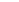 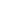 钢芯铝绞线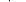 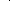 JL/G1A-400/35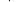 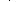 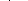 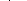 米60三10kV配电装置110kV移开式开关柜KYN-12，12kV，4000A，31.5kA/4s，架空进线面3210kV移开式开关柜KYN-12，12kV，4000A，31.5kA/4s面1310kV移开式开关柜KYN-12，12kV，4000A，31.5kA/4s面2410kV移开式开关柜 ，母线设备柜KYN-12，12kV，1250A，31.5kA/4s面3510kV移开式开关柜 ，馈线柜KYN-12，12kV，1250A，31.5kA/4s面32610kV移开式开关柜 ， 电容器柜KYN-12，12kV，1250A，31.5kA/4s面6710kV移开式开关柜 ，站用变开关柜KYN-12，12kV，1250A，31.5kA/4s面2810kV移开式开关柜 ，接地变开关柜KYN-12，12kV，1250A，31.5kA/4s面2910kV移开式开关柜 ，封闭母线桥12kV，4000A，31.5kA米4510接地小车1250A，仅用于PT柜台311可升降转运小车用于1250A小电流柜台312可升降转运小车用于4000A大电流柜台313活门检查小车用于1250A小电流柜台314活门检查小车用于4000A大电流柜台115高压开关柜温度在线监测装置监测范围：主变进线柜3面、分段开关柜1面、分段隔离柜2面，套116小车触指加装绝缘护套每台断路器12个台511710kV油浸式框架式电容器组TBB10-5010/334-AKN,户内框架式，单Y接线，组61810kV干式铁芯串联电抗器干式铁心，户内布置，容量250kVAR， 电抗率5%，不带抽头台61910kV小电阻接地成套装置户内布置，每套装置含以下主要设备：套22010kV站用变压器SCB11-200/10.5，10.5±2×2.5%/0.4kV，Ud=4%，D yn11，套221中性点电流互感器0.66kV，300/1A，10P10，10VA只22210kV单芯电力电缆ZA-YJV22-8.7/15kV-1×240米6962310kV三芯电力电缆ZA-YJV22-8.7/15kV-3×120米1422410kV户内型冷缩电缆终端适用电缆ZA-YJV62-8.7/15kV-1x240（配接线端子)套362510kV户内型冷缩电缆终端适用电缆ZA-YJV22-8.7/15-3×120（配接线端子)套8五全站照明动力交流屏1380/220V交流屏0.4kV智能站用电源柜，
进线：框架断路器，400A/3P 4回；面6电缆电缆10.6/1kV电力电缆ZA-YJV22-0.6/1kV-3x185+1x95米25020.6/1kV电力电缆ZA-YJV22-0.6/1kV-3x120+1x70米7030.6/1kV耐火电力电缆NHA-YJV22-0.6/1kV-3x120+1x70米12040.6/1kV电力电缆ZA-YJV22-0.6/1kV-3x35+1x16米46050.6/1kV电力电缆ZA-YJV22-0.6/1kV-3x25+1x16米27560.6/1kV电力电缆ZA-YJV22-0.6/1kV-5x16米8570.6/1kV电力电缆ZA-VV22-0.6/1kV-3x10米2080.6/1kV耐火电力电缆NHA-VV22-0.6/1kV-4x10米6090.6/1kV耐火电力电缆NHA-VV22-0.6/1kV-3x4米145100.6/1kV电力电缆ZA-VV22-0.6/1kV-3x6米630110.6/1kV电力电缆ZA-VV22-0.6/1kV-5x4米30动力照明1发电车接入箱按D0205-07图定货,不锈钢箱体,户外防水型个12户外主变检修电源箱按D0205-06图定货,不锈钢箱体,户外防水型个23全站消防应急照明总箱按本册D0205-20图定货，输入AC220V，输出AC220V个14户外照明电源箱按本册D0205-24图定货个15配电装置楼一层照明箱按本册D0205-18图定货个26配电装置楼二层照明箱按本册D0205-18图定货个37配电装置楼一层动力箱按本册D0205-21图订货个28配电装置楼二层动力箱按本册D0205-21图订货个29检修电源箱按本册D0205-22图订货个810行车电源箱若行车未带，按本册D0205-21图订货个1六电缆敷设1热镀锌工字钢工10米202热镀锌工字钢工10，L=2880mm件463热镀锌工字钢工10，L=2000mm件54热镀锌工字钢工10，L=1700mm件865热镀锌工字钢工10，L=1100mm件226热镀锌工字钢工10，L=1000mm件57热镀锌方钢30×30 L=450mm根968热镀锌方钢30×30 L=200mm根369热镀锌角钢∠63×63×6米13010热镀锌角钢∠50×50×5，L=1400mm根611热镀锌角钢∠50×50×5，L=1000mm根12012热镀锌角钢∠50×50×5，L=830mm根613热镀锌角钢∠50×50×5，L=700mm件37814热镀锌角钢∠50×50×5，L=500mm根1215热镀锌角钢∠50×50×5，L=450mm件11416热镀锌角钢∠50×50×5，L=250mm件11417热镀锌角钢∠50×50×5，L=750mm根13018热镀锌角钢∠40×40×4，L=350mm根60019热镀锌角钢∠40×40×4，L=250mm根39020梯级式直通桥架PLQ-T-60-10米25021梯级式直通桥架PLQ-T-40-10米10022梯级式直通桥架PLQ-T-20-10米12023梯级式直通桥架PLQ-T-60-10米2024梯级式直通桥架水平三通PLQ-T31-60-10件825梯级式直通桥架水平异径三通PLQ-T-60-10，与PLQ-T-20-10连接件8026梯级式直通桥架水平异径三通PLQ-T-60-10，与PLQ-T-40-10连接件427梯级式直通桥架水平异径四通PLQ-T-60-10，与PLQ-T-40-10连接件128梯级式直通桥架垂直异径内弯通PLQ-T-60-10，与PLQ-T-20-10连接件8029梯级式直通桥架水平弯通PLQ-T21-40-10件1030梯级式直通桥架水平三通PLQ-T31-40-10件3031梯级式直通桥架水平异径三通PLQ-T-40-10，与PLQ-T-20-10连接件532梯级式直通桥架垂直弯通PLQ-T21-20-10件9033槽式直通桥架800×150米2034槽式直通桥架500×150米12035槽式直通桥架300×150米15036槽式水平弯通800×800×150件337槽式水平三通800×800×800×150件1338槽式水平四通800×800×800×800×150件339接地铜排TMY-40×3米390七防火封堵1高分子有机堵料kg32110kV苏岗站改造1立柱(热镀锌角钢)∠50×50×5,L=750mm根902托臂(热镀锌角钢)∠40×40×4,L=350mm根270B电气二次一计算机监控系统CT:1A 、PT:100/57.7V、DC:110V 、IEC61850 协议1主机/操作员站含主机、键盘、 鼠标及相应软件。套22监控系统软件采用 DL/T860 标准的通信规约； 套13液晶显示器23 英寸液晶显示器台24音响报警装置台25网络激光打印机A3/A4，以太网接口台16插座额定电流： ≥10A 标称放电电流： ≥10kA（8/20μs）个67远动通信屏(1) 智能远动机，2 台；
(2) 规约转换器，2 台；
(3) 通道避雷器，6 台；
(4) 协议转换器（配套远动 2M 专线），2 台。面18站控层 A/C 网交换机屏(1) 二层网络交换机（24 电口，2 光口），4 台，用于 A 网；
(2) 预留 2 台 C1 网交换机安装位置；
(3) 光纤熔接盒（12 口），2 台；
(4) 尾纤，2 组。面19站控层 B 网交换机屏(1) 二层网络交换机（24 电口，2 光口），4 台，用于 B 网；
(2) 光纤熔接盒（12 口），1 台；
(3) 尾纤，1 组。面110高压室 A/C 网交换机屏(1) 二层网络交换机（24 电口，2 光口），4 台，用于 A 网；
(2) 预留 4 台 C1 网交换机安装位置；
(3) 光纤熔接盒（12 口），2 台；
(4) 尾纤，2 组。面111高压室 B 网交换机屏(1) 二层网络交换机（24 电口，2 光口），4 台，用于 B 网；
(2) 光纤熔接盒（12 口），1 台；
(3) 尾纤，1 组。面112#1 主变测控屏(1) 主变变高测控装置，1 台；
(2) 主变本体测控装置，1 台；
(3) 主变变低测控装置，1 台。面113#2 主变测控屏(1) 主变变高测控装置，1 台；
(2) 主变本体测控装置，1 台；
(3) 主变变低测控装置，2 台。面114110kV 线路测控屏(1) 110kV 线路测控装置，3 台。面115110kV 母线及分段测控屏(1) 110kV 母线测控装置，2 台；
(2) 110kV 分段测控装置，1 台。面116110kV B 网公用测控屏(1) 110kV 公用测控装置，2 台；面11710kV 母线测控屏全站公用测控装置，3 台面11810kV 公用测控屏全站公用测控装置，4 台面119全站公用测控屏全站公用测控装置，3 台面120110kV PT 并列屏110kV PT 并列装置，2 台面12110kV PT 并列屏10kV PT 并列装置，4 台面122二次安全防护屏 1(1) 纵向加密认证装置，2 台；
(2) 控制区互联交换机，1 台；
(3) 非控制区互联交换机，1 台；
(4) 防火墙，1 台；
(5) 安全态势感知终端，1 台。面123二次安全防护屏 2(1) 纵向加密认证装置，2 台；
(2) 控制区互联交换机，1 台；
(3) 非控制区互联交换机，1 台；
(4) 防火墙，1 台；面124二次安全防护屏 3(1) III 区非控制区互联交换机，1 台；
(2) III 区防火墙，1 台；
(3) 安全态势感知终端，1 台。面12510kV 线路保、测、智一体装置保护、测控、智能终端一体装置台322610kV 电容器保、测、智一体装置保护、测控、智能终端一体装置台62710kV 站用变保、测、智一体装置保护、测控、智能终端一体装置台22810kV 接地变保、测、智一体装置保护、测控、智能终端一体装置台22910kV 分段保、测、智一体装置保护、测控、智能终端一体装置台230KVM 延长器输入接口：1 路，输出接口： ≥1 路，有效传输距离： ≥20
米台131调度发令终端受令端主机 1 套，显示器 1 台，摄像头 1 套，扬声器 1 套，
USB-KEY 2 套，网络发令受令端软件 1 套。套1324 线 EM 音频电缆（监控厂家提供）含设备侧电缆接头，配套专线通道使用百米233铠装光缆（监控厂家提供）8 芯、多模百米234超五类屏蔽以太网线（监控厂家提供）超五类屏蔽以太网线百米7035屏蔽双绞线（监控厂家提供）带铠装 ZAN-DJVPVP/22-2x2x1.0百米30二继电保护及安全自动装置CT:1A 、PT:100/57.7V、DC:110V 、IEC61850 协议1#1 主变保护屏每面含：
(1) 110kV 主变保护装置，1 台；
(2) 打印机，1 台。面22#2 主变保护屏每面含：
(1) 110kV 主变保护装置，1 台；
(2) 打印机，1 台；面23110kV 线路保护屏(1) 110kV 光纤电流差动保护装置，2 台，集成距离保护功能；
(2) 打印机，1 台；
(3) 尾纤/尾缆，2 组。面14110kV 线路保护屏(1) 110kV 光纤电流差动保护装置，1 台，与对侧五沙站侧采
用同型号、同软件版本的装置；
(2) 打印机，1 台；
(3) 尾纤/尾缆，1 组。面15110kV 分段保护屏(1) 110kV 分段保护装置，1 台；
(2) 打印机，1 台；面16110kV 备自投屏(1) 110kV 备自投装置，1 台；
(2) 打印机，1 台；
(3) 安全操作加密狗 1 个。
(4) 预留 1 台稳控跳信机的安装位置。面1710kV 备自投屏(1) 10kV 备自投装置，1 台；
(2) 打印机，1 台；
(3) 安全操作加密狗 1 个。面18智能故障录波器包含以下设备和材料：套18.1智能录波管理单元屏(1) 管理单元，1 台；
(2) 站控层 C2 网交换机（24 电口），1 台；
(3) 打印机，1 台；
(4) 系统软件、离线式系统软件各 1 套；
(5) 光纤配线架（24 口），1 个。面18.2智能录波器采集单元屏 A(1) 就地显示装置，1 套；
(2) 采集单元（96 路模拟量、GOOSE 信号 512 路），1 套；
(3) 开关量采集模块（32 路开关量），1 套；
(4) 光纤配线架（24 口），1 个。面18.3智能录波器采集单元屏 B(1) 就地显示装置，1 套；
(2) 采集单元（48 路模拟量、GOOSE 信号 512 路），1 套；
(3) 光纤配线架（24 口），1 个。面18.4主控室 C1 网交换机二层网络交换机（24 电口，2 光口）台28.5高压室 C1 网交换机二层网络交换机（24 电口，2 光口）台48.6超五类屏蔽以太网线（厂家配套）超五类屏蔽以太网线百米308.7铠装光缆（厂家配套）8 芯、多模百米11主变变高智能控制柜每面含：
(1) 三相智能终端，2 台；
(2) 光纤配线架(24 口)，2 个。面22主变本体智能控制柜每面含：
(1) 本体智能终端 I 型（集成非电量保护），1 台；
(2) 本体智能终端 III 型，1 台；
(3) 光纤配线架(24 口)，2 个。面23主变低压侧智能终端每套含：
(1) 三相智能终端，2 台；
(2) 光纤配线架(24 口)，2 个。套34110kV 线路智能控制柜每面含：
(1) 三相智能终端，1 台；
(2) 光纤配线架(24 口)，1 个。面35110kV 分段智能控制柜(1) 三相智能终端，2 台；
(2) 光纤配线架(24 口)，2 个。面16110kV 母线智能控制柜每面含：
(1) 三相智能终端，1 台；
(2) 光纤配线架(24 口)，1 个。面27过程层 A 网交换机屏每面含：
(1) II 型过程层交换机（16 路 100M 光口、4 路 1000M 光口），
4 台；
(2) III 型过程层交换机（16 路 1000M 光口），1 台；
(3) 光纤配线架(24 口)，4 个。面28过程层 B 网交换机屏(1) II 型过程层交换机（16 路 100M 光口、4 路 1000M 光口），
2 台；
(2) III 型过程层交换机（16 路 1000M 光口），1 台
(3) 光纤配线架(24 口)，3 个。面29铠装光缆（厂家配套）4 芯、多模，过程层交换机厂家配套，用于室外过程层网络和对时。百米5010尾纤/尾缆（厂家配套）多模，尾纤 3 根一组(2 用 1 备)，尾缆不少于 4 芯，每根 30 米，
过程层交换机厂家配套，用于室内过程层网络。组60四直流系统及 UPS 电源屏柜：2260mm×800mm×600mm，RAL70351直流充电屏110V，双蓄双充，每面屏含高频开关电源，模块额定电流 20A，
7+2 配置。DC/DC 模块 4+1 配置，模块额定电流 20A。面22直流馈线屏含 63A 直流空开 12 只，25A 直流空开 48 只。面43通信电源直流馈线屏含通信直流馈线 32A 空开 16 回，20A 空开 16 回，16A 空开
16 回。面24#1 蓄电池组阀控密封贫液式铅酸蓄电池，500Ah，2V，53 只（其中一只
用于现场做解剖试验），带蓄电池架。组15#2 蓄电池组阀控密封贫液式铅酸蓄电池，500Ah，2V，53 只（其中一只
用于现场做解剖试验），带蓄电池架。组16蓄电池远程核容屏含 1 套远程核容装置，实现 2 组蓄电池的远程充放电。面17交流不间断电源屏2×5kVA，馈线 48 回。面1五远动及计费系统屏柜：2260mm×800mm×600mm，RAL70351时间同步系统包含以下设备及材料：套11.1时间同步系统主屏主钟双机冗余配置，2 台时钟扩展装置面11.2高压室时间同步系统扩展屏2 台时钟扩展装置面11.3多模光缆（厂家配套）非金属加强芯阻燃光缆百米11.4GPS 对时线（厂家配套）ZR-RVVP-4×1.0百米302主变电能表屏9 个表位，带试验接线盒。面13110kV 线路电能表屏9 个表位，带试验接线盒。面14电能采集屏面15变高多功能电能表三相四线，1(10)A，3×57.7/100V，C 级，安装在主变电能
表屏内，带辅助电源。块26变低多功能电能表三相四线，1(10)A，3×57.7/100V，C 级，安装在主变电能
表屏内，带辅助电源。块37110kV 线路多功能电能表三相四线，1(10)A，3×57.7/100V，C 级，安装在 110kV 线
路电能表屏内，带辅助电源。块3810kV 线路多功能电能表三相四线，1(10)A，3×57.7/100V，C 级，带辅助电源。块32910kV 电容器多功能电能表三相四线，1(10)A，3×57.7/100V，C 级，带辅助电源。块61010kV 站用变多功能电能表三相四线，1(10)A，3×220/380V，C 级，安装在 110kV 线路
电能表屏内，带辅助电源。块21110kV 接地变多功能电能表三相四线，1(10)A，3×57.7/100V，C 级，带辅助电源。块212电能采集装置机架式，安装在电能采集屏内。台2六独立五防系统套11五防工作站含主机、显示器、键盘、 鼠标及相应软件台12五防锁具把5003电脑钥匙套24电脑钥匙通讯适配器用于电脑钥匙充电、通讯套25通用解锁工具套26智能解锁钥匙管理机含智能解锁软件及远端授权功能台17智能解锁（检修）钥匙通讯适配器套18智能解锁（检修）钥匙智能解锁、检修管理功能共用把29检修临时挂锁检修隔离附件配套锁具把5010检修隔离附件用于不同型号的空开、压板、端子等二次设备的布防。个5011检修隔离工具箱用于存放、携带检修临时挂锁及检修隔离附件 ，每个工
具箱可容纳 30 把锁具。个2七其他二次设备1继电保护试验电源屏面12电能质量监测屏(1) 电能质量监测装置，4 台；
(2) 路由器，2 台（其中 1 台安装于电压监测仪屏）。
(3) 屏体，2 面（其中一面用于安装 3 台电压监测仪）。面13电压监测仪电压监测仪台3八二次电缆1控制电缆ZA-KVVP2-22-10×1.5米4002控制电缆ZA-KVVP2-22-14×1.5米10003控制电缆ZA-KVVP2-22-19×1.5米8004控制电缆ZA-KVVP2-22-19×2.5米2005控制电缆ZA-KVVP2-22-4×1.5米12006控制电缆ZA-KVVP2-22-4×2.5米50007控制电缆ZA-KVVP2-22-4×4米55008控制电缆ZA-KVVP2-22-7×1.5米33009控制电缆ZA-KVVP2-22-7×2.5米270010控制电缆ZA-KVVP2-22-7×4米80011控制电缆ZAN-KVVP2-22-2×4米620012控制电缆ZAN-KVVP2-22-2×6米160013低压电力电缆ZAN-VV62-1-1*185米16014低压电力电缆ZA-VV22-1-2×6米70015低压电力电缆ZA-VV22-1-3×6米60016低压电力电缆ZA-VV22-1-4×10米1200九电缆辅助设备1光纤专用保护管Φ32mm PE 管千米2十一次设备在线监测装置一次设备在线监测装置费用列在一次专业1变压器油中溶解气体在线监测装置全组分套22变压器铁心接地电流在线监测装置套2C安健环一陈夏站1安全警示线 禁止阻塞线(户内)100mm米5002二次屏、端子箱标志牌800×65块1203二次回路电缆牌(含图纸核对、电缆牌制作、电缆牌安装)块20004变电站形象标志牌中国南方电网套25变电站宣传栏(户内) 2070×1200个26变电站安全标语牌(户内)800×600个47变电站楼层分布图500×700个68功能室标志牌300×120块559出入关门提示标志牌300×200块5010紧急出口标志牌350×300块811门推拉牌120x120块5012玻璃防撞条100米4013防鼠挡板(含不锈钢安装槽)1000×450块2514安全距离牌(双面印刷）（含支架）800×800×1800个215变电站宣传栏(户外)(含支架)1000×800×1800个416变电站巡视定置图（含支架）1000×1000×1500个117不锈钢爬梯遮拦门(含锁)800×400块1018爬梯遮拦门标志牌(双面印刷)800×400块1019不锈钢围栏1100mm米6020地上消防栓标志牌(双面印刷）350×300块421地上消防栓标志牌支架400×350×1800个422防火责任标志牌240×300块1123灭火器、消防栓标志牌390×340块2024灭火器、消防栓标志牌390×340块3025消防砂池标志牌(双面印刷)300×200块226消防砂池标志牌支架300×200×1500个127消防砂池标志牌支架350×250×1500个228消防水池、消防器材室标志牌300×200块329事故油池标志牌(双面印刷)300×200块130事故油池标志牌支架350×250×1500个131电缆沟盖板编号 200×70块56032防火隔墙标志牌600x250块1033设备标志牌100×60块5034设备标志牌180×144块10035设备标志牌320×220块5036设备标志牌500×400块537接地线标示牌△100块2038相位标志牌180×180块1539安全标识类标志牌240×300块10040四联牌440×540块641移动式标示牌120×80块12042移动式标示牌200×160块6043移动式标示牌200×80块10044移动式标示牌250×250块6045移动式标示牌300×240块1046标志牌不锈钢框180×500个1047不锈钢抱箍1300x10条2053资料柜、工具、接地线柜标志牌80×40块456限速标志牌(双面印刷)Φ605块457限速、标志牌支架Φ605×2400个4二苏岗站2安全距离牌(双面印刷）（含支架）800×800×1800个23电缆沟盖板编号 200×70块724防火隔墙标志牌600x250块4D建筑部分一陈夏站（一）主控通信楼-一般土建异形盖板乙供1电缆沟轻型混凝土盖板1400mm(长)×497mm(宽)×50mm(厚) 带孔块52电缆沟轻型混凝土盖板1200mm(长)×497mm(宽)×50mm(厚) 带孔块673电缆沟轻型混凝土盖板700mm(长)×497mm(宽)×50mm(厚) 带孔块884电缆沟轻型混凝土盖板500mm(长)×497mm(宽)×50mm(厚)  带孔块845电缆沟轻型混凝土盖板1000mm(长)×497mm(宽)×50mm(厚) 带孔块48（二）主控通信楼-采暖通风及空调1防爆型2Hp全新风空调制冷量： 5.6kw，制冷功率： 2.2kw ,电源： 220V/50Hz ,能效比
SEER>3.8,带断电记忆/来电自动启动功能台2（四）构支架及基础1镀锌钢管构架(成品)t1.1423（五）电缆沟道异形盖板乙供1电缆沟轻型混凝土盖板400mm(长)×497mm(宽)×50mm(厚)  带孔块742电缆沟轻型混凝土盖板1200mm(长)×497mm(宽)×50mm(厚) 带孔块723电缆沟轻型混凝土盖板1600mm(长)×497mm(宽)×50mm(厚) 带孔块89（六）围墙及大门1混凝土装配式围墙（含基础外安装费）2.5m 高  混凝土围墙米226二苏岗站1电缆沟轻型混凝土盖板1600mm(长)×497mm(宽)×50mm(厚) 带孔块72二对侧110kV五沙站扩建工程A电气一次1铝包钢芯铝绞线JL/LB1A-300/40米152铝包钢芯铝绞线JL/LB1A-630/45米30电缆敷设及防火封堵1高分子防火堵料kg24B电气二次1110kV线路电能表三相四线，1(10)A，3×57.7/100V，C级，安装在110kV线
路电能表屏内，带辅助电源。台12控制电缆ZA-KVVP2-22-10×1.5米603控制电缆ZA-KVVP2-22-4×2.5米3404控制电缆ZA-KVVP2-22-4×4米4005控制电缆ZA-KVVP2-22-7×2.5米500C安健环1安全距离牌(双面印刷）（含支架）800×800×1800个12电缆沟盖板编号200×70块243防火隔墙标志牌600x250块2D建筑部分1电缆沟轻型混凝土盖板1200mm(长)×497mm(宽)×50mm(厚)带孔块24异形盖板乙供2构支架附件(成品)t0.35843镀锌钢管构架(成品)t0.90862三110kV陈夏T接良苏甲乙线线路工程1110kV电力电缆FY-YJLW03-Z-64/110-1×1200mm2米347672110kV干式GIS终端头YJZGG-S 64/110套63110kV复合套管户外终端头YJZWFY4 64/110 1X1200套64110kV电缆中间绝缘接头YJJJI-64/110-1×1200套125110kV电缆中间直通接头YJJTI1 64/110 1×1200套366交叉互联接地箱套47接地箱外箱体套48铜芯接地线ZRA-YJV 8.7/10，240mm²米6009无感同轴铜芯电缆接线ZRA-YJ0V 8.7/10，240mm²米36010铝包钢芯铝绞线JL/LB20A-630/45米3011有机高分子封堵千克3012无线电缆护层环流在线监测系统，无线传输，含5年通信费M12x40，连帽带垫片套413电缆名称牌块220914电缆相序牌块101415接地箱接线方式牌块816电缆接地箱名称牌块817电缆中间接头名称牌块3618通道警示桩根45219标识饼(不锈钢型)个11820标识饼(环氧树脂)个69021电缆终端头名称牌块18四110kV陈夏至五沙线路工程1110kV电力电缆FY-YJLW03-Z-64/110-1×1200mm2米30392110kV干式GIS终端头YJZGG-S 64/110套33110kV复合套管户外终端头YJZWFY4 64/110 1X120034保护接地箱套15接地箱外箱体套16回流线ZRA-YJV 8.7/10，240mm²米10137铜芯接地线ZRA-YJV 8.7/10，240mm²米1208铝包钢芯铝绞线JL/LB20A-630/45米159耐张线夹NY-300/40个910有机高分子封堵千克1511无线电缆护层环流在线监测系统，无线传输，含5年通信费M12x40，连帽带垫片套112电缆名称牌块7613电缆相序牌块5214接地箱接线方式牌块215电缆接地箱名称牌块216标识饼(环氧树脂)个26717电缆终端头名称牌块6五配套通信设备工程一光传输设备，  新传输A网1STM-16子架子架（含时钟板、网管板、核心软件等保证设备
功能完整性的其他硬件、软件、电源电缆、接地
电缆）套12电源板-48V直流输入块23交叉板交叉板块24主控板主控板块25补空板与子架配套块206以太网接口单元10/100Mb/s以太网电接口单元（二层交换板、≥
4端口）块272Mb/s电接口板2Mb/s电接口板(≥32端口,含出线接口单元）块282Mb/s保护板2Mb/s保护板(≥32端口）块192Mb/s光接口板2Mb/s光接口板A（含所有接口模块）
（12x2M SFP光接口板（含2M SFP光模块12个)）块2102Mb/s光保护板E1光保护盘块211STM-16光接口单元波长1310 传输距离15km（L-16.2）块412光衰减器5dB个413双头尾纤15米条1614同轴电缆含设备侧接头，  满足63xE1成端米4015以太网电缆六类双绞线，  双RJ45接头满足需求米40二光传输设备，  保底通信网1STM-64子架子架（含时钟板、网管板、核心软件等保证设备
功能完整性的其他硬件、软件、电源电缆、接地
电缆）套12电源板-48V直流输入块23交叉板交叉板块24主控板主控板块25补空板与子架配套块206以太网接口单元10/100Mb/s以太网电接口单元（二层交换板、≥
4端口）块272Mb/s电接口板2Mb/s电接口板(≥32端口,含出线接口单元）块282Mb/s保护板2Mb/s保护板(≥32端口）块19STM-64光接口单元波长1310 传输距离15km（L-64.2）块5102Mb/s光接口板2Mb/s光接口板（含所有接口模块）
（12x2M SFP光接口板（含2M SFP光模块
12个)），  含保护板块211双头尾纤15米条1612同轴电缆含设备侧接头，  满足63xE1成端米4013以太网电缆六类双绞线，  双RJ45接头满足需求米4014光衰减器5dB个5三配线设备及其它1设备机柜2200*800*600 mm套82综合配线柜2200*800*600 mm套43ODF48芯套44ODF12芯套165DDF16系统套86IDF24口套67配电单元PDU1进8出套88机柜眉头800mm×60mm个249尾纤FC/SC,5米根72四综合数据网络设备1接入层路由器机箱(双引擎和冗余直流电源)，  含软件，  4千兆
光口、24百兆电口，  支持三层路由功能（直流供
电）  。台12GBIC光模块短距，  ≤10km块4五调度数据网络设备1接入层路由器机箱(双引擎和冗余直流电源)台21.124口电接口板块21.24端口E1接口板块41.3通用母卡通用母卡块21.4E12接口板接口≥16块21.5E12板配套线缆套2六调度录音设备3IAD设备套242M放号设备套1七线缆及安装材料1管道光缆GYFTZY-48B1米8002管道光缆GYFTZY-12B1米24034对超五类屏蔽电缆电脑网线米5005电话线HRV-2*0.5米806铜芯电缆ZR-VV22-1*35米608阻燃PE管阻燃PE管，  Ф32米8009电力电缆ZR-RVV22-2*16米8010电力电缆ZR-RVV22-2*10米160八语音视频局域网设备1三层以太网交换机固定式或模块化交换机主机，  含软件，  4千兆
光口、24百兆光口，  支持三层路由功能（直
流供电）台1九配网数据网1三层以太网交换机固定式或模块化交换机主机，  含软件，  4千兆
光口、24百兆光口，  支持三层路由功能（直
流供电）台1六110kV陈夏T接良苏甲乙线线路配套管道光缆工程1管道光缆GYFTZY-48B1千米6.32中间接头盒48芯套33余缆架TJY 1000-T套34PE管直径32千米6.3七110kV陈夏至五沙线路配套管道光缆工程1管道光缆GYFTZY-48B1千米1.22中间接头盒48芯套23余缆架TJY 1000-T套24PE管直径32千米1.2序号材料、设备名称型号、规格单位数量备注110kV清石变电站工程A电气一次部分一主变系统1110kV双绕组油浸式变压器SZ□-63000/110台32110kV中性点接地隔离开关GW8-72.5I/630台33110kV侧中性点避雷器YH1.5WN1-72/186只3410kV避雷器YH5WZ-17/45只95铝包钢芯铝绞线JL/LB20A-400/35米156铜母排TMY-125×10米216720kV瓷绝缘支柱绝缘子ZSW-20/16只27二110kV户外配电装置1110kV GIS线路变压器组间隔（双电缆出线，主变架空进线）ZF10-145，三相共箱式，Ue=126kV,Ie=2000A，热稳定电流40kA/3s；控制电压DC110V间隔32铝包钢芯铝绞线JL/LB20A-400/35米1203玻璃绝缘子FC100P只99三10kV配电装置1进线断路器柜（带后附柜）KYN44-12面42母线分段断路器柜（带后附柜）KYN44-12面23母线分段隔离柜（带后附柜）KYN44-12面24接地变柜KYN44-12面35站用变开关柜KYN44-12面26电容器柜KYN44-12面97母线设备柜KYN44-12面48馈线柜KYN44-12面489封闭母线桥(三相)4000A，规格：TMY-3×（125×10）/相米551010kV开关柜接地车验电型，PT柜专用台41110kV开关柜服务车大电流用1000mm宽4台，小电流用800mm宽4台台81210kV开关柜活门检查车大电流用1台，小电流用1台台213高压开关柜无源无线声表面波温度在线监测装置高压开关柜无源无线声表面波温度在线监测装置，全站大电流柜1套/柜，其中1套带主站。套81410kV小电阻接地成套装置干式接地变压器：DKSC-420/10.5套31510kV油浸式框架式电容器组TBB10-5010/334AK(5%)，含配套供应设备套91610kV干式铁芯串联电抗器CKSC-250/10-5台917站用变SZ□-200/10.5kV，配风机和温控台218零序电流互感器LMZW2-0.66，100/1A，10P10，5VA，Φ120台21910kV电力电缆ZA-YJV62-8.7/15-1×240米13002010kV电力电缆ZA-YJV22-8.7/15-3×120米2352110kV电缆头预制式，冷缩户内型，配YJV62-8.7/15-1×240套542210kV电缆头预制式，冷缩户内型，配YJV22-8.7/15-3×120套102324kV瓷绝缘穿墙套管CMWWD-20/4000只9四照明1380V低压配电屏ATS型面62照明配电箱一进六出，600mm高×600mm宽×150mm深只33照明配电箱一进十出，600mm高×600mm宽×150mm深只64照明配电箱一进十二出，600mm高×600mm宽×150mm深只25应急备用照明配电箱一进八出，600mm高×600mm宽×150mm深只26桥式起重机电源箱一进四出，600mm高×600mm宽×150mm深只17户内检修电源箱JX,800高×800宽×250深，户内悬挂式不锈钢检修电源箱只128户外检修电源箱JXW,1060高×600宽×360深，户外悬挂式不锈钢动力电源箱只29户外检修电源箱JXW,1060高×600宽×360深，户外悬挂式不锈钢动力电源箱只110发电车备用电源箱FDY,1060高×600宽×360深，户外悬挂式不锈钢动力电源箱只111主变调压电源箱TY,1060高×600宽×360深，户外落地式不锈钢动力电源箱只3121kV阻燃交联电力电缆ZA-YJV22-0.6/1-4×150米100131kV阻燃交联电力电缆ZA-YJV22-0.6/1-4×50米1360141kV阻燃交联电力电缆ZRA-YJV22-0.6/1-4×25米265151kV阻燃电力电缆ZA-VV22-0.6/1-5×16米60161kV电力电缆ZA-VV22-0.6/1-3×6米700五防雷接地无六电缆敷设1立柱(电缆支架) ∠50×5角钢，L=1250mm根3702立柱(电缆支架) ∠50×5角钢，L=750mm根1403托臂(电缆支架) ∠40×4角钢，L=350mm根25504热镀锌槽钢10#米1805热镀锌角钢∠50×5米1306槽式直通桥架PLQ-C-100-15 带电缆支架米187槽式直通桥架PLQ-C-40-15 带电缆支架 米428槽式直通桥架PLQ-C-30-15 带电缆支架 米299梯级式直通桥架PLQ-T-50-10米36010梯级式直通桥架PLQ-T-20-10米5511梯级式直通桥架PLQ-T-40-15 米5012梯级式直通桥架PLQ-T-50-15 米10013梯级式直通桥架PLQ-T-100-10 米12014槽式直通桥架PLQ-C-60-15 带电缆支架米2015槽式直通桥架PLQ-C-50-15米1016槽式水平四通PLQ-C41-50-10件1017梯级式直通桥架PLQ-T-40-10 带电缆支架米1018梯式水平变径三通PLQ-T31-100-50-100-10件3019槽式水平变径三通PLQ-C31-100-50-100-10件1520梯级式水平四通PLQ-T41-50-10件2021梯式垂直上弯通500-500个9522立柱（电缆桥架）PLQ-Z1-180  L=1800（#10槽钢）件20023立柱（电缆桥架）PLQ-Z1-120  L=1200（#10槽钢）米5024立柱（电缆桥架）PLQ-Z2-180  L=1800（#10槽钢）米30025立柱（电缆桥架）PLQ-Z2-150 （#10槽钢）件1026托臂（电缆桥架）PLQ-B2-60件36027托臂（电缆桥架）PLQ-B2-45件1028蓝色保护套PLQ-Z2-150个2550七防火封堵无B电气二次部分1110kV变电站自动化系统， DC110V，CT1A，使用61850协议（符合DL/T860数据格式）(安全可控)DC：110V   CT：1A    通信协议：61850协议 套1(01)#1监控主机套1(02)#2监控主机套1(03)五防锁具及编码器套1(04)网络激光打印机（A3/A4）台1(05)A4针式打印机台1(06)音响报警装置套1(07)智能远动机套2(08)通道切换装置套1(09)调制解调器只6(10)远动通道防雷器套6(11)规约转换器/网关套2(12)串口防雷器只16(13)主控室MMS网网络交换机（24电口，2光口）台8(14)高压室MMS网网络交换机（24电口，2光口）台12(15)全站公用测控装置YX≥96，YC≥10，YK≥8，ZL≥8；配交流电压、电流、直流电压等公用测控（含变送器）台8(16)过程层测控装置台3(17)10kV PT测控装置10kV PT测控台4(18)主变变高测控装置YX≥64，YC≥10，YK≥8台2(19)主变变低测控装置YX≥32，YC≥10，YK≥8台2(20)主变本体测控装置YX≥64，YC≥10，YK≥8，ZL≥24,温度变送器，3只台2(21)主变变高测控装置YX≥64，YC≥10，YK≥8台1(22)主变变低测控装置YX≥32，YC≥10，YK≥8台2(23)主变本体测控装置YX≥64，YC≥10，YK≥8，ZL≥24,温度变送器，3只台1(24)10kV PT并列装置台2(25)10kV数字式线路保护测控智能终端一体装置台48(26)10kV数字式电容器保护测控智能终端一体装置台9(27)10kV数字式站用变保护测控智能终端一体装置台2(28)10kV数字式接地变保护测控智能终端一体装置台3(29)10kV数字式分段保护测控智能终端一体装置台4(30)网络敷设材料超五类屏蔽以太网线9000m(不包含C网网线)
尾缆及跳纤100组
屏蔽双绞线4500m(远动.计量通讯,对时)套1(31)监控屏柜1(含屏内配接线、小开关、按钮、端子排、连片、电源防雷器等)前后开门2260mm×800mm×600mm，颜色RAL-7035面14(32)二次系统安全防护集成集成商负责提供二次系统安全防护设备组屏及设备之间互联线缆，以及互联调试、验收测试、项目培训、技术支持和售后服务等相关工作内容项1(33)二次系统安全防护屏柜1(含屏内配线、小开关、按钮、端子排、连片、电源防雷器等)前后开门2260mm×800mm×600mm，颜色RAL-7035面3(34)KVM用于生产管理、调度发令终端与视屏工作站显示器切换台1(35)E1协议转换器台2(36)插排个102GOOSE过程层交换机(常规设备)套1(01)110kV-GOOSE过程层交换机套1(02)110kV-GOOSE过程层交换机套1(03)110kV-GOOSE过程层交换机套1(04)尾纤(3根1组)/尾缆组703#1(3)主变保护屏A(安全可控)面24#1(3)主变保护屏B(安全可控)面25#2主变保护屏A(安全可控)面16#2主变保护屏B(安全可控)面17主变本体智能控制柜(安全可控)面38主变110kV侧智能控制柜(安全可控)面39主变低压侧智能终端(安全可控)套410智能录波管理单元套1(01)故障录波管理单元屏套1(02)故障录波采集单元屏套111电力监控系统安全防护网络交换机(安全可控)台512电力系统监控系统安全防护硬件防火墙(安全可控)台313纵向加密认证网关(安全可控)台414安全态势感知终端(安全可控)安装在二次安防屏台215GPS对时系统(安全可控)套1(01)主时钟设备套1(02)从时钟设备套1(03)高压室同步时钟设备套116110kV交流不间断电源系统(安全可控)套117110kV直流电源成套设备，110V，80A，双充双蓄，无联络屏，有降压硅链套118阀控密封贫液式铅酸蓄电池，300Ah，2V(1)贫液式蓄电池(300Ah，2V/只)        52只
(2)镀锌电池钢架，与蓄电池配套          1组套119阀控密封贫液式铅酸蓄电池，300Ah，2V(1)贫液式蓄电池(300Ah，2V/只)        52只
(2)镀锌电池钢架，与蓄电池配套          1组套120主变电度表屏(1)计量专用接线盒：9只；
(2)屏体尺寸2260×800×600mm面121站用电电度表屏(1)计量专用接线盒：9只；
(2)屏体尺寸2260×800×600mm面122三相四线国产多功能电能表有功0.5级，无功2级， 具有RS-485通信口，三相四线制,用于站用变只323三相四线国产多功能电能表三相四线国产多功能电子式电度表
有功0.5S级，无功2级，具有RS-485通信口，三相四线制1（10）A，3×57.7/100V，双向只6424三相四线国产多功能电能表三相四线国产多功能电子式电度表
有功0.5S级，无功2级，具有RS-485通信口，三相四线制1（10）A，3×220/380V，双向只225电能采集装置(1)额定电压DC：110V；AC：～380V
(2)电能采集装置、机架式：1台套226电能采集屏面127电能质量监测屏面128电压质量监测屏面129电压质量监测仪台430二次消谐装置4台放置于10kV PT开关柜台431二次消谐装置3台用于110kV PT台332控制电缆计量电缆要分色,电流黄绿红各2根,电压黄绿红黑批1（1）控制电缆ZAN-KVVP2/22-2×4m5600（2）控制电缆ZRA-KVVP2/22-4×2.5m4770（3）控制电缆ZRA-KVVP2/22-4×4m8910（4）控制电缆ZRA-KVVP2/22-7×2.5m3210（5）控制电缆ZRA-KVVP2/22-7×4m580（6）控制电缆ZRA-KVVP2/22-10×2.5m4340（7）控制电缆ZRA-KVVP2/22-14×2.5m610（8）控制电缆ZRA-KVVP2/22-19×2.5m460（9）控制电缆ZRA-KVVP2/22-24×1.5m31033电力电缆截面≤16平方毫米批1（1）电力电缆ZRA-VV22-2×6m1170（2）电力电缆NHA-VV22-2×10m3820（3）电力电缆NHA-VV22-4×10m25034电力电缆(用于蓄电池)NH-VV62-0.6/1-1×185m16035多模光缆铠装非金属加强芯阻燃光缆(槽盒或穿管敷设)km636交流空开16A(包含在调压电源箱中)只137SF6监测报警装置（1）SF6气体泄漏监控报警装置主机                   1台
（2）SF6和O2气体监测变送器                         18台           
（3）温湿度监测变送器                              2台
（4）电源与信号中继器                              4台
（5）风机控制器                                    1台
（6）人体红外感应装置                              1台    
（7）声光报警装置                                  1台 
（8）电源电缆，RVV2*1                             1000米
（9）通信电缆，RVVP3*0.5                         1000米    
 (10)电缆保护套管（不锈钢金属软管）                1000米 套138跳信机安装在10KV备自投屏(收信型，248R型)台13910kV备自投屏(安全可控)（1）针式打印机      1台
（2）10kV备自投装置  2台
（4）屏柜，前后开门(2260mm×800mm×600mm)  1面面140刀闸位置信息多源判据设备（姿态传感器、压力传感器）集成在GIS设备中(厂家供货)项141同轴电缆米800C视频监控1红外智能网络高速球，光口
（包括支架护罩等）套102全景摄像机，光口（包括支架护罩等）套53红外网络固定摄像机，光口
（包括支架护罩等）套64网络固定摄像机，光口、防爆（包括支架护罩等）套25主通信控制器个16备用通信控制器个17环境采集单元个38站端监控工作站主机双核处理器,处理器字长≥64位，CPU主频≥ 2GHz，内存容量≥4GB，硬盘存储器≥250GB，独立显卡，显存≥512M，23寸宽屏液晶显示器（2个100M以太网络接口，含操作系统后台软件）套19警传室工作站主机2个100M以太网络接口，含操作系统（Linux）、后台软件，含19寸宽屏液晶显示器套110风速传感器个111水浸探头个912电子围栏米25013门禁控制器，双门个214门磁个815爆破按钮个416监控硬盘容量≥ 6TB，转速≥ 7200转，缓存≥ 256MB个717温湿度传感器个918感应式读卡器个419开门按钮个420门锁个421门磁个822门禁-门禁卡个823门禁-授权发卡器套124电磁锁(带门磁报警)只825电源避雷器只2326电源配电器台2327数据信号避雷器个2328视频信号避雷器只2329机柜（前门单开，后门双开，全金属机柜）2260×800×600mm，RAL7035，含屏内配线、电源分配单元、按钮、配线端子排、连片等面130电源电缆导线截面积不小于1.5 mm2  RVVP3*1.5米350031控制电缆导线截面积不小于1.0 mm2 RVVP4*1.0米200032屏蔽双绞线米150033门禁专用控制电缆 RVVP6*0.75米10034光缆4芯单模米350035KVM延长及切换装置服务器接口类型：PS-2、USB个13648口ODF光纤配线架48口ODF光纤配线架（含4*12芯FC/PC单模束状尾纤+48*FC/PC法兰）套237不锈钢电源箱个2338尾纤双头FC/PC型2米长根60D土建部分1电缆沟轻型混凝土盖板500mm(长)×497mm(宽)×50mm(厚)  不带孔块1702电缆沟轻型混凝土盖板700mm(长)×497mm(宽)×50mm(厚)  不带孔块1773电缆沟轻型混凝土盖板1400mm(长)×497mm(宽)×50mm(厚)  不带孔块2394电缆沟轻型混凝土盖板1600mm(长)×497mm(宽)×50mm(厚)  不带孔块2995电缆沟轻型混凝土盖板1200mm(长)×497mm(宽)×50mm(厚)  不带孔块186混凝土装配式围墙 2.5m高米2307冷暖分体壁挂式空调机 FVY25(1HP)，冷量：2.2KW，功率：0.78KW EER=3.2，带来电复位功能台18单冷分体壁挂式空调机 FVY35(2HP)，冷量：5.6KW，功率：1.2KW EER=3.2，带来电复位功能台59防爆型分体壁挂空调机 FVY71(2HP)，冷量：5.1KW，功率：2.52KW EER=2.82，带来电复位功能台310单冷分体立柜式空调机 FVY125(5HP)，冷量：12.5KW，功率：4.48KW EER=2.99，带来电复位功能台1211镀锌钢管构架(成品)t3.308312钢梁(成品)t2.566613避雷针塔(成品)t0.394414钢爬梯(成品)t1.855110kV冠新线T接入清石站线路工程（电缆部分）1110kV交联聚乙烯绝缘电力电缆FY-YJLW03-Z-64/110kV-1×800 mm2km19.4882110kV干式GIS电缆终端头YJZGG-S 64/110 1×800mm2套33110kV复合套电缆终端头YJZWFY4 64/110 1×800mm2套34110kV整体预制式绝缘电缆中间头YJJJI1 64/110 1×800 mm2套335直接接地接地箱-240mm2截面=240mm2;接线方式=直接接地;套86金属护套交叉互联接地箱,带过电压保护器-240mm2截面=240mm2;接线方式=交叉互联;套87同轴电缆ZRA-YJ0V 8.7/10，240mm2，交联聚乙烯，A米4008接地线/回流线ZRA-YJV 8.7/10，240mm2，交联聚乙烯，A米4009玻璃钢支架长250mm个499510玻璃钢支架长100mm个169911电缆护套环流监测装置套812埋管用保护管PVC-C管，d200×11米12013埋管用保护管PVC-C管，d100×5米3514线缆封堵器配CPVC管,d200×11个515线缆封堵器配CPVC管,d100×5个516埋管用保护管PVC-C管，d100×5米80110kV冠宝乙线T接入清石站线路工程（电缆部分）1110kV交联聚乙烯绝缘电力电缆FY-YJLW03-Z-64/110kV-1×800 mm2km9.62110kV干式GIS电缆终端头YJZGG-S 64/110 1×800mm2套33110kV复合套电缆终端头YJZWFY4 64/110 1×800mm2套34110kV整体预制式绝缘电缆中间头YJJJI1 64/110 1×800 mm2套155110kV电站型避雷器YH10W-108/281W（复合绝缘）套36直接接地接地箱-240mm2截面=240mm2;接线方式=直接接地;个47金属护套交叉互联接地箱,带过电压保护器-240mm2截面=240mm2;接线方式=交叉互联;个48同轴电缆ZRA-YJ0V 8.7/10，240mm2，交联聚乙烯，A米2009接地线ZRA-YJV 8.7/10，240mm2，交联聚乙烯，A米20010故障定位装置套111电缆护套环流监测装置传感器类型=电流监测套412视频监测装置（AI球机）套113支撑绝缘子串2014.1安健环电缆终端头号牌块214.2安健环反光贴膜块65014.3安健环反光贴膜块65014.4安健环不锈钢标识牌块55015支撑绝缘子FS-110/4串916埋管用保护管PVC-C管，d200×11米421517埋管用保护管PVC-C管，d100×5米201018线缆封堵器配CPVC管,d200×11个27519线缆封堵器配CPVC管,d100×5个15020埋管用保护管PVC-C管，d100×5米40110kV莆大线T接入清石站线路工程（电缆部分）1110kV交联聚乙烯绝缘电力电缆FY-YJLW03-Z-64/110kV-1×800 mm2km16.1882110kV干式GIS电缆终端头YJZGG-S 64/110 1×800mm2套33110kV复合套电缆终端头YJZWFY4 64/110 1×800mm2套34110kV整体预制式绝缘电缆中间头YJJJI1 64/110 1×800 mm2套245110kV电站型避雷器YH10W-108/281W（复合绝缘）套36直接接地接地箱-240mm2截面=240mm2;接线方式=直接接地;个67金属护套交叉互联接地箱,带过电压保护器-240mm2截面=240mm2;接线方式=交叉互联;个68同轴电缆ZRA-YJ0V 8.7/10，240mm2，交联聚乙烯，A米3009接地线/回流线ZRA-YJV 8.7/10，240mm2，交联聚乙烯，A米30010故障定位装置套111电缆护套环流监测装置套612视频监测装置（AI球机）套113玻璃钢支架长250mm个1136514玻璃钢支架长100mm个379015.1安健环电缆终端头号牌块215.2安健环反光贴膜块100015.3安健环反光贴膜块100015.4安健环不锈钢标识牌块111015.5安健环长方形大理石电缆标识桩组4515.6安健环正方形大理石电缆标识桩组25016支撑绝缘子FS-110/4串2017埋管用保护管PVC-C管，d200×11米1535518埋管用保护管PVC-C管，d100×5米528119线缆封堵器配CPVC管,d200×11个52520线缆封堵器配CPVC管,d100×5个19021埋管用保护管PVC-C管，d100×5米40配套通信设备工程一中兴ZXMP S385光设备（传输新A网）1中兴S385：子架（含核心软件等保证设备完整性的其他硬件、软件）ZXMP S385 V2.4&V3.0前安装子架整件（含背板,走线区,防尘插箱和工程辅料）ASON功能授权软件套12中兴S385：-48V直流（双股）10mm2（长度40米）电源线 16mm²（含正、负电源线各1根，20米/根）条23中兴S385：35mm2（长度5米）接地线（35mm2）5米条14中兴S385：电源板Qx接口板 QxI板提供一路电源接口，与SCIB板形成电源1+1保护块15中兴S385(ASON)：时钟板B型时钟接口板(2Mbit/s) SCIB,该板卡同时可提供一路电源接口块16中兴S385（ASON）：主控板高级网元控制处理整体板 ANCPB块27中兴S385：交叉板交叉时钟板CSF
时分交叉模块TCS128块28中兴S385（ASON）：补空板空面板块109中兴S385：2Mb/s保护板C型63路E1支路板(75) EPE1C(75)
E1/T1接口桥接板 BIE1块110中兴S385：2Mb/s电接口板C型63路E1支路板(75) EPE1C(75)
63路E1电接口倒换板 ESE1×63块111中兴S385（ASON）：2Mb/s光接口板B（含所有接口模块）支持保护C型光接口2M支路板（不含光模块）OPE1C
8路2M光接口倒换接口板 OISE1x8（含8个光模块）块212中兴S385：10/100Mb/s以太网电接口单元（二层交换板、8端口）兼容型智能以太网处理板 SEEU
以太网电接口倒换板 ESFE×8块313中兴S385（ASON）：STM-16光接口单元B（≤40km）4口4路STM-16光线路板OL16x4（L-16.1,LC,ASON）块114中兴S385（ASON）：STM-16光接口单元B（≤40km）1路STM-16光线路板OL16(L-16.1,LC,ASON)块515中兴S385：2200*800*600（含双直流电源输入配电单元）2200*800*600（含双直流电源输入配电单元）个116中兴S385：含设备侧接头，满足63xE1成端（长度20米）20米的8芯2M线缆16根条117中兴S385：六类双绞线，双RJ45接头满足需求（长度80米）六类双绞线（双RJ45接头）80米条318中兴S385（ASON）：4GE智能以太网处理板（不含光模块））4GE智能以太网处理板（不含光模块））SEG4（No SFP）块119中兴S385（ASON）：千兆以太网光接口模块BGE光模块,SFP-1.25G（S-G.1,LC）SFP-1.25G（S-G.1,LC）块4二华为E6616（传输新B网）1安全可控A型10G线路板卡：允许衰耗24db（≤78km）10G线路光口板（每板实配1个80km光模块）块22安全可控B型10G设备子架：含双主控、双交叉、双电源、设备电源线、接地线B型子架含双电源个13交叉主控时钟处理板块2410G线路板卡：允许衰耗24db（≤78km）10G线路光口板（每板实配1个80km光模块）块452M电卡：32端口及以上E1/T1支路板，含保护板块36以太网卡：8端口及以上以太网处理板，含不少于6个FE电口，不少于2个GE光口（每板实配6*FE电模块+2*GE短距光模块）块47机柜：2200*600*600mm，含机柜接地线机柜(2200*600*600mm)(前后风道)个18满配同轴电缆：每条16E1，20m中继电缆-10m-75ohm-16E1-1.6mm-(Anea 96母-III)-(SYFVZP75-1.1/0.26*32(S))-负45度条69尾纤：LC-FC，20mLC-FC，20m对3010满配网线：六类双绞线双RJ45跳线*20米条4011B型设备电源线（设备/PDU至配电屏）：ZA-RVV-2*10mm2电源线ZA-RVV-2*10mm2电源线米3012光衰减器/适配器：5或10db5或10db个2013直流PDU2进8出直流PDU个1三调度数据网（低端路由器）1低端路由器主设备含双电源（交/直流可选，每套电源含标配5米电源线，线径需满足设备满负荷运行电流要求），含机箱、风扇、主机软件（软件应为正版软件，包含整机软件永久正式使用许可或授权,并满足前述低端路由器对设备整体功能和性能的所有要求）、设备网管线、设备应支持双电源冗余,设备标配含3米25mm接地线。个22E12接口板BE12接口板(端口数量>=4) 含每端口5米带接头E12线缆－－个43低端路由器E12接口线缆B符合E12接口板A满配（即不少于4个E12接口）,75欧姆，含两端接头(一端为设备专用接头，另一端为BNC或L9公用接头,根据现场情况要求确定)米804百兆以太网电接口板B百兆以太网电接口（接口数量>=8）,要求以太网电接口板为交换板，符合招标文件技术要求。－－(同百兆以太网电接口板A最后括弧内说明要求)个4四综合数据网设备(低端路由器)1低端路由器主设备含双电源（交/直流可选，每套电源含标配5米电源线，线径需满足设备满负荷运行电流要求），含机箱、风扇、主机软件（软件应为正版软件，包含整机软件永久正式使用许可或授权,并满足前述低端路由器对设备整体功能和性能的所有要求）、设备网管线、设备应支持双电源冗余,设备标配含3米25mm接地线。台12千兆以太网光接口板A8端口FE/GE光接口板个33千兆以太网光接口模块C单模中距(10kM-40kM),(数量1个)个44千兆以太网电接口模块千兆以太网电接口模块(支持10/100/1000M以太网自适应能力,数量1个)个16五语音视频专网设备1接入层交换机办公局域网低端交换机台1六配网数据网设备1简易汇聚交换机办公局域网低端交换机套1七语音交换设备12M混合接入设备双电源供电，上行1个E1，下行不少于8个模拟电话接口套1八配线设备1设备机柜（高2200mm×宽800mm×深600mm）（高2200mm×宽800mm×深600mm）面42ODF配线柜光纤配线柜，(高2260mm×宽800mm×深600mm）面1ODF光纤配线子架ODF-48个63通信机房数字（或音频）配线综合配线机柜2200mmX800mmX600mm通信机房数字（或音频）配线综合配线机柜面1VDF音频配线子架100回线个4DDF数字配线子架16×2M系统个5IDF网络配线架24端口个34通信接口屏设备机柜面1DDF数字配线子架个1ODF光纤配线子架ODF-48个1VDF音频配线子架200回线个1IDF网络配线架24网络口个15直流电源分配条（独立母线）个56音频线缆，50*2*0.5音频线缆，50*2*0.5米2007音频线缆，20*2*0.5音频线缆，20*2*0.5米100082M数字同轴电缆8芯SYV-75-2-1*82M数字同轴电缆8芯SYV-75-2-1*8米3009机柜眉头800mm×60mm个18102*16 mm2铠装通信直流电源护套线2*16 mm2铠装通信直流电源护套线米5001135mm2接地线米10012接地铜排接地铜排5mm×50mm个3013接线端子箱电话线接线端子箱。控制台用（塑料或喷塑箱体，内部配置100线带背板的科隆型模块，保安单元/进避雷子）。个11410dB光衰耗器10dB光衰耗器个10155dB光衰耗器5dB光衰耗器个1016设备联络管道光缆48芯米10017站内管道光缆48芯米1000110kV冠新线T接入清石站线路工程（管道光缆部分）1管道光缆48芯光缆km6.4962接续盒48芯个3110kV冠宝乙线T接入清石站线路工程（管道光缆部分）1管道光缆48芯光缆km3.22接续盒48芯个13余缆架个1110kV莆大线T接入清石站线路工程（管道光缆部分）1管道光缆48芯光缆km5.3962不锈钢接续盒48芯个2序号材料、设备名称型号、规格单位数量备注壹110千伏朗边（台园）变电站工程A电气一次部分一主变压器部分1110kV  63MVA三相双卷自冷式有载调压变压器型号：SZ11-63000/110台22钢芯铝绞线JL/G1A-400/35米903钢芯铝绞线JL/G1A-300/40米104悬垂绝缘子串FC100PL/146，每串 11片,最小公称爬电距离为 450mm，附组装金具串65设备线夹SY-400/35B套66铜铝设备线夹SYG-400/35A套67铜铝设备线夹SYG-300/40B套28铜铝过渡设备线夹（压缩B型）SY-300/40B(120×120)套29110kV中性点接地隔离开关额定电压：72.5kV；额定电流：630A；热稳定电流：31.5kA (4S)台210110kV中性点氧化锌避雷器，瓷柱式 型号：Y1.5W-72/186台211中性点电流互感器10kV 中性点间隙用干式电流互感器，LZZBW-10台212避雷器YH5WZ-17/45台613数字化泄漏电流监测仪台31420kV瓷绝缘支柱绝缘子ZSW-20/16只2415穿墙套管CWC-20/4000只616母线伸缩节MST-125×10套7217母线间隔垫MJG-04套6018母线固定金具MWP-304套24二110kV配电装置1110kV电缆出线间隔110kV气体绝缘封闭式组合电器套42110kV备用出线间隔110kV气体绝缘封闭式组合电器套23110kV主变架空进线间隔110kV气体绝缘封闭式组合电器套24110kV备用主变进线间隔110kV气体绝缘封闭式组合电器套15110kV分段间隔110kV气体绝缘封闭式组合电器套16110kV母线设备间隔110kV气体绝缘封闭式组合电器套27110kV GIS主母线单母线，三相共箱，额定电流2000A，热稳定电流40kA(3s)米158110kV GIS分支母线单母线，三相共箱，额定电流2000A，热稳定电流40kA(3s)米159套管安装支架套210SF6气体泄漏监测报警系统套1三10kV配电装置110kV主变进线开关柜4000A面3210kV分段开关柜4000A面1310kV分段隔离柜4000A面2410kV电容器柜1250A面4510kV站用变柜1250A面2610kV接地变柜1250A面2710kV馈线柜1250A面32810kVPT柜1250A面3910kV主变封闭式架空进线桥4000A 米101010kV跨线封闭式母线桥4000A 米201110kV段间联络封闭式母线桥4000A 米412大电流转运小车台213小电流转运小车台6四并联电容器补偿装110kV电容器组TBB10-6012/334组42电抗器CKSC-300/10.5-5，干式台4五10kV接地装置110kV接地变成套装置套2六站用电系统1干式站用变压器SC11-200/10.5台22智能型低压开关柜GQH－A，额定电流1250A，分断能力50kA, 2260（H）×800（W）×800（D），开关数量配置详见站用电系统接线图面6七照明及检修1主变检修电源箱详见配电箱接线图个22户外发电车接入电源箱详见配电箱接线图个13户外照明及电动大门电力电缆ZRA-VV22-0.6/1kV-3x6m800八电缆110kV铜芯阻燃交联聚乙烯绝缘聚氯乙烯护套电力电缆，ZA-YJV22-8.7/15kV-3X120，三芯ZA-YJV22-8.7/15-3×120mm2米30210kV铜芯阻燃交联聚乙烯绝缘聚氯乙烯护套电力电缆，ZA-YJV22-8.7/15kV-3X120，三芯ZA-YJV22-8.7/15-3×120mm2米45310kV铜芯阻燃交联聚乙烯绝缘聚氯乙烯护套电力电缆，ZA-YJV22-8.7/15kV-3X120，三芯ZA-YJV22-8.7/15-3×120mm2米25410kV铜芯阻燃交联聚乙烯绝缘聚氯乙烯护套电力电缆，ZA-YJV22-8.7/15kV-3X120，三芯ZA-YJV22-8.7/15-3×120mm2米15510kV铜芯阻燃交联聚乙烯绝缘聚氯乙烯护套电力电缆，ZA-YJV22-8.7/15kV-1X300，单芯ZA-YJV62-8.7/15-1×300mm2米75610kV铜芯阻燃交联聚乙烯绝缘聚氯乙烯护套电力电缆，ZA-YJV22-8.7/15kV-1X300，单芯ZA-YJV62-8.7/15-1×300mm2米90710kV铜芯阻燃交联聚乙烯绝缘聚氯乙烯护套电力电缆，ZA-YJV22-8.7/15kV-1X300，单芯ZA-YJV62-8.7/15-1×300mm2米120810kV铜芯阻燃交联聚乙烯绝缘聚氯乙烯护套电力电缆，ZA-YJV22-8.7/15kV-1X300，单芯ZA-YJV62-8.7/15-1×300mm2米135910kV全冷缩户内终端头，3芯×120mm2HNL-8.7/15kV-3×120套81010kV全冷缩户内终端头，1芯×300mm2HNL-8.7/15kV-1×300套24111kV交联电缆，ZA-YJV22-1-3×25mm2＋2×16mm2ZA-YJV22-0.6/1kV-3×25mm2＋2×16mm2米60121kV交联电缆，ZA-YJV22-1-3×25mm2＋2×16mm2ZA-YJV22-0.6/1kV-3×25mm2＋2×16mm2米60131kV交联电缆，ZA-YJV22-1-3×25mm2＋2×16mm2ZA-YJV22-0.6/1kV-3×25mm2＋2×16mm2米55141kV交联电缆，ZA-YJV22-1-3×25mm2＋2×16mm2ZA-YJV22-0.6/1kV-3×25mm2＋2×16mm2米40151kV交联电缆，ZA-YJV22-1-3×35mm2＋2×16mm2ZA-YJV22-0.6/1kV-3×35mm2＋2×16mm2米55161kV交联电缆，ZA-YJV22-1-3×35mm2＋2×16mm2ZA-YJV22-0.6/1kV-3×35mm2＋2×16mm2米55171kV交联电缆，ZA-YJV22-1-3×35mm2＋2×16mm2ZA-YJV22-0.6/1kV-3×35mm2＋2×16mm2米60181kV交联电缆，ZA-YJV22-1-3×35mm2＋2×16mm2ZA-YJV22-0.6/1kV-3×35mm2＋2×16mm2米65191kV交联电缆，ZA-YJV22-1-3×35mm2＋2×16mm2ZA-YJV22-0.6/1kV-3×35mm2＋2×16mm2米60201kV交联电缆，ZA-YJV22-1-3×35mm2＋2×16mm2ZA-YJV22-0.6/1kV-3×35mm2＋2×16mm2米60211kV交联电缆，ZA-YJV22-1-3×120mm2＋2×70mm2ZA-YJV22-0.6/1kV-3×120mm2＋2×70mm2米6022变电站低压电力电缆，NHA-YJV22-1-4×150NHA-YJV22-1-4×150米10023变电站低压电力电缆，NHA-YJV22-1-4×150NHA-YJV22-1-4×150米10024变电站低压电力电缆，NHA-YJV22-1-4×150NHA-YJV22-1-4×150米8025变电站低压电力电缆，NHA-YJV22-1-4×150NHA-YJV22-1-4×150米11026变电站低压电力电缆，NHA-VV22-1-2*10NHA-VV22-1-2*10米3027变电站低压电力电缆，NHA-YJV22-1-4×150NHA-YJV22-1-4×150米10028变电站低压电力电缆，NHA-YJV22-1-4×150NHA-YJV22-1-4×150米100291kV交联电缆，ZA-YJV22-1-3×120mm2＋2×70mm2ZA-YJV22-0.6/1kV-3×120mm2＋2×70mm2米70301kV交联电缆，ZA-YJV22-1-3×35mm2＋2×16mm2ZA-YJV22-0.6/1kV-3×35mm2＋2×16mm2米40311kV交联电缆，ZA-YJV22-1-3×35mm2＋2×16mm2ZA-YJV22-0.6/1kV-3×35mm2＋2×16mm2米35321kV交联电缆，ZA-YJV22-1-3×35mm2＋2×16mm2ZA-YJV22-0.6/1kV-3×35mm2＋2×16mm2米40331kV交联电缆，ZA-YJV22-1-3×35mm2＋2×16mm2ZA-YJV22-0.6/1kV-3×35mm2＋2×16mm2米20341kV交联电缆，ZA-YJV22-1-3×35mm2＋2×16mm2ZA-YJV22-0.6/1kV-3×35mm2＋2×16mm2米15351kV交联电缆，ZA-YJV22-1-3×35mm2＋2×16mm2ZA-YJV22-0.6/1kV-3×35mm2＋2×16mm2米55361kV交联电缆，ZA-YJV22-1-3×25mm2＋2×16mm2ZA-YJV22-0.6/1kV-3×25mm2＋2×16mm2米35371kV交联电缆，ZA-YJV22-1-3×25mm2＋2×16mm2ZA-YJV22-0.6/1kV-3×25mm2＋2×16mm2米20381kV交联电缆，ZA-YJV22-1-3×35mm2＋2×16mm2ZA-YJV22-0.6/1kV-3×35mm2＋2×16mm2米40391kV交联电缆，ZA-YJV22-1-3×35mm2＋2×16mm2ZA-YJV22-0.6/1kV-3×35mm2＋2×16mm2米20401kV交联电缆，ZA-YJV22-1-3×35mm2＋2×16mm2ZA-YJV22-0.6/1kV-3×35mm2＋2×16mm2米6041变电站低压电力电缆，NHA-VV22-1-2*10NHA-VV22-1-2*10米30九电缆桥架1电缆沟复合支架　L=350mm支10802电缆沟复合支架　L=300mm支2203电缆沟支架立柱m2004一次电缆桥架立柱,耐受类电缆桥架：立柱 10#工字钢工字钢，#10，L=3500mm,热镀锌根1075一次耐受类电缆桥架：托臂 L=650角钢，63×63×6，L=650mm件5186二次电缆桥架吊柱，耐受类电缆桥架：吊柱 10#工字钢工字钢，#10，L=1600mm件1057二次电缆桥架吊柱，耐受类电缆桥架：吊柱 10#工字钢工字钢，#10，L=1900mm件188二次电缆桥架吊柱，耐受类电缆桥架：吊柱 10#工字钢工字钢，#10，L=1300mm件129二次耐受类电缆桥架：托臂 L=550角钢，63×63×6，L=550mm件45210耐火槽式电缆桥架：槽式直通桥架 200*150耐火时间＞1h，200×150米25011耐火槽式电缆桥架：槽式四通 200*200*200*200*150耐火时间＞1h，200×200×200×200×150件1812耐火槽式电缆桥架：槽式三通 200*200*200*150耐火时间＞1h，200×200×200×150件1613耐火槽式电缆桥架：槽式弯通 200*200*150耐火时间＞1h，200×200×150件214耐火槽式电缆桥架：护罩 与桥架规格200*150配套耐火时间＞1h，200×150套25015耐火槽式电缆桥架：槽式终端封头 200*150耐火时间＞1h，200×150套1016耐受类槽式电缆桥架：槽式直通桥架 200*100铝合金，200×100米23017耐受类槽式电缆桥架：槽式四通 200*200*200*200*100铝合金，200×200×200×200×100件1318耐受类槽式电缆桥架：槽式三通 200*200*200*100铝合金，200×200×200×100件1519耐受类槽式电缆桥架：槽式弯通 200*200*100铝合金，200×200×100件220耐受类槽式电缆桥架：护罩 与桥架规格200*100配套铝合金，200×100米23021耐受类槽式电缆桥架：槽式终端封头 200*100铝合金，200×100套1222耐受类梯式电缆桥架：梯式直通桥架 500*150铝合金，500×150米22023耐受类梯式电缆桥架：梯式四通 500*500*500*500*150铝合金，500×500×500×500×150件1324耐受类梯式电缆桥架：梯式三通 500*500*500*150铝合金，500×500×500×150件1525耐受类梯式电缆桥架：梯式弯通 500*500*150铝合金，500×500×150件126耐受类梯式电缆桥架：槽式终端封头 500*150铝合金，500×150套1427耐受类槽式电缆桥架：槽式直通桥架 200*100铝合金，200×100米5028耐受类槽式电缆桥架：护罩 与桥架规格200*100配套铝合金，200×100套5029耐受类槽式电缆桥架：槽式终端封头 200*100铝合金，200×100套830耐受类槽式电缆桥架：槽式终端弯通 200*200*100铝合金，200×200×100套431耐受类槽式电缆桥架：槽式直通桥架 200*100铝合金，200×100米2032耐受类槽式电缆桥架：护罩 与桥架规格200*100配套铝合金，200×100米2033耐火槽式电缆桥架：槽式直通桥架 200*150耐火时间＞1h，200×150米5034耐火槽式电缆桥架：槽式弯通 200*200*150耐火时间＞1h，200×200×150件135耐火槽式电缆桥架：护罩 与桥架规格200*150配套耐火时间＞1h，200×150套5036耐火槽式电缆桥架：槽式终端封头 200*150耐火时间＞1h，200×150套1037耐火槽式电缆桥架：槽式直通桥架 200*150耐火时间＞1h，200×150米15038耐火槽式电缆桥架：槽式三通 200*200*200*150耐火时间＞1h，200×200×200×150件1439耐火槽式电缆桥架：槽式弯通 200*200*150耐火时间＞1h，200×200×150件240耐火槽式电缆桥架：护罩 与桥架规格200*150配套耐火时间＞1h，200×150套15041耐火槽式电缆桥架：槽式终端封头 200*150耐火时间＞1h，200×150套1042耐受类梯式电缆桥架：梯式直通桥架 600*200铝合金，600×200米10043耐受类梯式电缆桥架：梯式三通 600*600*600*200铝合金，600×600×600×200件844耐受类梯式电缆桥架：梯式弯通 600*600*200铝合金，600×600×200件245耐受类梯式电缆桥架：槽式终端封头 600*200铝合金，600×200套10B电气二次部分一110kV智能变电站自动化系统1主机/操作员工作站套22网络激光打印机（A3/A4）台13二层网络交换机（24电口，2光口）台144超五类屏蔽以太网线百米805调制解调器（300/600/1200bps）只66音响报警装置套17显示器台28KVM延长器台29110kV线路小型化测控装置台410110kV母线PT小型化测控装置台211110kV公共测控装置台412110kV分段小型化测控装置台113110kV PT并列装置台214主变变高小型化测控装置台215主变变低小型化测控装置台316主变本体小型化测控装置台21735kV及以下线路保护测控智能终端合一装置(无光差保护功能)台321810kV电容器保护测控智能终端合一装置台41910kV分段保测合智一体装置台22010kV母线PT测控装置台32110kV PT并列装置台222接地变保护测控智能终端合一装置台223站用变保护测控智能终端合一装置台224全站公用测控装置台825规约转换器/网关台226串口防雷器只1227电力监控系统安全防护集成项128E1协议转换器台2294线EM音频电缆百米230智能远动机台231插座只632路由器台13312芯光纤熔接盒个834二次系统安全防护屏柜1面335监控屏柜1面1236监控系统软件具有远程浏览、源端维护、数据质量识别、顺序控制、电子标示牌；含后台智能告警+远动告警直传功能； VQC 功能及与视频及环境监控系统、直流系统、站用低压系统、逆变电源系统、消防系统、开关柜大电流测温系统、开关柜接地刀控制器接口及软件；能与具备检修隔离功能的微机五防系统配合使用软件模块；
含智能运维系统接口及配合使用软件模块（智能巡视、智能操作、智能安全配合等高级应功能套1二五防系统1防误主机台12液晶显示器台13操作系统（国产化安全）套14微机防误管理软件套15开关量接口个3506通讯接口个17电脑钥匙把28电脑钥匙通讯适配器个19安装、调试套110电气编码锁个7011机械编码锁把27012线路验电锁个413地线头只1014地线桩只10015开关闭锁盒个1016智能解锁钥匙管理机台117万能解锁钥匙套218智能解锁（检修）钥匙把419智能解锁（检修）钥匙通讯适配器个220智能解锁软件套121检修隔离软件套122检修临时挂锁把10023检修隔离工具箱个224检修隔离附件个105三过程层1过程层A1网交换机II型过程层交换机 不少于16路100M光口台41过程层A1网交换机III型过程层交换机 不少于16路1000M光口台11过程层A1网交换机光纤配线架 24口，含柜内配套尾纤及储纤盒个41过程层A1网交换机屏体（含屏内配接线、小开关、按钮、端子排、连片等） 前后开门2260mm×800mm×600mm面11过程层A1网交换机尾纤/尾缆  多模，尾纤3根一组(2用1备)，尾缆不少于4芯，每根30 米 组332过程层A2网交换机II型过程层交换机 不少于16路100M光口台42过程层A2网交换机III型过程层交换机 不少于16路1000M光口台12过程层A2网交换机光纤配线架 24口，含柜内配套尾纤及储纤盒个42过程层A2网交换机屏体（含屏内配接线、小开关、按钮、端子排、连片等） 前后开门2260mm×800mm×600mm面12过程层A2网交换机尾纤/尾缆  多模，尾纤3根一组(2用1备)，尾缆不少于4芯，每根30 米 组333过程层B1网交换机II型过程层交换机 不少于16路100M光口台23过程层B1网交换机III型过程层交换机 不少于16路1000M光口台13过程层B1网交换机光纤配线架 24口，含柜内配套尾纤及储纤盒443过程层B1网交换机屏体（含屏内配接线、小开关、按钮、端子排、连片等） 前后开门2260mm×800mm×600mm面13过程层B1网交换机尾纤/尾缆  多模，尾纤3根一组(2用1备)，尾缆不少于4芯，每根30 米 组154过程层B2网交换机II型过程层交换机 不少于16路100M光口台24过程层B2网交换机III型过程层交换机 不少于16路1000M光口台14过程层B2网交换机光纤配线架 24口，含柜内配套尾纤及储纤盒个44过程层B2网交换机屏体（含屏内配接线、小开关、按钮、端子排、连片等） 前后开门2260mm×800mm×600mm面14过程层B2网交换机尾纤/尾缆  多模，尾纤3根一组(2用1备)，尾缆不少于4芯，每根30 米 组15四继电保护1110kV线路保护测控屏I110kV小型化线路光纤纵联电流差动保护台21110kV线路保护测控屏I尾纤/尾缆(保护装置)组41110kV线路保护测控屏I打印机台11110kV线路保护测控屏I保护屏柜(含屏内配接线、小开关、按钮、端子排、连片等) 前后开门2260mm×800mm×600mm 面12110kV线路保护测控屏II110kV小型化线路光纤纵联电流差动保护台22110kV线路保护测控屏II尾纤/尾缆(保护装置)组42110kV线路保护测控屏II打印机台12110kV线路保护测控屏II保护屏柜(含屏内配接线、小开关、按钮、端子排、连片等) 前后开门2260mm×800mm×600mm 面13110kV分段保护测控屏110kV小型化母联（分段）保护装置台13110kV分段保护测控屏尾纤/尾缆(保护装置)组23110kV分段保护测控屏打印机台13110kV分段保护测控屏保护屏柜(含屏内配接线、小开关、按钮、端子排、连片等) 前后开门2260mm×800mm×600mm 面14110kV光缆跳闸主变保护屏面2五智能设备1110kV线路智能控制柜面42110kV分段智能控制柜面13110kV母线智能控制柜面24主变高压侧智能控制柜面25主变本体智能控制柜面26主变低压侧合智一体装置套17智能录波器管理单元屏套18智能录波器采集单元屏面29110kV备自投屏面11010kV备自投屏面111稳控跳信机套112110kV频率电压紧急控制装置面113安全可控变电站时间同步系统套114安全可控变电站二次安防纵向加密认证装置套415安全可控变电站二次系统安全防护之防火墙套316安全可控变电站二次安防交换机套517安全可控电力监控系统网络安全态势感知采集装置台2六其他设备1110kV直流电源成套设备套12阀控密封胶体式铅酸蓄电池，300Ah，2V蓄电池（胶体式）220V 300Ah 2V/只，其中1只检验用。只2102阀控密封胶体式铅酸蓄电池，300Ah，2V电池架（镀锌钢架）220V组23110kV交流不间断电源系统5kVA×2套14二次交流及试验电源屏面15智能蓄电池远程核容装置面16电压监测仪台37电能采集终端屏电能采集终端，机架式 1台面18电能质量监测装置屏4台电能质量监测装置本体面19三相四线多功能电能表0.3（1.2）A，3×57.7/100V，0.5S级只4510三相四线多功能电能表1（10）A，3×220/380V，0.5S级只211电度表屏面212智能辅助综合监测系统站端监控主机/工作站、视频/图像采集系统、环境感知设备、安防设备套113智能网关（2面屏）Ⅲ区网关1台、II区网关1台、套114SF6气体浓度监测装置套115高压开关柜声表面波温度在线监测装置套616刀闸位置远方辅助识别功能加装套117二次消谐装置套118调度发令终端及系统套1七二次线缆1控制电缆ZAN-KVVP2/22 2x4米44002控制电缆ZRA-KVVP2/22 4×2.5米45003控制电缆ZRA-KVVP2/22 4×4米41004控制电缆ZRA-KVVP2/22 7×1.5米30005控制电缆ZRA-KVVP2/22 7×2.5米10006控制电缆ZRA-KVVP2/22 7×4米27007控制电缆ZRA-KVVP2/22 10×1.5米25008控制电缆ZRA-KVVP2/22 10×2.5米5009控制电缆ZRA-KVVP2/22 10×4米120010控制电缆ZRA-KVVP2/22 14×1.5米75011控制电缆ZRA-KVVP2/22 24×1.5米55012对时电缆ZR-RVVP 4x1.0米213813计量线缆ZRA-DJVPVP/22 6×2×1.0米150014电力电缆ZAN-VV62 1x185米16015电力电缆ZAN-VV22 5×16米150016电力电缆ZAN-YJV22 3×35+2×16米40017电力电缆ZAN-VV22 3×6米40018电力电缆ZAN-VV22 2×6米45019多模光缆铠装非金属加强型芯阻燃光缆4芯，含光缆配套连接头千米7.520多模光缆铠装非金属加强型芯阻燃光缆8芯千米1.521尾缆和跳纤千米3D建筑部分12匹分体壁挂式空调(防爆型)，制冷量:5000w,2级能效,内机噪声(中速):36dB(A)，常开,手动控制或遥控,冷媒管参考规格:Φ9.52/Φ12.7 台32事故照明配电箱详见配电箱接线图，箱体采用304/1.5mm不锈钢板,壳体喷涂颜色计算机灰RAL7035 个13照明配电箱详见配电箱接线图，箱体采用304/1.5mm不锈钢板,壳体喷涂颜色计算机灰RAL7035 个54动力配电箱详见配电箱接线图，箱体采用304/1.5mm不锈钢板,壳体喷涂颜色计算机灰RAL7035 个65户内检修箱详见配电箱接线图，箱体采用304/1.5mm不锈钢板,壳体喷涂颜色计算机灰RAL7035 个66成品混凝土地沟盖板800*500*50mm 块707成品混凝土地沟盖板700*500*50mm 块378成品混凝土地沟盖板600*500*50mm 块1799装配式混凝土防火墙 ㎡92.410成品混凝土地沟盖板500*500*50mm 块1911成品混凝土地沟盖板1000mm(长)×497mm(宽)×50mm(厚) 带孔 块1412电缆沟重型混凝土盖板 800mm(长)×495mm(宽)×120mm(厚)  带孔块2613电缆沟重型混凝土盖板 1100mm(长)×300mm(宽)×150mm(厚)  不带孔块2614电缆沟重型混凝土盖板 1600mm(长)×495mm(宽)×160mm(厚)带孔块7715混凝土装配式围墙 2.5m 高  混凝土围墙米22316避雷针塔(成品)t0.740717镀锌钢管构架(成品)t2.909918构支架附件(成品) 地脚螺栓t0.308319钢梁(成品)t2.552620构支架附件(成品)爬梯t0.2242贰220千伏镜山站保护改造工程1110kV线路保护屏套22控制电缆ZRA-KVVP2/22-14X1.5千米0.53对时电缆通信线缆，ZRA-DJVPVP/22-6×2×1.0米60叁110千伏棠下站改造工程A电气一次部分1氧化锌避雷器Y10W-108/281台62避雷器监测仪避雷器厂家配套套63钢芯铝绞线JL/LB20A-240/30米304T型线夹TY-240/30套65引流线夹SY-240/30A套66设备线夹SY-240/30A（110mmx130mm）套6B电气二次部分1110kV线路保护屏套22控制电缆ZRA-KVVP2/22-14X1.5千米0.53对时电缆通信线缆，ZRA-DJVPVP/22-6×2×1.0米60C土建部分1镀锌钢管构架(成品)t0.88492地脚螺栓kg265.63肆110千伏镜棠甲乙线镜山站侧改接入朗边（台园）站线路工程1110kV电力电缆FY-YJLW03-Z-64/110-1×1200mm2 km24.5282户外电缆终端 YJZWFY4-64/110-1200mm2套63户外电缆终端 YJZWFY4-64/110-630mm2套34GIS电缆终端 YJZGG-64/110-1×1200mm2套65中间绝缘接头YJJJI-64/110-1×1200mm2套306直接接地箱 适用240mm2截面套97户外综合接地箱 其中1套预留给第三组接头处安装相关设备使用。套78交叉互联接地箱 适用240mm2截面套69保护接地箱 适用240mm2截面套310氧化锌避雷器 坐式YH10W-108/281套611架空输电线路图像/视频监测装置（AI球机） 套112无线传输型高压电缆护层接地环流在线监测装置 套813红外在线监测系统 套114高压电缆故障精确定位装置 套415电缆相序牌 块90016电缆接头信息牌 块3017电缆终端信息牌 块3018接地箱标志牌 块2519电缆本体标志牌 块38020同轴电缆 240mm²m54021回流线 YJY-8.7/10-1×240mm²m183022接地电缆 JL/LB20A 400/35m75023光缆标识牌 个624余缆架 个225光缆金具及附件 耐张金具 耐张金具件226光缆金具及附件 悬垂金具 悬垂金具件127光缆金具及附件 防振器 防振器件828光缆金具及附件 引下金具 引下金具件7229光缆金具及附件 接头盒 金属帽式 接头盒 金属帽式件230OPGW光缆 OPGW-100-48-2-4km0.631杆塔号牌标准0.4*0.32m块2032更换塔号标志牌（设备标志牌）标准：铝板1.5-2.0mm厚，0.6*0.5m块20伍110千伏镜棠甲乙线棠下站侧改接入朗边（台园）站线路工程1110kV电力电缆FY-YJLW03-Z-64/110-1×1200mm2 km13.6082户外电缆终端 YJZWFY4-64/110-800mm2套63GIS电缆终端 YJZGG-64/110-1×800mm2套64中间绝缘接头YJJJI-64/110-1×800mm2套125直接接地箱 适用240mm2截面套66户外综合接地箱 适用240mm2截面套27保护接地箱 适用240mm2截面套68氧化锌避雷器 坐式YH10W-108/281套69架空输电线路图像/视频监测装置（AI球机） 套110无线传输型高压电缆护层接地环流在线监测装置 套211红外在线监测系统 套212高压电缆故障精确定位装置 套213电缆相序牌 块15014电缆接头信息牌 块1815电缆终端信息牌 块3016电缆本体标志牌 块15017回流线 YJY-8.7/10-1×240mm²m435618接地电缆 YJY-8.7/10-1×240mm²m48019氧化锌避雷器 坐式，YH10W-108/281套3020引流板 镀锌钢材质件1521线路电瓷 合成绝缘子 FXBW4-110/100-B只13222光缆标识牌 个9623余缆架 个524光缆金具及附件 耐张金具 耐张金具件8625光缆金具及附件 悬垂金具 悬垂金具件1426光缆金具及附件 防振器 防振器件8627光缆金具及附件 引下金具 引下金具件20028光缆金具及附件 接头盒 金属帽式 接头盒 金属帽式件529OPGW光缆 OPGW-50-36-1-4km8.6630杆塔号牌标准0.4*0.32m块7031更换塔号标志牌（设备标志牌）标准：铝板1.5-2.0mm厚，0.6*0.5m块70陆配套通信设备工程一朗边站1地区传输A（ASON）网设备）A型光设备 STM-16（ASON）套12设备机柜设备机柜 （高2200mm×宽800mm×深600mm）面13地区保底通信网设备（ASON）
STM-64设备B型光设备 STM-64（ASON）套14设备机柜设备机柜 （高2200mm×宽800mm×深600mm）面15地区调度数据网 路由器A平面设备 低端路由器套16地区调度数据网 路由器B平面设备 低端路由器套17设备机柜设备机柜 （高2200mm×宽800mm×深600mm）面28地区综合数据网设备
低端路由器低端路由器套19设备机柜设备机柜 （高2200mm×宽800mm×深600mm）面110配电数据网设备低端三层交换机套111设备机柜设备机柜 （高2200mm×宽800mm×深600mm）面112语音视频局域网低端三层交换机套113语音交换网设备2M混合接入设备套114语音交换网设备IAD接入设备套115IV区接入防火墙1、变电站接入防火墙，不少于6端口台116设备机柜设备机柜 （高2200mm×宽800mm×深600mm）面117光纤配线柜光纤配线柜 （高2200mm×宽800mm×深600mm）面118网络配线柜网络配线柜 （高2200mm×宽800mm×深600mm）面119综合配线柜综合配线柜 （高2200mm×宽800mm×深600mm）面120ODF单元箱48芯ODF单元箱，含熔盘、各类常规适配器、熔接尾纤套421网络配线单元48端口网络配线单元(IDF)套522数字配线单元数字配线单元（DDF）16系统套423直流电源分配条直流电源分配条（独立母线）条524非金属管道光缆（GYFTZY63）48芯非金属管道光缆（GYFTZY63）千米1.225音频配线单元100回，内外50套1二镜山站1地区传输A网设备（ASON）
STM-64设备STM-16光接口单元,L16.2块12地区保底通信网设备（ASON）
STM-64设备10G线路光口板（每板实配1个80km光模块）（允许衰耗24db（≤78km））块13ODF单元箱48芯ODF单元箱，含熔盘、各类常规适配器、熔接尾纤套14非金属管道光缆（GYFTZY63）48芯非金属管道光缆（GYFTZY63）千米0.55接续盒48芯，一进一出个16余缆架余缆架个1三桥美站1地区保底通信网设备（ASON）
STM-64设备10G线路光口板（每板实配1个80km光模块）（允许衰耗24db（≤78km））块1四江门站1地区保底通信网设备（ASON）
STM-64设备10G线路光口板（每板实配1个80km光模块）（允许衰耗24db（≤78km））块1五堡棠站1ODF单元箱48芯ODF单元箱，含熔盘、各类常规适配器、熔接尾纤套12ODF单元箱36芯ODF单元箱，含熔盘、各类常规适配器、熔接尾纤套13非金属管道光缆（GYFTZY63）48芯非金属管道光缆（GYFTZY63）千米0.34非金属管道光缆（GYFTZY63）36芯非金属管道光缆（GYFTZY63）千米0.3柒110千伏镜棠甲乙线镜山站侧改接入朗边（台园）站线路配套管道光缆工程1光缆接头盒 接头盒 卧式件62管道光缆 GYFTZY-48B1km8.93管道光缆本体标识牌 1mm不锈钢122mm×92mm个3004光缆余缆架 二进二出个6捌110千伏镜棠甲乙线棠下站侧改接入朗边（台园）站线路配套管道光缆工程1光缆接头盒 接头盒 卧式件42管道光缆 GYFTZY-48B1km4.53管道光缆本体标识牌 1mm不锈钢122mm×92mm个2004光缆余缆架 二进二出个4序号材料、设备名称型号、规格单位数量备注110kV睦洲站扩建第三台主变工程A电气一次部分一主变系统1110kV双绕组油浸式变压器SZ11-63000/110
三相双卷自冷式有载调压变压器台12110kV侧中性点接地隔离开关GW13-72.5/630A，72.5kV，630A，配微动开关台13110kV侧中性点氧化锌避雷器Y1.5W-72/186，附泄漏电流监测仪台1410kV氧化锌避雷器YH5WZ-17/45，附泄漏电流监测仪，底座台35110kV侧中性点间隙电流互感器10kV干式电流互感器, 200/5A,2绕组,5P20/5P20，40/40VA只16瓷绝缘穿墙套管24kV瓷绝缘穿墙套管,4000A,IV级防污套37钢芯铝绞线JL/LB20A-400/35米108支柱绝缘子ZSW-24/16只529铜铝过渡设备线夹SYG-400/35B（100x80)层焊型套410设备线夹SY-400/35B（130x150)套111硬母线固定金具MWP-304套5212矩形母线间隔垫MJG-4套25013硬母线伸缩节MST-125×12   长约470mm套27二110kV户外配电装置1SF6断路器126kV，3150A，40kA，弹簧操作机构台12两柱水平开启式隔离开关GW4-126DW，126kV，3150A，40kA，单接地（左），配微动开关。组13干式电流互感器干式电流互感器126kV，2×400/5A，5P40/5P40/5P40/5P40/0.5S/0.2S，40/40/40/40/40/30VA，主变进线间隔台34SF6断路器126kV，3150A，40kA，弹簧操作机构台15两柱水平开启式隔离开关GW4-126DW，126kV，3150A，40kA，单接地（左、右各1组），配微动开关。组26干式电流互感器干式电流互感器126kV，2×800/5A，5P40/5P40/5P40/5P40/0.5S，40/40/40/40/40VA，台37电容式电压互感器TYD-110/√3-0.02W3，（110/√3）：（0.1/√3）：（0.1/√3）：（0.1/√3）：（0.1kV），0.2/0.5（3P）/0.5（3P）/3P，50/50/50/50VA台38氧化锌避雷器110kV电站型交流避雷器，Y10W-108/281，持续运行电压：84kV，陡波冲击电流残压：315kV，操作冲击电流残压：239kV,配在线监测装置台39氧化锌避雷器110kV电站型交流避雷器，Y10W-108/281，持续运行电压：84kV，陡波冲击电流残压：315kV，操作冲击电流残压：239kV,配在线监测装置台310线路电压互感器WVL3 110-10H台111两柱水平开启式隔离开关GW4-126DD（W）/3150A，126kV，3150A,40kA（3s），双接地，e级防污，配微动开关。组112端子箱JXW-1(改)，600×600×1500(深×宽×高)个/二次开列13钢芯铝绞线JL/LB20A-500/45米25014钢芯铝绞线JL/LB20A-400/35米53015玻璃盘型耐张绝缘子串11×FC100P，单片绝缘子最小公称爬电距离不小于450mm串3616耐张线夹NY-500/45 带引流线夹SY-500/45A套1217耐张线夹NY-400/35 带引流线夹SY-400/35A套618U型挂环U-21-100个3619联板L-16A-100/400块1820U型挂环U-07-70个3621球头挂环QP-07-50个3622U型挂环U-16-95个1823棒式支柱绝缘子C8-450，126kV，8kN，6kN.m只124软导线固定金具MDG-5套125T型线夹TY-500/45，配SY-400/35A引流线夹套3026T型线夹TY-400/35，配SY-400/35A引流线夹套727设备线夹SY-500/45A（160x180)套328设备线夹SY-500/45B（160x180)套329设备线夹SY-500/45A（110x120)套330设备线夹SY-500/45B（110x120)套331设备线夹SY-500/45A（160x170)套632设备线夹SY-500/45B（160x170)套633设备线夹SY-400/35B（160x170)套3034设备线夹SY-400/35A（160x180)套335设备线夹SY-400/35B（160x180)套336设备线夹SY-400/35C（110x150)套337设备线夹SY-400/35A（110x130)套338设备线夹SY-400/35B（110x130)套339设备线夹SY-400/35A（110x150)套1三10kV配电装置110kV移开式开关柜,进线断路器柜10kV移开式开关柜,进线断路器柜（带附柜） ,4000A面2210kV移开式开关柜,分段开关柜10kV移开式开关柜,分段开关柜(带附柜),4000A，下电缆进线。面2310kV移开式开关柜,电容器柜10kV移开式开关柜,电容器柜,1250A面2410kV移开式高压开关柜,接地变柜10kV移开式高压开关柜,接地变柜,1250A面1510kV移开式开关柜,站用变柜10kV移开式开关柜,馈线柜,1250A面1610kV移开式开关柜,馈线柜10kV移开式开关柜,馈线柜,1250A面16710kV移开式开关柜,母线设备柜10kV移开式开关柜,母线设备柜,1250A面28主变进线封闭母线桥12kV，4000A，L=～5000mm套19母线跨连封闭母线桥12kV，4000A，L=～9000mm套21010KV1M、2M分段隔离柜XGN2-12（Z）/28 隔离柜，下电缆进线。面21210kV移开式高压开关柜,运载小车10kV移开式高压开关柜,运载小车,4000A,31.5kA/4s台21310kV移开式高压开关柜,运载小车10kV移开式高压开关柜,运载小车,1250A,31.5kA/4s台31410KV电流互感器LZZB9J-10C2，150-300/5A,5P40/0.5/0.2S,30/30/20VA台3四电容器组无功补偿和小电阻接地装置1框架式并联电容器组TBB10-6012/334-AK-5%套2每套包含：1）框架式并联电容器BAM 11/√3-334-1W台183）放电线圈FDGE2 -11/√3-3.4-1W台24）接地隔离开关GW1-12W/630A组15）氧化锌避雷器YH5WR-17/46只26）在线监测及放电记数器JCQ-5/0.6只27）户外端子箱DZX-W个18）绝缘支柱ZSW-24/4-4套109）围栏7600×4600×2200mm网状组110）矩形铜母排TMY-50×5米262干式空芯串联电抗器CKGKL-100-AK-5%台6310kV小电阻接地成套装置10kV小电阻接地成套装置,420kVA,10Ω,户外套11)干式接地变压器(1台)DKSC-420/10.5,
10.5±2.5%,ZN,420kVA2)接地电阻箱(1台):电阻值:10Ω,短时允许电流600A,短时通流时间:10s。3)零序CT(1只):75/1A,5P20/5P20,10/10VA五站用变及站用电部分110kV 干式站用变压器干式变压器 SCB14-200/10.5，10.5±2×2.5/0.4kV，200kVA，Dyn11,Ud=4%;  包含：台21.1站变外壳户内型，IP55，含温控器套11.2站变风机套12380/220V交流屏进线： 400A 4回；ATS开关：2台；电缆进线。
馈线：400A  4回；250A 8回；100A 16回；63A 25回；32A 12回；带3kVA逆变器，电缆出线。面63新高压室照明配电箱（ZX1)按图定制个14新高压室动力配电箱（KX1)按图定制个15低压配电室照明、动力配电箱（KX2）按图定制个16新高压室事故照明配电箱（SX1)按图定制个17低压配电室事故照明开关箱（SX2）按图定制个18户内检修电源箱按图定制个19主变检修电源箱AC380V/200A，不锈钢箱体个110耐火电力电缆ZAN-YJV22-0.6/1kV-3×35+1x16米3011电力电缆ZA-YJV22-0.6/1kV-3×240+1x120米4012电力电缆ZA-YJV22-0.6/1kV-4×120+1x70米5013电力电缆ZA-YJV22-0.6/1kV-4×35+1x16米14014电力电缆ZA-YJV22-0.6/1kV-3×35+1x16米17015电力电缆ZA-VV22-0.6/1kV-5x16米7016电力电缆ZA-VV22-0.6/1kV-4x16米15017电力电缆ZA-VV22-0.6/1kV-3x6米20018电力电缆ZA-VV22-0.6/1kV-2x10米32019电力电缆ZA-YJV22-0.6/1kV-3×35+1x16米110利用电缆分沟工程电缆20电力电缆ZAN-YJV22-0.6/1kV-3×35+1x16米90利用电缆分沟工程电缆21电力电缆ZA-VV22-0.6/1kV-4x16米90利用电缆分沟工程电缆七全站防雷接地无八10kV电缆敷设及防火封堵110kV电力电缆ZA-YJV62-8.7/15-1×630米2000210kV电力电缆ZRA-YJV22-8.7/15kV-3×300米100310kV电力电缆ZRA-YJV22-8.7/15kV-3×120米200410kV全冷缩户内终端头HNL-8.7/15kV-3×300套2510kV全冷缩户外终端头HWL-8.7/15kV-3×300套2610kV全冷缩户内终端头HNL-8.7/15kV-3×120套610kV配网迁移部分原10kV1M、2M三条馈线迁移至新建3M上110kV电力电缆ZRA-YJV22-8.7/15kV-3×300米345210kV全冷缩户内终端头HNL-8.7/15kV-3×300套3310kV全冷缩户外终端头HWL-8.7/15kV-3×300套2410kV全冷缩中间头配ZRA-YJV22-8.7/15kV-3×300电缆套1九临时过度供电部分1110kV单芯电缆REF-110kV-500mm2米1202户外110KV电缆头与REF-110kV-500mm2电缆配套套63钢芯铝绞线JL/LB20A-400/35米204设备线夹SY-400/35B（110x150)套65设备线夹SY-400/35A（110x150)套6610KV电缆分接箱不带开关一分二台3710KV电缆ZRA-YJV22-8.7/15kV-3×300米260810kV全冷缩户内终端头HNL-8.7/15kV-3×300套6B电气二次部分1110（含五防子系统）kV变电站自动化系统， 220V， 5A，使用103协议（符合DL/T860数据格式）1、今后工程扩建的软件扩容服务（1项）；
2、监控屏柜2260mm×800mm×600mm （共8面）；
3、二层网络交换机（24电口，2光口）4台；
4、网络敷设材料 （40百米）；
5、主变变高测控装置YX≥96，YC≥10，YK≥8,（1台）
6、主变变低测控装置YX≥64，YC≥10，YK≥8,ZL≥24（2台）
7、主变本体测控装置YX≥64，YC≥10，YK≥8，ZL≥8（1台）
8、公共测控装置YX≥64，YC≥10，YK≥8，ZL≥8（4台）
9、10kV线路保护测控装置（16台）；
10、10kV分段保护测控装置（2台）；
11、10kV电容器保护测控装置（2台）；
12、接地变保护测控装置（1台）
13、10kV站用变保护测控装置(2台)
14、10kV母线PT测控装置YX≥64，YC≥10，YK≥8,ZL≥8（4台）
15、10kV PT并列装置（2台）
16、光缆4芯（4百米）
17、110kV母线PT测控装置YX≥64，YC≥10，YK≥8,ZL≥8（2台）
18、110kV PT并列装置（2台）
19、110kV分段测控装置YX≥64，YC≥10，YK≥8，ZL≥8（1台）
20、路由器（1台）套12110kV安全可控主变保护屏A(主后合一，含本体非电量)，常规站，220V，5A，双卷，双分支，使用103协议1、110kV主变保护装置T1（双分支）（1台）
2、非电量保护/本体保护装置（1台）
3、打印机（1台）
4、柜体前后开门2260mm×800mm×600mm （1面）面13110kV安全可控主变保护屏B(主后合一，含各侧操作箱)，常规站，220V，5A，双卷，双分支，使用103协议1、110kV主变保护装置T1（双分支）（1台）
2、三相操作箱（含高、低压侧操作回路，低压侧双分支）（1台）
3、打印机（1台）
4、柜体前后开门2260mm×800mm×600mm （1面）面14110kV安全可控母联（分段）保护屏(电缆跳闸GA-N型)，常规站， 220V，5A，使用103协议1、110kV分段保护装置（1台）
2、打印机（1台）
3、柜体前后开门2260mm×800mm×600mm （1面）面15110kV备自投屏1、110kV备自投装置（1台）
2、打印机（1台）
3、柜体前后开门2260mm×800mm×600mm （1面）面1610kV备自投屏1、10kV备自投装置，具备均分负荷功能（2台）
2、打印机（1台）
3、柜体前后开门2260mm×800mm×600mm （1面）面17电能质量监测装置1、电能质量监测装置本体（2台），用于监测#1主变低压侧，#3主变低压侧分支一、分支二，#3主变高压侧、#2主变低压侧
2、路由器（1台）
3、柜体前后开门2260mm×800mm×600mm （1面）   套18智能录波器，220V，5A，使用103协议1、管理单元 （1台）
2、管理单元屏附件 含液晶显示、鼠标/键盘，界面尺寸不小于17吋，分辨率不低于1024*768 （1套）
3、打印机（管理单元屏） （1台）
4、屏体（含屏内配接线、小开关、按钮、端子排、连片等）（管理单元屏） 前后开门2260mm×800mm×800mm （1面）
5、网络交换机（24电口，2光口） （6台）套196、混合采集模式智能录波器（应能接入不少于96路模拟量，含直流电源电压采集不少于4路；应能接入不少于192路开关量） （2台）
7、就地显示装置（2台）
8、打印机（2台）
9、屏柜柜前后开门2260mm×800mm×600mm （2面）10110kV频率电压紧急控制装置1、前后开门结构屏体（2260×800×600mm）；
2、屏体的颜色：RAL7035；
3、常规采样或103采样；
4、应配置必要的软硬件通讯模块，以接入安自信息管理系统。套111变电站时间同步系统1、授时扩展装置（5台）
2、IRIG-B(DC)光口输出卡（10块）
3、主时钟设备（2台）
4、时钟北斗卫星接收器及配套件（2块）
5、时钟GPS卫星接收器及配件（2块）
6、屏柜前后开门2260mm×800mm×600mm （2面）
7、避雷器（4个）
8、光缆（150米）
9、对时电缆,ZA-RVVP-4*1.0（40百米）
10、天馈线,增益：≥30dB（2百米）
11、从时钟网络时间输出卡（5块）
12、从钟PTP输出卡（5块）
13、光纤熔接盒3（2块）套112#3直流馈线屏1、电压(电流)表 （2只）
2、防雷器 （2只）
3、直流断路器32A/2P （2只）
4、QA隔离开关125A（2只）
5、微机绝缘监测仪（1台）
6、馈线状态采集模块（1块）
7、电流互感器测控模（2块）
8、电流互感器 （24只）
9、直流断路器25A/2P （24只）
10、信号灯（24只）
11、直流馈线屏屏体前后开门2260mm×800mm×600mm （1面）套113高压开关柜声表面波温度在线监测装置1.温度传感器（48个），每个大电流柜6个
2. 采集器收发天线（16个），每个大电流柜2个
3.温度采集器（8个）
4.就地显示终端(选配)（1个）
5.通信单元( 通信模块）（1个）
6.电源线（16套）
7.通信线（8套）
8.无线通信加密装置（8个）套114视频及环境监控系统屏1、站端处理单元（配置智能分析）（1台）2、环境采集单元（1台） 
3、站端工作站（含显示器）（1套）4、监控硬盘（2台）
5、全景凝视摄像机（5套）6、防爆摄像机（2套）
7、红外高清智能网络高速球（光口） （23套）
8、温度传感器（5只）  9、湿度传感器（5只）
10、风速传感器（1只）11、水浸探头（9只）
12、感应式读卡器（20只）13、单门门禁控制器（7只）
14、两门门禁控制器（13只）15、电磁锁（20只）
16、电插锁（20套）17、开门按钮（20只）18、爆破按钮（40只）
19、门禁卡（20张）20、授权发卡器（1台）21、报警主机（1台）
22、地址模块（1套）23、声光报警装置（1台）
24、报警喇叭（1个）
25、100米红外对射探测器（7对）
26、L型红外对射探测器支架（14个）                                                                                                                                                                                   27、DC24V开关电源（1个）
28、光纤收发器（10个）  29、柜体（1面）
30、配电箱（30个）31、网线（2500米）32、4芯光纤（4000米）
33、单模单纤跳线FC-FC(3米)（36根）34、单模单纤跳线FC-LC(3米)（36根）
35、单模单纤跳线FC-FC(15米)（5根）36、单模单纤跳线FC-LC(30米)（5根） 
37、KVM延长切换装置（1套）38、电源配适器（50只）
39、电源避雷器（30只）40、视频信号避雷器（4只）
41、数据信号避雷器（10只）42、电源电缆（3000米）
43、控制电缆（3000米）44、门禁专用控制电缆（2500米）
45、立杆(13支) 46、48口ODF光纤配线架（2个）
47、二层网络交换机（16光口、2电口） （3台）
48、二层网络交换机（24电口，2光口） （1台）
49、三层网络交换机（24电口、2光口） （1台）
50、路由器（1只）                                                                                                                                                                                                                                                                                                                                                                                                                                                                                                                                套115电压监测仪10kV 3Ma/3Mb套216三相四线多功能电能表，0.3(1.2)A，3×57.7/100V，0.5S级1、10kV线路16只，10kV电容器2只，共19只，就地安装10kV开关柜面板。
2、主变高压侧1只，低压侧分支一、分支二各1只，共3只，安装在原电度表屏只2217三相四线多功能电能表，0.3(1.2)A，3×220/380V，0.5S级
1、10kV #1站用变、10kV #2站用变各1只，共2只，安装在原电度表屏只218户外110kV断路器端子箱户外不锈钢端子箱，采用304亚光不锈钢的箱体，尺寸采用600×600×1400mm（深×宽×高），带200高基座；台119户外主变端子箱户外不锈钢端子箱，采用304亚光不锈钢的箱体，尺寸采用600×600×1400mm（深×宽×高），带200高基座；台120户外母线PT端子箱户外不锈钢端子箱，采用304亚光不锈钢的箱体，尺寸采用600×600×1400mm（深×宽×高），带200高基座；台121户外动力箱（不锈钢）户外不锈钢端子箱，采用304亚光不锈钢的箱体，尺寸采用600×600×1400mm（深×宽×高），带200高基座；台222五防系统1、微机防误管理软件(增容) (1套)
2、监控系统接口(增容) (1套)
3、开关量接口 (289个)
4、电气编码锁 (35把)
5、机械编码挂锁 (325把)
6、地线头 (54个)
7、接地桩 (54个) 
8、检修隔离软件(1套)套123控制电缆ZA-KVVP2/22米24915ZA-KVVP2/22-4X2.5米5880ZA-KVVP2/22-4X4米1255ZA-KVVP2/22-7X1.5米1615ZA-KVVP2/22-7X2.5米2525ZA-KVVP2/22-7X4米6340ZA-KVVP2/22-10X1.5米1620ZA-KVVP2/22-10X4米1670ZA-KVVP2/22-14X1.5米1915ZA-KVVP2/22-14X2.5米1200ZA-KVVP2/22-19X1.5米89524电力电缆ZA-VV22、NHA-VV22米2085ZA-VV22-4X10米370NHA-VV22-4X16米1110NHA-VV22-5X16米60525耐火控制电缆ZAN-KVVP2/22-4X4米2895C通信部分1管道光缆36芯GYFTZY63m4002ODF配线架36芯ODF配线架套2D土建部分1成品混凝土地沟盖板1000mm(长)×800mm(宽)×50mm(厚) 带孔 块72电缆沟重型混凝土盖板 1000mm(长)×495mm(宽)×120mm(厚) 带孔块153电缆沟重型混凝土盖板 1000mm(长)×495mm(宽)×50mm(厚)不带孔块94电缆沟重型混凝土盖板 1000mm(长)×495mm(宽)×50mm(厚) 带孔块35电混凝土盖板 500mm(长)×495mm(宽)×50mm(厚)不带孔块2306电混凝土盖板 500mm(长)×495mm(宽)×50mm(厚) 带孔块807电缆沟重型混凝土盖板 1400mm(长)×495mm(宽)×160mm(厚)带孔块368电缆沟混凝土盖板 1400mm(长)×495mm(宽)×50mm(厚)不带孔块909电缆沟混凝土盖板 1400mm(长)×495mm(宽)×50mm(厚)带孔块3010电缆沟混凝土盖板 1200mm(长)×495mm(宽)×50mm(厚)不带孔块3611电缆沟混凝土盖板 1200mm(长)×495mm(宽)×50mm(厚)带孔块1212镀锌钢管构架(成品)t12.129113地脚螺栓 综合kg40414构支架附件(成品) 地脚螺栓t2.328315钢梁(成品)t4.662716构支架附件(成品)爬梯t0.602617构支架附件(成品)t0.1291110kV睦洲站出线调整工程1合成绝缘子FXBW4-110/100-F只62耐张线夹NY-300/40BGA只303耐张线夹NY-240/40BGA只124耐张线夹NY-80BG-40只115设备线夹SL-2B只5670kN盘型玻璃绝缘子U70BLP-2串4937悬垂线夹XG-8028只68防振锤FRY-3/5只369防振锤FRY-1只410线路 联板综合(L、LS、LL等类型)t0.21611线路 挂环综合(Q、QP、QH、U等类型)t0.24312线路 挂板综合(W、WS、P、Z等类型)t0.21713导线JL/LB20A-300/40t1.47614地线JLB40-80t0.03715架空线路塔号标志牌500 X 400mm块416线路相序标志牌155（宽）x200（高）块1217“禁止攀登 高压危险”警示牌320（宽）x400（高）块418电力设施保护牌块419回路色标牌300（宽）x250（高）块1820飞机巡视牌耐张塔标志牌块421飞机巡视牌多回变同塔牌块6110kV睦洲站出线调整配套OPGW光缆工程1OPGW光缆OPGW-50-36-1-4km0.842光缆标识牌光缆标识牌 200*100（长*宽），不锈钢个163光缆金具及附件 耐张金具 耐张金具件144光缆金具及附件 防振器 防振器件125光缆金具及附件 引下金具 引下金具件1926光缆金具及附件 余缆架余缆架件47光缆金具及附件 接续盒 二进二出，36芯件4序号材料、设备名称型号、规格单位数量备注项目1韶关南雄110千伏河塘输变电工程项目1韶关南雄110千伏河塘输变电工程项目1韶关南雄110千伏河塘输变电工程项目1韶关南雄110千伏河塘输变电工程项目1韶关南雄110千伏河塘输变电工程项目1韶关南雄110千伏河塘输变电工程110kV河塘变电站工程110kV河塘变电站工程110kV河塘变电站工程110kV河塘变电站工程110kV河塘变电站工程110kV河塘变电站工程一土建部分1电缆沟轻型混凝土盖板500×497×50 带孔块1012电缆沟轻型混凝土盖板500×497×50 不带孔块4033电缆沟轻型混凝土盖板700×497×50 带孔块344电缆沟轻型混凝土盖板700×497×50 不带孔块945电缆沟轻型混凝土盖板1000×497×50 带孔块806电缆沟轻型混凝土盖板1000×497×50 不带孔块3187电缆沟轻型混凝土盖板1200×497×50 带孔块168电缆沟轻型混凝土盖板1200×497×50 不带孔块649电缆沟轻型混凝土盖板1400×497×50 带孔块6710电缆沟轻型混凝土盖板1400×497×50 不带孔块26711装配式混凝土围墙m257121.5P空调铜管m10135P空调铜管m40145HP柜式分体空调制冷量:12500W;功率:4.8kW;电源:380V,冷暖型台3155HP柜式分体空调制冷量:12500W;功率:4.8kW;电源:380V,带停电自动启动功能台1316KFR-35GW壁挂式分体空调制冷量:3520W;功率:1.46kW;电源:220V,冷暖型台1017防爆壁挂式分体空调制冷量：3500W；功率：1.46kW；电源：220V,带停电自动启动功能台218离心杆连接件(成品)t12.737419混凝土离心杆m³56.942820钢梁(成品)t5.538521构支架附件(成品)t4.932922避雷针塔(成品)t2.2913消防部分23阻燃耐火电力电缆ZAN-YJV22-1-3×35+2×16米160双电源切换箱二电气一次主变压器1三相两卷自冷式有载调压变压器台22110kV中性点隔离开关GW13-72.5W/630A台23中性点零序电流互感器LZZW-10W,  100-300/1A台24110kV中性点氧化锌避雷器Y1.5W-72/186W，附泄漏电流在线监测仪只2510kV避雷器YH5WZ-17/45台66泄漏电流在线监测仪配YH5WZ-17/45台67绝缘子ZN-10/4N只308棒式支柱绝缘子ZSW1-20/10只329铜铝过渡线夹SYG-300/40B套210设备线夹SY-300/40B套211钢芯铝绞线JL/LB20A-300/40米2012铜排TMY-80×8米2配热缩绝缘套13铜排TMY-125×10米120配热缩绝缘套14母线伸缩节MST-125×10套2415硬母线固定金具MWP-204套3016矩形母线间隔垫MJG-04套120110kV配电装置1SF6断路器额定电流：3150A；额定开断短路电流：40kA弹簧操作机构，三相联动，控制回路电压：DC110V组52回出线、主变变高、分段2干式电流互感器变比：  2×400/1A  ， 5P40/5P40/5P40/5P40/0.5S/0.2S 10/10/10/10/10/10VA（计、测量级带中间抽头）台122回出线、主变变高3干式电流互感器变比：  2×800/1A   ， 5P40/5P40/5P40/5P40/0.5S 20VA/20VA/20VA/20VA/10VA（计、测量级带中间抽头）台3分段4母线型电容式电压互感器TYD-110/√3-0.02H    110/√3：0.1/√3：0.1/√3：0.1/√3:0.1kV 0.2/0.5（3P）/0.5（3P）/3P，50/50/50/50VA，泄漏比距:3.1cm/kV台6母线PT5线路型电容式电压互感器TYD-110/√3-0.01H    110/√3：0.1/√3：0.1/√3：0.1/√3:0.1kV  0.2/0.5（3P）/0.5（3P）/3P，10/10/10/10VA，泄漏比距:3.1cm/kV台22回出线6氧化锌避雷器YH10W-108/281，  附泄漏电流在线监测仪只122回出线、母线PT7隔离开关(单接地)GW4-110DW/3150A  126kV，3150A，40kA 主刀配CJ6，电动机电压：AC380；控制电压：AC220V  地刀配CS17  带10常开，10常闭真空辅助开关  带远方就地转换控制功能组6出线2组、变高2组、分段2组8隔离开关(双接地)GW4-110IIDW/3150A126kV，3150A，40kA主刀配CJ6，电动机电压：AC380；控制电压：AC220V地刀配CS17带10常开，10常闭真空辅助开关  带远方就地转换控制功能组6母线PT、2回出线、主变变高9隔离开关(单极不接地)S2DA-126/2000(1POLE) 126kV，1250A，40kA台2融冰隔离开关（旧设备）10钢芯铝绞线JL/LB20A-500/45米25011钢芯铝绞线JL/LB20A-400/35米54012耐张绝缘子片U70BLP-2片552每相多配一片作为备用和测试13U形挂环U-10-85个4814U形挂环U-16-95个2415球头挂环QP-10-50个4816碗头挂板WS-10-85个4817三角联板L-16A-100/400个2418耐张线夹NY-400/35只14其中2套实验用19耐张线夹NY-500/45只14其中2套实验用20T型线夹TY-300/40-400/35只321T型线夹TY-500/45-400/35只3022T型线夹TY-400/35只723设备线夹SY-400/35A只3624设备线夹SY-400/35B只7325设备线夹SY-400/35C只926铜铝过渡设备线夹SYG-400/35A只3027设备线夹SY-500/45A只928设备线夹SY-500/45B只929设备线夹SY-500/45C只630铝合金槽盒200x100米1531铝合金槽盒100x100米12232支柱绝缘子ZN-10/4N只3633阻燃双层塑料绝缘导线ZR-BVV-4米1010kV配电装置110kV进线断路器柜KYN-12（带附柜）内配：真空断路器，3150A，31.5kA配弹簧操作机构，操作、储能电源DC110V电流互感器LMZB3-10，3000/1A，5P30/5P30/5P30/0.5S/0.2S10VA/10VA/10VA/10VA/10VA（计、测量级带中间抽头）主母线：2（TMY-125×10）  引下线：2（TMY-125×10）带电显示器   GSN-12面3210kV分段隔离柜KYN-12内配：隔离手车:  3150A，31.5kA主母线：2（TMY-125×10）  引下线：2（TMY-125×10）带电显示器   GSN-12面2310kV分段断路器柜KYN-12内配：真空断路器，3150A，31.5kA配弹簧操作机构，操作、储能电源DC110V电流互感器LMZB3-10，3000/1A，5P30/5P30/0.5S10VA/10VA/10VA（计、测量级带中间抽头）主母线：2（TMY-125×10）  引下线：2（TMY-125×10）带电显示器   GSN-12面1410kV馈线柜KYN-12内配：真空断路器，1250A，31.5kA配弹簧操作机构，操作、储能电源DC110V电流互感器LZZBJ9-10，400/1A，5P30/0.5S/0.2S10VA/10VA/10VA（计、测量级带中间抽头）接地开关 JN15-12，1250A  1组零序电流互感器：Ø200，150/1A主母线：2（TMY-125×10）  引下线：TMY-80×10带电显示器   GSN-12面24510kV母线设备柜KYN-12内配：电压互感器JDZX9-10，配一次消谐10/√3:0.1/√3:0.1/√3:0.1/3kV0.2/0.5/3P, 50VA/50VA/50VA熔断器XRNP1-12/0.5A避雷器  YH5WZ-17/45主母线：2（TMY-125×10）  引下线：TMY-80×10面3610kV站变开关柜KYN-12内配： 真空断路器，1250A，31.5kA电流互感器LZZBJ9-10，150/1A，5P30/0.5S/0.2S（计、测量级带中间抽头）接地开关 JN15-12，1250A  1组零序电流互感器：Ø200，150/1A主母线：2（TMY-125×10）  引下线：TMY-80×10面2710kV站变SC11-200/10.5,10.5±2×2.5%/0.4kV，含风机、外壳和温控温显台28零序电流互感器LXZ-0.66，150/1A，站变低压中性点用台2910kV电容器柜KYN-12内配：真空断路器，1250A，31.5kA配弹簧操作机构，操作、储能电源DC110V电流互感器LZZBJ9-10，400/1A，5P30/0.5S/0.2S（计、测量级带中间抽头）接地开关 JN15-12，1250A  1组零序电流互感器：Ø200J，150/1A主母线：2（TMY-125×10）  引下线：TMY-80×10面41010kV接地变柜KYN-12内配：真空断路器，1250A，31.5kA配弹簧操作机构，操作、储能电源DC110V电流互感器LZZBJ9-10，100/1A，5P30/0.5S/0.2S（计、测量级带中间抽头）接地开关 JN15-12，1250A  1组零序电流互感器：Ø200J，150/1A主母线：2（TMY-125×10）  引下线：TMY-80×10面21110kV封闭母线桥内配：2（TMY-125×10)、绝缘子、固定金具米451210kV接地小车面313活门检查小车面2大电流、小电流各一面14可升降的转运小车（大电流）面215可升降的转运小车（小电流）面416框架式并联电容器装置TBB10-5010/334每组内配：并联电容器BAM 11/√3-334-1W   十五台放电线圈 FDGQ2-1.7-11/√3-3.4 -1W         三台氧化锌避雷器 HY5WR-17/45       三只四级隔离开关 GW4-12DW/1250A          一组组21710kV空芯串联电抗器CKDK-84/10台618框架式并联电容器装置TBB10-2400/400每组内配：并联电容器BAM 11/√3-400-1W   十二台放电线圈 FDGQ2-1.7-11/√3-3.4 -1W         3台氧化锌避雷器 HY5WR-17/45       3只四级隔离开关 GW4-12DW/1250A          1组组21910kV空芯串联电抗器CKDK-40/10台62010kV小电阻接地成套装置DKSC-420/10套2ENGR10-420-16Ω21穿墙套管CWC-24/3150套62210kV电力电缆ZA-YJV22-8.7/15kV-3×240米220电容器组2310kV户内冷缩电缆终端头3×240套22410kV户外冷缩电缆终端头3×240套22510kV电力电缆ZA-YJV22-8.7/15kV-3×120米220电容器组2610kV户内冷缩电缆终端头3×120套22710kV户外冷缩电缆终端头3×120套22810kV电力电缆ZA-YJV22-8.7/15kV-3×120米90站用变、接地变用2910kV户内冷缩电缆终端头3×120套8照明1智能型站用电交流屏面62户内照明配电箱单相位数16个3按系统图配齐开关3户内动力配电箱单相位数26个3按系统图配齐开关2户外场地照明配电箱单相位数24个1按系统图配齐开关5户内检修电源箱按图定货,不锈钢箱体个4按系统图配齐开关3户外普通检修电源箱按图定货,不锈钢箱体,户外防水型个3按系统图配齐开关2主变检修电源箱按图定货,不锈钢箱体,户外防水型个2按系统图配齐开关3户外应急电源接入箱按图定货,不锈钢箱体,户外防水型个1按系统图配齐开关9事故照明配电箱单相位数7个3按系统图配齐开关6A型应急照明配电箱单相位数7，配蓄电池个3按系统图配齐开关4电力电缆ZA-VV22-3×6米1200以实际用量为准4电力电缆ZRA-YJV22-1-3×35+1×16米750以实际用量为准5电力电缆ZRA-YJV22-1-3×35+2×16米150以实际用量为准6电力电缆ZRA-YJV22-1-3×70+2×35米350以实际用量为准7电力电缆ZRA-YJV22-1-3×120＋2×70米140以实际用量为准8电力电缆ZRA-YJV22-1-3×240＋1×120米230以实际用量为准38双层塑料绝缘导线ZR-BVV-2.5米9500以实际用量为准39双层塑料绝缘导线ZR-BVV-4米5100以实际用量为准40双层塑料绝缘导线ZR-BVV-6米3800以实际用量为准41双层塑料绝缘导线ZR-BVV-10米1200以实际用量为准42耐火低压电缆NHA-VV22-0.6/1kV-4×10米120以实际用量为准43耐火低压电线NHA-BVV-1×2.5米1800以实际用量为准防雷接地1铜排TMY-40×4，紫铜米400以实际用量为准综合布线1铜芯绝缘电线BVV-0.45/0.75-1x6米170三电气二次一、计算机监控或监测系统 (CT:1A PT:100V DC:110V AC:220V IEC61850规约)一、计算机监控或监测系统 (CT:1A PT:100V DC:110V AC:220V IEC61850规约)一、计算机监控或监测系统 (CT:1A PT:100V DC:110V AC:220V IEC61850规约)一、计算机监控或监测系统 (CT:1A PT:100V DC:110V AC:220V IEC61850规约)一、计算机监控或监测系统 (CT:1A PT:100V DC:110V AC:220V IEC61850规约)1操作员工作站/主机1高档PC机台1
内配: 22吋液晶显示器
CPU主频 四核≥2.4G
内存容量≥4G
硬盘存储器≥500GB
高分辨率图形卡
2个100M以太网络接口、1个并口、2个串口
外部储存设备台11.1显示器23英寸或以上液晶显示器台12微机五防工作站(兼操作员工作站/主机备用机)高档PC机
内配: 22吋液晶显示器
CPU主频 四核≥2.4G
内存容量≥4G
硬盘存储器≥500GB
高分辨率图形卡
2个100M以太网络接口、1个并口、2个串口
外部储存设备台1包含:五防电脑编码器2.1显示器23英寸或以上液晶显示器台12A五防子系统与监控系统一体化配置，与#2操作员站切换/互为备用，五防锁套1具按工程实际需要配置2.1五防电脑编码器把22.2锁具把4002.3通用解锁工具套12.4检修隔离功能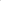 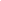 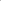 项13远动通信屏面13.1智能远动机内配：6个100M以太网络接口、1个并口、6个串口台23.2调制解调器300/600/1200bps套63.3通道避雷器套63.4规约转换器具备16个串口，通信速率≥9600bps，具备    双以太网RJ45 通信接口，通信协议应支持DL/T 667-1999。台23.5协议转换器套33.5告警直传模块套13.6AVC防误控制功能套14A二次安全防护屏I面14.1纵向加密认证网关台24.2纵向互联防火墙台14.3控制区互联交换机5FE(国密加密卡)台24.4安全态势感知终端台14B二次安全防护屏II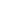 面14.1纵向加密认证网关台24.2纵向互联防火墙(其中一台为III区防火墙)台24.3控制区互联交换机5FE(国密加密卡)台24.4安全态势感知终端台15A站控层A,B网交换机屏面15.1网络交换机24电口，2光口台6含A/B网交换机各3台5B站控层C网交换机屏面15.1网络交换机24电口，2光口台32台C1，1台C2网交换机6A#1高压室网络交换机屏含C网交换机面1安装在10kV高压室6.1以太网交换机2个光纤通信口、24个以太网通信口台6含A/B网交换机各3台6B#2高压室网络交换机屏含C网交换机面1安装在10kV高压室6.1以太网交换机2个光纤通信口、24个以太网通信口台3C1网交换机7A1过程层交换机屏A1面17.1中心层交换机16千兆光口，2电口，台17.2接入层交换机16百兆光口，2级联千兆光口，2电口台47A2过程层交换机屏A2面17.1中心层交换机16千兆光口，2电口，台17.2接入层交换机16百兆光口，2级联千兆光口，2电口台47B过程层交换机屏B面17.1中心层交换机16千兆光口，2电口，台2B1、B2网各1台7.2接入层交换机16百兆光口，2级联千兆光口，2电口台4B1、B2网各2台8#1主变测控屏面18.1变高侧测控装置台18.2变低侧测控装置台18.3本体测控装置台19#2主变测控屏面19.1变高侧测控装置台19.2变低侧测控装置台2低压侧双分支9.3本体测控装置台110110kV线路、分段测控屏面110.1110kV线路测控装置台210.2110kV分段测控装置台111#1公用测控屏面111.1公用测控装置含3台常规测控装置、1台智能测控装置台412#2公用测控屏面112.1公用测控装置含3台常规测控装置、1台智能测控装置台413110kV母线测控屏面113.1母线测控装置台21410kV母线测控屏面114.1母线测控装置台315110kV PT并列屏面115.1110kV PT并列装置台21610kV PT并列屏面116.110kV PT并列装置台21710kV线路保护测控装置微机型，保护与测控合二为一台24安装于10kV开关柜1810kV电容器保护测控装置微机型，保护与测控合二为一台4安装于10kV开关柜1910kV站用变保护测控装置微机型，保护与测控合二为一台2安装于10kV开关柜2010kV接地变保护测控装置微机型，保护与测控合二为一台2安装于10kV开关柜2110kV分段保护测控装置微机型，保护、测控与智能终端合一装置，双套配置台2安装于10kV开关柜22调度发令终端套123网络型激光打印机A3、A4、A5幅面任选，分辨率≥600bpi台124音响报警系统套1二、继电保护继电保护及安自装置二、继电保护继电保护及安自装置二、继电保护继电保护及安自装置二、继电保护继电保护及安自装置二、继电保护继电保护及安自装置1#1主变保护屏I面11.1#1主变微机式主、后备保护装置台11.2打印机台12#1主变保护屏II面12.1#1主变微机式主、后备保护装置台12.2打印机台13#2主变保护屏I面13.1#2主变微机式主、后备保护装置低压侧双分支台13.2打印机台14#2主变保护屏II面14.1#2主变微机式主、后备保护装置低压侧双分支台14.2打印机台15A110kV珠玑线保护屏面15.1光纤分相电流纵差保护装置台1光接口复用通道5.2打印机台16A110kV澜河线保护屏面16.1光纤分相电流纵差保护装置三端光差保护(110kV河塘-110kV澜河-110kV朱安村站)台1电接口复用通道6.2打印机台16B复用接口装置屏面16.1复用接口装置2M光口转电口台2对侧：澜河和朱安村6.275欧2M同轴电缆2芯/条条47110kV分段保护屏面17.1微机成套分段保护装置台17.2打印机台18故障录波管理单元屏面19#1故障录波采集单元屏面110#2故障录波采集单元屏面111110kV备自投屏面111.1110kV备自投装置含复用接口装置台111.2打印机台11210kV备自投屏面112.1110kV备自投装置台112.3打印机台113稳控跳信机收信型，248R型台1安装在110kV备自投屏14低频低压减负荷装置屏面114.1低频低压减负荷装置台114.2打印机台1三、过程层设备三、过程层设备三、过程层设备三、过程层设备三、过程层设备1#1主变低压侧智能终端I台1安装在#1主变低压侧开关柜2#1主变低压侧智能终端II台1安装在#1主变低压侧开关柜3#2主变IIA母低压侧智能终端I台1安装在#2主变IIA母低压侧开关柜4#2主变IIA母低压侧智能终端II台1安装在#2主变IIA母低压侧开关柜5#2主变IIB母低压侧智能终端I台1安装在#2主变IIB母低压侧开关柜6#2主变IIB母低压侧智能终端II台1安装在#2主变IIB母低压侧开关柜7#1主变高压侧智能控制柜面17.1高压侧智能终端I台17.2高压侧智能终端II台18#2主变高压侧智能控制柜面18.1高压侧智能终端I台18.2高压侧智能终端II台19#1主变本体智能控制柜面19.1本体智能终端I含非电量保护功能台19.2本体智能终端II台110#2主变本体智能控制柜面110.1本体智能终端I含非电量保护功能台110.2本体智能终端II台111110kV珠玑线智能控制柜1面111.1110kV线路智能终端台113110kV澜河线智能控制柜1面113.1110kV线路智能终端台115110kV分段智能控制柜面115.1110kV分段智能终端I台115.2110kV分段智能终端II台116110kV IM母线智能控制柜面116.1110kV母线智能终端台117110kV IIM母线智能控制柜面117.1110kV母线智能终端台1四、直流系统及交流不停电系统四、直流系统及交流不停电系统四、直流系统及交流不停电系统四、直流系统及交流不停电系统四、直流系统及交流不停电系统1充电屏每面含高频开关电源，模块额定电流20A，4+1配置。配置DC/DC 48V模块2+1台，模块额定电流30A。面22直流电源馈线屏每面屏含馈线65回面23通信电源直流馈线屏含通信直流馈线24回面2布置在通信设备区域4阀控式密封铅酸蓄电池300Ah，2V/只，53只/组，电池巡检仪2台，用蓄电池架安装于蓄电池室。组2要求不同厂家5交流不间断电源屏面25.1交流不间断电源装置AC:220V；DC:110V；输出功率:3kVA台1五、图像监视及安全防护系统（图像监视控制系统、室内外摄像头、红外探测器等）五、图像监视及安全防护系统（图像监视控制系统、室内外摄像头、红外探测器等）五、图像监视及安全防护系统（图像监视控制系统、室内外摄像头、红外探测器等）五、图像监视及安全防护系统（图像监视控制系统、室内外摄像头、红外探测器等）五、图像监视及安全防护系统（图像监视控制系统、室内外摄像头、红外探测器等）1视频及环境监控系统屏套11.1主通信控制器视频转发能力至少为64路，模拟视频接入能力至少为16路台11.2备用通信控制器视频转发能力至少为64路，模拟视频接入能力至少为16路台11.3存储单元每台容量至少为16T，支持网络方式叠加扩充台21.4环境采集单元模拟量接入至少16路，开关量接入至少16个台11.5路由器台11.6三层网络交换机（12电口，12光口）工业级100M或更高速率自适应交换机，以太网电口≥24，光口≥2，机架式安装台21.7三层网络交换机（18光口，4电口）工业级100M或更高速率自适应交换机，以太网光口≥16，电口≥2，机架式安装台21.8屏体2260x800x600mm RAL7035 含屏内配线、电源开关、按钮、配线端子排等面12站端监控工作站2.1站端监控工作站主机双核处理器,处理器字长≥64位，CPU主频≥ 2GHz，内存容量≥4GB，硬盘存储器≥250GB，独立显卡，显存≥512M（2个100M以太网络接口，含操作系统（Linux）、后台软件）套12.223寸宽屏液晶显示器不小于23寸台13警传室工作站3.1警传室工作站主机双核处理器,处理器字长≥64位，CPU主频≥ 2GHz，内存容量≥4GB，硬盘存储器≥250GB，独立显卡，显存≥512M（2个100M以太网络接口，含操作系统（Linux）、后台软件）100M以太网络接口，含操作系统（Linux）、后台软件）套13.223寸液晶显示器不小于23寸台13.3光纤收发器单模 100M接口对14门禁系统4.1两门门禁控制器两门控制器个3其中一个备用4.2单门门禁控制器单门控制器个14.3门磁"工作电压电流：DC12V/0.5A触点开关形式：常开方式"个84.4感应式读卡器自适应韦根 26/34读卡器个84.5爆破按钮NO/COM接点个84.6开门按钮NO/COM接点个84.7电磁锁（带门磁报警）"工作电压：DC12V工作电流：≤250MA，安全类型：断电开锁"个84.8电插锁只84.9闭门器只84.10IC卡具备信息记录功能，能记录门禁开启时间及开启人的卡号等信息，所有的记录信息能远程读取。片165温湿度传感器温度测量范围： -20 ℃～ +70 ℃；温度测量精度： 0.5℃；湿度测量范围：0% ～ 95%RH；湿度测量精度： ±1%RH（25 ℃）；输出方式： 4 mA ~20mA个46风速传感器测量范围：0m/S~70m/s；测量精度：≤正负0.5%个17水浸传感器JS-HP-2C个108红外对射ABH-150S (160米红外对射探测器)对59ABH-50S (30米红外对射探测器)对19A红外对射报警控制器台110电源配电器环境传感器、门禁电源配套只5511电源避雷器额定电压Un：230VAC，最大持续运行工作电压Uc：385VAC，最大放电电流Imax（8/20μs）：20kA，标称放电电流In（8/20μs）： 10kA，电压保护水平Up：≤1.5kV，响应时间： ≤25ns，工作温度：-40℃～+80℃，DIN导轨式安装，带NPE模块保护功能只212数据信号避雷器最大冲击电流（10/350μs）（ D1类）  2.5kA ，电压保护水平 ≤60V，额定工作电压 6V ，传输速率 1Mbps，插入损耗≤0.5db只2213视频信号避雷器只3512视频监控设备12.1红外网络高清固定摄像机（光口）含支架、护罩、配电箱、两侧配套尾纤和光纤熔接盒、电源避雷器、电源适配器、具备红外功能套112.2红外网络高清球机（光口）含支架、护罩、配电箱、两侧配套尾纤和光纤熔接盒或光端机、电源避雷器、电源适配器、具备红外功能套1412.3红外网络高速球（光口）含支架、护罩、配电箱、两侧配套尾纤和光纤熔接盒或光端机、电源避雷器、电源适配器、具备红外功能套1012.4红外网络固定摄像机(光口、防爆）含支架、防爆护罩、防爆电气箱和光纤熔接盒、电源避雷器、防爆红外灯套212.5红外网络固定摄像机（光口）含支架、防爆护罩、防爆电气箱和光纤熔接盒、电源避雷器、红外灯套813拾音器A11-AUDIO个2主控室、警传室各1个14声光报警器输出不小于16路套115KVM延长及切换装置"输入接口：4路输出接口：1路有效传输距离：≥20米支持分
辨率：≥1920*1200音频传输：支持[A1]服务器接口类型：PS-2、USB操作系统：支持Unix 或Linux系统"套115A立杆根1216主材16.5光缆4芯单模，铠装、阻燃、防鼠咬。米520016.6电源电缆RVV-3*1.5米520016.7控制电缆RVVP-4*1.0米300016.8门禁专用控制电缆RVVP-6*0.75米30016.9屏蔽双绞线Cat5E屏蔽双绞线米305六、远动及计费系统六、远动及计费系统六、远动及计费系统六、远动及计费系统六、远动及计费系统1GPS对时系统套11.1GPS对时屏面1安装在主控室内配：标准同步钟本体台2时标信号扩展装置台21.2GPS扩展屏面1安装在10kV高压室内配：时标信号扩展装置套21.3屏蔽电缆RVVP2×0.7 mm2米2000厂家提供1.4铠装光缆米150厂家提供2电能量遥测采集屏预留1台装置位置和端子排接线面12.1电能采集终端，机架式台13110kV线路电度表屏9只接线盒面13.1110kV线路电能表三相四线交流电能表：有功0.5S级,无功2级  3×57.7V/100V 3×1(10)A只24主变及站变电能表屏9只接线盒面14.1#1、#2主变变高电能表三相四线交流电能表：有功0.5S级,无功2级  3×57.7V/100V  3×1(10)A只24.2#1、#2主变变低电能表三相四线交流电能表：有功0.5S级,无功2级  3×57.7V/100V只34.310kV #1、#2站变电能表三相四线多功能电能表，1(10)A，3×220/380V，1.0级,有功 3×1(10)A只2510kV线路电能表三相四线交流电能表：有功0.5S级,无功2级  3×57.7V/100V  3×1(10)A只24安装在10kV高压开关柜610kV电容器电能表三相四线交流电能表：有功0.5S级,无功2级  3×57.7V/100V 3×1(10)A只4安装在10kV高压开关柜七、其他二次设备七、其他二次设备七、其他二次设备七、其他二次设备七、其他二次设备1二次交流及试验电源屏面12电能质量在线监测屏面12.1电能质量在线监测装置#1主变变高、#1、#2主变(双分支)变低各1台台42.2监测装置路由器台13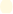 转接端子箱3.1户外断路器端子箱含电机电源可遥控总空开等附件。只5110线路2,分段1，变高23.2户外PT端子箱含电机电源可遥控总空开等附件。只22PT3.3户外主变端子箱含电机电源可遥控总空开等附件。只22主变3.4户外交流配电端子箱只1动力交流配电4二次消谐装置10kV I母、IIA母与IIB母PT柜各一台台3一次开关柜厂家配套5电压监测仪台3与10kV PT并列屏组屏安装八、主材八、主材八、主材八、主材八、主材1铜排TMY-30×4 mm2米4502阻燃屏蔽控制电缆ZRA-KVVP2-22系列ZRA-KVVP2/22-7×4米2010ZRA-KVVP2/22-7×2.5米1410ZRA-KVVP2/22-7×1.5米1100ZRA-KVVP2/22-4×4米4500ZRA-KVVP2/22-4×2.5米8230ZRA-KVVP2/22-4×1.5米680ZRA-KVVP2/22-19×2.5米280ZRA-KVVP2/22-14×1.5米2555ZRA-KVVP2/22-10×4米530ZRA-KVVP2/22-10×2.5米770ZRA-KVVP2/22-10×1.5米830ZAN-KVVP2/22-2×6米180ZAN-KVVP2/22-2×4米4615ZAN-KVVP2/22-2×10米11403阻燃低压电力电缆NHA-VV22系列NHA-VV22-4×16米310NHA-VV22-4×10米620NHA-VV22-2×16米140NHA-VV22-1×185米240蓄电池室至充电屏4综自敷设材料6.1屏蔽双绞线含以太网线和四芯屏蔽线米7000由综自厂家提供,只考虑施工费用4.1铠装光缆米300由综自厂家提供,只考虑施工费用4.2多模光缆非金属加强芯阻燃光缆或铠装非金属加强芯阻燃光缆米4500序号材料、设备名称型号、规格单位数量备注220kV珠玑站扩建110kV间隔工程220kV珠玑站扩建110kV间隔工程220kV珠玑站扩建110kV间隔工程220kV珠玑站扩建110kV间隔工程220kV珠玑站扩建110kV间隔工程220kV珠玑站扩建110kV间隔工程电气一次电气一次1SF6断路器额定电流：3150A；额定开断短路电流：40kA组2弹簧操作机构，三相联动控制回路电压：DC110V2干式电流互感器2×400/1A，5P40/5P40/5P40/5P40/0.5S/0.2S，台6测量、计量级带中间抽头，20/20/20/20/20/10VA3线路型电容式电压互感器TYD-110/√3-0.01H    110/√3：0.1/√3：0.1/√3：0.1/√3:0.1kV台20.2/0.5（3P）/0.5（3P）/3P，10/10/10/10VA4氧化锌避雷器YH10W-108/281W，  附泄漏电流在线监测仪台65隔离开关(不接地)GW16-126W/3150A组2垂直伸缩式126kV，3150A，40kA主刀地刀均配电动操作机构6隔离开关(单接地)GW16-126DW/3150A组2垂直伸缩式126kV，3150A，40kA主刀地刀均配电动操作机构7隔离开关(双接地)GW4-126IIDW/3150A组2水平开启式126kV，3150A，40kA主刀地刀均配电动操作机构8钢芯铝绞线JL/LB20A-400/35米3009钢芯铝绞线JL/LB20A-240/30米8010跨道路母线过渡金具KLMG-100/90套611管母用阻尼线JL/G1A-120/20米5412管型母线封头MGF-100Z，（阻尼型）个1213铝镁合金管LDRE-100/90，L=8500mm根614T型线夹TY-300/40-400/35套215T型线夹TY-400/35套6配引流线夹16设备线夹SY-400/35A套3817设备线夹SY-400/35B套1818支柱绝缘子ZN-10/4N只12电气二次电气二次一、220kV变电站自动化（含五防子系统） CT:1A  PT:100/57.7V  DC:110V  AC:220V IEC61850标准一、220kV变电站自动化（含五防子系统） CT:1A  PT:100/57.7V  DC:110V  AC:220V IEC61850标准一、220kV变电站自动化（含五防子系统） CT:1A  PT:100/57.7V  DC:110V  AC:220V IEC61850标准一、220kV变电站自动化（含五防子系统） CT:1A  PT:100/57.7V  DC:110V  AC:220V IEC61850标准一、220kV变电站自动化（含五防子系统） CT:1A  PT:100/57.7V  DC:110V  AC:220V IEC61850标准1五防子系统1.1锁具把301.2五防扩容项1珠海共创2110kV线路测控屏面12.1110kV线路测控装置台22.2监控屏柜1面1二、系统继电保护及安全自动装置二、系统继电保护及安全自动装置二、系统继电保护及安全自动装置二、系统继电保护及安全自动装置二、系统继电保护及安全自动装置1110kV线路保护屏1面1光接口复用通道1.1110kV线路保护装置台1110kV河塘站1.2针式打印机台11.3尾纤/尾缆组32110kV线路保护屏2面1电接口复用通道2.1110kV线路保护装置台1110kV全安站2.2针式打印机台12.3尾纤/尾缆组33复用接口装置屏面1单一来源：长园深瑞3.1复用接口装置台1单一来源：长园深瑞3.275欧2M同轴电缆条2三110kV线路电能表只2安装于原电能表屏四端子箱台2六、主材六、主材六、主材六、主材六、主材1铜排米1002阻燃屏蔽控制电缆ZRA-KVVP2-22-7×4米2180ZRA-KVVP2-22-7×2.5米780ZRA-KVVP2-22-7×1.5米560ZRA-KVVP2-22-4×2.5米1410ZRA-KVVP2-22-4×1.5米1100ZRA-KVVP2-22-19×2.5米340ZRA-KVVP2-22-19×1.5米450ZRA-KVVP2-22-14×2.5米420ZRA-KVVP2-22-14×1.5米1120ZRA-KVVP2-22-10×4米140ZAN-KVVP2/22-2×4米1203电力电缆NHA-VV22-4×16米60NHA-VV22-2×10米405超五类以太网线米4006屏蔽双绞线米305序号名称型号、规格单位数量备注110kV澜河站保护改造工程110kV澜河站保护改造工程110kV澜河站保护改造工程110kV澜河站保护改造工程一间隔层设备屏体要求：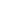 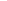 颜色:RAL7035(电脑灰) 尺寸:2260×800×600(mm)CT:1A  PT:100V  DC:110V  AC:220V  IEC61850装置具备IRIG-B(DC)对时接口、秒脉冲空接点对时接口具备与自动化系统通信的以太网接口和串口1110kV线路保护屏1前后开门2260mm×800mm×600mm；面1电接口复用通道1.1110kV线路保护装置常规站光纤电流三端差动保护台1110kV澜河站~110kV河塘站~朱安村风电场1.2针式打印机针式打印机台12复用接口装置屏面12.1复用接口装置2M光口转电口台22.275欧2M同轴电缆2芯/条条4二主材1阻燃屏蔽控制电缆ZRA-KVVP2-22-14×1.5米50ZRA-KVVP2/22-7×4米340ZRA-KVVP2/22-7×2.5米230ZRA-KVVP2/22-7×1.5米60ZRA-KVVP2/22-4×2.5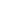 米260ZAN-KVVP2/22-2×4米60序号材料、设备名称型号、规格单位数量备注110kV全安站保护改造工程110kV全安站保护改造工程110kV全安站保护改造工程110kV全安站保护改造工程110kV全安站保护改造工程110kV全安站保护改造工程一间隔层设备屏体要求：颜色:RAL7035(电脑灰) 尺寸:2260×800×600(mm)CT:1A  PT:100V  DC:110V  AC:220V 103协议装置具备IRIG-B(DC)对时接口、秒脉冲空接点对时接口具备与自动化系统通信的以太网接口和串口1复用接口装置空开只22复用接口装置2M光口转电口，单一来源：长园深瑞台1通信专业无备用屏体位置，组屏安装在原110kV安澜线保护屏序号材料、设备名称型号、规格单位数量备注配套通信设备工程配套通信设备工程配套通信设备工程配套通信设备工程一传输设备1ASON 光传输设备STM-16套1传输A网，不含柜1)子架前安装子架整件（含背板和工程辅料）ASON功能授权软件套12)交叉板交叉时钟板CSF 时分交叉模块TCS128套23)主控板高级网元控制处理整体板 ANCP套24)时钟板B型时钟接口板(2Mbit/s) SCIB,该板卡同时可提供一路电源接口套15)电源板Qx接口板 QxI板提供一路电源接口，与SCIB板形成电源1+1保护套16)补空板空面板块157)STM-16光接口单元B（≤40km）1路STM-16光线路板OL4(L-16.1,LC,ASON)块48)10/100Mb/s以太网电接口单元（二层交换板、8端口）增强型智能以太网处理板 SEE  以太网电接口倒换板 ESFE×8块19)2Mb/s电接口板63路E1电处理板 EPE1×63 63路E1电接口倒换板 ESE1×63块110)2Mb/s保护板63路E1电处理板EPE1×63  E1/T1接口桥接板 BIE1套111)2Mb/s光接口板（含所有接口模块）8路2M光线路板  OPE1Z套12ASON 光传输设备B型 STM-64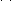 套1保底通信网，不含柜1)子架SUBRACK套12)主控板GSCC块23)以太网接口单元C:10/100Mb/s以太网电接口单元ETF8（百兆以太网交换接口板，含8个以太网电接口）块14)以太网接口单元C:10/100Mb/s以太网处理板EFS0（百兆以太网交换处理板）块15)以太网电缆(数量满足单块以太网接口单元电接口出线数量，六类双绞线，含双RJ45接头满足需求)六类双绞线（含8根），20米组16)网管板AUX块17)同轴电缆（满足单块2Mb/s板A所有端口出线）2M同轴电缆（每组数量满足单块2Mb/s板所有端口出线，每条20米）组18)交叉板2SXCSA (高阶200G，低阶20G，支持2M光接口)块29)风扇风机盒（仅作备件使用）块110)电源板（-48V直流输入）PIUB块211)STM-64光接口单元B（40km,1端口）SL64(L-64.1,LC，含1个光模块)块412)2Mb/s电接口板BPQ1（2M业务保护板）块113)2Mb/s电接口板A:出线接口单元D75S（2M接口板，接入32路2M业务）块214)2Mb/s电接口板APQ1（2M处理板，处理63路2M业务）块115)2Mb/s光接口板（含所有接口模块）8路2M光线路板  OPE1Z套2新增二调度数据网设备1调度数据网接入路由器套2三综合数据网设备1综合数据网接入路由器套12光模块40km套43局域网接入交换机24端口套2Ⅳ、III区四通信电源1DC/DC模块20A套8由二次专业开列2通信直流配电柜套2由二次专业开列3机柜电源分配单元套5五配线部分1综合配线柜2200×800×600面8219”单元16系统DDF架套12319”单元48芯ODF架套4419”单元24芯ODF架套10接口519”单元24口IDF架含配线架、理线器套46管道光缆GYFTZY-48B1米1000河塘、珠玑进站光缆7管道光缆GYFTZY-48B1米120接口光缆（5条）六语音视频网设备1E1放号接入网关4个FXS口，4个网口套12录音电话套13IP电话机部3序号材料、设备名称型号、规格单位数量备注110kV珠玑至全安第二回线路工程(A线)110kV珠玑至全安第二回线路工程(A线)110kV珠玑至全安第二回线路工程(A线)110kV珠玑至全安第二回线路工程(A线)110kV珠玑至全安第二回线路工程(A线)110kV珠玑至全安第二回线路工程(A线)1导线JL/LB20A-300/40吨70.36 2地线JLB20A-80吨0.98 3玻璃绝缘子U70BLP-2片61044单导线70kN盘形悬式绝缘子单挂点单联耐张串DN1-1BH串65单导线70kN盘形悬式绝缘子单挂点单联耐张串DN1-1B串66单导线70kN盘形悬式绝缘子单挂点双联耐张串DN1-2BH串1207单导线70kN盘形悬式绝缘子单挂点双联耐张串DN1-2B串93870kN盘形悬式绝缘子单联I型软跳线串DT-1BH串39970kN盘形悬式绝缘子单联I型软跳线串DT-1B串3610单导线70kN盘形悬式绝缘子单挂点单联I型悬垂串DZ1-1BH串1511单导线70kN盘形悬式绝缘子单挂点单联I型悬垂串DZ1-1B串1512单导线悬式绝缘子双挂点双联双线夹I型悬垂串DZ2-2BH串2413单导线悬式绝缘子双挂点双联双线夹I型悬垂串DZ2-2B串2114单导线悬式绝缘子单挂点双联双线夹I型悬垂串DZ1-2BH串615单导线悬式绝缘子单挂点双联双线夹I型悬垂串DZ1-2B串616不绝缘地线双线夹悬垂串BX-1SBC-10串117不绝缘地线单联耐张串(跳通)BN-1-10T串1618变电站出线构架绝缘地线耐张串BN-1-10P串219防振锤FRY-3/5件45920防振锤FRY-2件1621导线接续管JYD-300/40BG件922杆号牌500×400×2块8123相序牌300×300×2块19524禁攀牌500×400×2块6525回路色牌500×400×2块18026直升机巡视牌/块7227塔身大型警示牌1000×1000×2块3228警示牌(垂钓安全警示)1000×1000×2块829线行保护宣传牌1000×1000×2块1030架空输电线路图像/视频监测装置（AI球机）套331施工全过程防坠落装置套3532塔材吨483.8633地脚螺栓4M24-200套8单套重量34.74kg34地脚螺栓4M27-200套40单套重量44.49kg35地脚螺栓4M30-200套12单套重量54.92kg36地脚螺栓4M33-220套8单套重量71.82kg37地脚螺栓4M36-220套4单套重量84.14kg38地脚螺栓4M39-260套20单套重量104.32kg39地脚螺栓4M42-260套4单套重量124.33kg40地脚螺栓4M52-300套4单套重量220.75kg41地脚螺栓4M64-340套36单套重量349.72kg42地脚螺栓4M72-360套4单套重量449.08kg序号材料、设备名称型号、规格单位数量备注110kV珠玑至河塘线路工程(B线)1导线JL/LB20A-300/40吨10.3502地线JLB20A-80吨1.6703玻璃绝缘子U70BLP-2片9134单导线70kN盘形悬式绝缘子单挂点单联耐张串DN1-1B串65单导线70kN盘形悬式绝缘子单挂点双联耐张串DN1-2B串45670kN盘形悬式绝缘子单联I型软跳线串DT-1B串97单导线70kN盘形悬式绝缘子单挂点单联I型悬垂串DZ1-1B串68不绝缘地线双线夹悬垂串BX-1SBC-10串29不绝缘地线单联耐张串(跳通)BN-1-10T串1610变电站出线构架绝缘地线耐张串BN-1-10P串111防振锤FRY-3/5件7212防振锤FRY-2件2413导线接续管JYD-300/40BG件914杆号牌500×400×2块1015相序牌300×300×2块3016禁攀牌500×400×2块1017直升机巡视牌/块1118塔身大型警示牌1000×1000×2块1219线行保护宣传牌1000×1000×2块520警示牌(垂钓安全警示)1000×1000×2块421施工全过程防坠落装置件1022塔材吨71.9223地脚螺栓4M24-200套4单重34.74kg/套24地脚螺栓4M27-200套8单重44.49kg/套25地脚螺栓4M36-220套20单重84.14kg/套26地脚螺栓4M42-260套8单重124.33kg/套序号材料、设备名称型号、规格单位数量备注110kV珠玑至河塘线路工程(B线)-配网线路迁改110kV珠玑至河塘线路工程(B线)-配网线路迁改110kV珠玑至河塘线路工程(B线)-配网线路迁改110kV珠玑至河塘线路工程(B线)-配网线路迁改1500V铜芯低压电线，（双塑）BVV-35500V铜芯低压电线，（双塑）BVV-35千米0.32黑色210kV铝芯交联聚乙烯绝缘架空电缆，JKLYJ-10-1×70，单芯千米0.24310kV铝芯交联聚乙烯绝缘架空电缆，JKLYJ-10-1×120，单芯千米0.06410kV铝芯交联聚乙烯绝缘架空电缆，JKLYJ-10-1×240，单芯千米0.42510kV铜芯交联聚乙烯绝缘电力电缆，FYZA-YJV22-8.7/15KV-3×120mm210kV铜芯交联聚乙烯绝缘电力电缆，FYZA-YJV22-8.7/15KV-3×120mm2千米0.542610kV铜芯交联聚乙烯绝缘电力电缆，FYZA-YJV22-8.7/15KV-3×300mm210kV铜芯交联聚乙烯绝缘电力电缆，FYZA-YJV22-8.7/15KV-3×300mm2千米2.8227预应力锥形水泥杆，Z φ190×12×K×Y根18预应力锥形水泥杆，Z φ190×15×K×Y根1910kV双回耐张角钢塔，含（Q345）高强钢Q345吨2.82HF42-J424-11 双回路转角塔1010kV角钢塔地脚螺栓吨0.93M56-D地脚螺栓1套重量是231.8kg，共4套。配HF42-J424-11 双回路转角塔1110kV四回耐张角钢塔，含（Q345）高强钢Q345吨5.14HF44-J424-13 四回路转角塔1210kV角钢塔地脚螺栓吨1.31M64-B地脚螺栓1套重量是325.2kg，共4套。配HF44-J424-13 四回路转角塔1310kV户外隔离开关 ，陶瓷，630A3台=1组台481410kV交流无间隙金属氧化物避雷器，复合外套，YH5WS-17/50只481组=3只1535mm压接式铜线耳DT-35套1741610kV全冷缩户外终端头，3芯×120mm2套21710kV全冷缩户外终端头，3芯×300mm2套1418电缆沟轻型混凝土盖板，1150mm（长）x300mm（宽）x100mm（厚）带钢包边及防盗功能的盖板块6619电缆沟轻型混凝土盖板，1400mm（长）x300mm（宽）x100mm（厚）带钢包边及防盗功能的盖板块3520HDPE管,PE100，Φ160mm×10mm米4941顶管管材21HDPE管,PE100，Φ160mm×8mm米218高压排管管材22HDPE管枕，适合外径Φ160mm1个=上下共2片个1091个=上下共2片23HDPE管塞, 适合外径Φ160管塞个124管塞24HDPE直通, Φ160，长度≥27CM直通接头个37适合外径Φ1602510kV瓷绝缘横担，RA5.0ET165LRA5.0ET165L支1892610kV瓷绝缘横担，RA5.0ET165LRA5.0ET165L支2直立式27耐张线夹，NLD-3适用导线95/20～120/25套1228耐张线夹，NLD-4适用导线120/70～240/55套2429玻璃盘型悬式绝缘子，70kN，BLU70BL片7230碗头挂板，W-7BW-7B套4831球头挂环，QP-7QP-7套3632挂板，Z-7Z-7套3633钢绞线，（镀锌）GJ-70mm2吨0.1234延长环（环体整锻PH型），PH-10PH-10套1235楔型线夹，NX-2适用导线50～70(钢绞线)个3636UT型线夹（可调式），NUT-2适用导线50～70(钢绞线)个1237玻璃盘型悬式绝缘子，100kN，BL片1238U型挂环，U-25U-25个939球头挂环，QP-10QP-10套1240C型线夹，CT-120-120（带绝缘护套）个48高压线夹41C型线夹，CT-240-120（带绝缘护套）个24高压线夹42C型线夹，CT-240-185（带绝缘护套）个48高压线夹43C型线夹，CT-240-240（带绝缘护套）个24高压线夹44S1-Z1模块铁构件组合包套145S1-J3模块铁构件组合包套146S1-J4模块铁构件组合包套147S1-D1模块铁构件组合包套348Ⅱ型抱箍，BG2-80-190，（10kV线路）付349Ⅱ型抱箍，BG2-80-210，（10kV线路）付9序号材料、设备名称型号、规格单位数量备注110kV河塘至澜何线路工程(C线)110kV河塘至澜何线路工程(C线)1导线JL/LB20A-300/40吨7.302地线JLB20A-80吨1.2303玻璃绝缘子U70BLP-2片6354单导线70kN盘形悬式绝缘子单挂点单联耐张串DN1-1B串65单导线70kN盘形悬式绝缘子单挂点双联耐张串DN1-2B串30670kN盘形悬式绝缘子单联I型软跳线串DT-1B串57单导线70kN盘形悬式绝缘子单挂点单联I型悬垂串DZ1-1B串68不绝缘地线双线夹悬垂串BX-1SBC-10串29不绝缘地线单联耐张串(跳通)BN-1-10T串1010变电站出线构架绝缘地线耐张串BN-1-10P串111防振锤FRY-3/5件5412防振锤FRY-2件1813 杆号牌500×400×2块11014 相序牌300×300×2块2115 禁攀牌500×400×2块716 线行保护宣传牌1000×1000×2块517 直升机巡视牌/块1118 垂钓警示牌1000×1000×2块419 施工全过程防坠落装置件720 塔材吨85.6021 地脚螺栓4M24-200套4单重34.74kg/套22 地脚螺栓4M27-200套8单重44.49kg/套23 地脚螺栓4M39-220套4单重104.32kg/套24 地脚螺栓4M42-260套4单重124.33kg/套25 地脚螺栓4M464-340套8单重349.72kg/套序号材料、设备名称型号、规格单位数量备注110千伏珠玑至河塘线路线路工程OPGW光缆工程110千伏珠玑至河塘线路线路工程OPGW光缆工程110千伏珠玑至河塘线路线路工程OPGW光缆工程110千伏珠玑至河塘线路线路工程OPGW光缆工程110千伏珠玑至河塘线路线路工程OPGW光缆工程110千伏珠玑至河塘线路线路工程OPGW光缆工程1OPGW光缆OPGW-80-48-1-1km9.772OPGW塔用双悬垂金具串OXS 1270套153OPGW普通耐张金具串ONY 1280套424OPGW终端耐张金具串ONY 1280套35OPGW耐张线夹ONY 1280套4试验、牵引用6防振器，OJ-80-48-1-14D－20套86含固定件7导引夹具（塔用）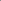 TGY 240-T套108含固定件8导引夹具（杆用）TGY 240-H套28含固定件9杆用光缆接续盒PJJ-02048-12.3-G300套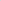 210杆用余缆架TJY 1200套211塔用余缆架TJY 1200套212塔用光缆接续盒PJJ-02048-12.3-T套2序号材料、设备名称型号、规格单位数量备注110千伏珠玑至全安第二回线路工程OPGW光缆工程110千伏珠玑至全安第二回线路工程OPGW光缆工程110千伏珠玑至全安第二回线路工程OPGW光缆工程110千伏珠玑至全安第二回线路工程OPGW光缆工程110千伏珠玑至全安第二回线路工程OPGW光缆工程110千伏珠玑至全安第二回线路工程OPGW光缆工程1OPGW光缆OPGW-80-48-1-1km12.252OPGW塔用双悬垂金具串OXS 1270套18.003OPGW普通耐张金具串ONY 1280套45.004OPGW终端耐张金具串ONY 1280套2.005OPGW耐张线夹ONY 1280套4.006防振器，OJ-80-48-1-14D－20套110.007导引夹具（塔用）TGY 240-T套172.008导引夹具（杆用）TGY 240-H套16.009杆用光缆接续盒PJJ-02048-12.3-G300套1.0010杆用余缆架TJY 1200套1.0011塔用余缆架TJY 1200套4.0012塔用光缆接续盒PJJ-02048-12.3-T套4.00序号材料、设备名称型号、规格单位数量备注110千伏河塘至澜河线路线路工程OPGW光缆工程110千伏河塘至澜河线路线路工程OPGW光缆工程110千伏河塘至澜河线路线路工程OPGW光缆工程110千伏河塘至澜河线路线路工程OPGW光缆工程110千伏河塘至澜河线路线路工程OPGW光缆工程110千伏河塘至澜河线路线路工程OPGW光缆工程1OPGW光缆OPGW-80-48-1-1km6.152OPGW塔用双悬垂金具串OXS 1270套9.003OPGW普通耐张金具串ONY 1280套23.004OPGW终端耐张金具串ONY 1280套2.005OPGW耐张线夹ONY 1280套4.006防振器，OJ-80-48-1-14D－20套52.007导引夹具（塔用）TGY 240-T套87.008导引夹具（杆用）TGY 240-H套15.009杆用光缆接续盒PJJ-02048-12.3-G300套1.0010杆用余缆架TJY 1200套1.0011塔用余缆架TJY 1200套2.0012塔用光缆接续盒PJJ-02048-12.3-T套2.00序号材料、设备名称规格型号单位数量备注项目2韶关浈江110千伏横江站扩建第二台主变工程项目2韶关浈江110千伏横江站扩建第二台主变工程项目2韶关浈江110千伏横江站扩建第二台主变工程项目2韶关浈江110千伏横江站扩建第二台主变工程项目2韶关浈江110千伏横江站扩建第二台主变工程项目2韶关浈江110千伏横江站扩建第二台主变工程一土建1电缆沟轻型混凝土盖板500×497×50 不
带孔 块7212电缆沟轻型混凝土盖板500×497×50 
带孔 块1823离心杆连接件(成品)t0.7941144混凝土离心杆m³3.133155低压电缆 ZN-RVS-2*1.5m105166低压电缆 NH-BV-2*2.5m10517二电气一次主变压器1110kV主变压器三相双绕组自冷式有载调压变压器： SZ11-40000/110台12110kV中性点设备包含以下设备：支柱绝缘子：ZSW-20/10，IV级防污只1310kV变低母线桥包含以下设备：铜 排：TMY-125×10米65每相两片20kV棒式支柱绝缘子：ZSW-20/10只18避雷器：YH5WZ-17/45只3泄漏电流在线监测仪只3铜 排：TMY-40×4米1接地挂点4钢芯铝绞线JL/LB20A-300/40米105铜铝过渡设备线夹SYG-300/40B，接线板尺寸：80×80mm套5含试验1套6设备线夹SY-300/40B，接线板尺寸：80×80mm套1中性点用7铜  排TMY-50X5米5配热缩绝缘套8母线伸缩节MST-125×10套129硬母线固定金具MWP-204套18配套螺栓加长2mm10矩形母线间隔垫MJG-04套45间距400mm110kV配电装置1SF6瓷柱式断路器□－126/3150-40，户外，3150A，40kA，40/3kA/s组22110kV两柱水平开启式隔离开关□－110/3150-40，双接地，户外，3150A，40kA/3s，e级防污组23110kV两柱水平开启式隔离开关□－110/3150-40，单接地，户外，3150A，40kA/3s，e级防污组34110kV干式电流互感器 LRGB□-110□，正立式， 2x400/1A，40kA，e级防污台35110kV干式电流互感器 LRGB□-110□，正立式， 2x800/1A，40kA，e级防污台36110kV油浸电容式电压互感器额定电容（μF）=0.02，110/√3/（0.1/√3）/（0.1/√3）/（0.1/√3）/（0.1）台37110kV电站型避雷器YH10W-108/281W，复合绝缘，e级防污，附避雷器在线监测及放电记录器台38钢芯铝绞线JL/LB20A-300/40米2109钢芯铝绞线JL/LB20A-400/65米5010双联双挂点耐张绝缘子串11(U70BLP2)，防污型λ=450mm，附组装金具套6每套含：U形挂环，U-10-85个2球头挂环，QP-10-50个2悬式绝缘子，U70BLP-2，爬距450mm片23碗头挂板，WS-07-70个2联板，L-16A-100/400个1U形挂环，U-10-85个111耐张线夹NY-300/40，配引流线夹套812设备线夹SY-300/40A套3013设备线夹SY-300/40B套3614设备线夹SY-400/65A套1815设备线夹SY-400/65B套1216设备线夹SY-400/65C套1217T型线夹TY2-300/40套410kV部分110kV移开式进线断路器柜(带附柜)面1210kV移开式出线断路器柜面12310kV移开式分段断路器柜面1410kV移开式母线PT柜面1510kV移开式接地变柜面1610kV移开式电容器柜面2710kV封闭母线桥3150A米108接地小车31.5kA/4s台19验电小车1250A，31.5kA/4s台110运载小车台31110kV小电阻接地成套装置10kV小电阻接地成套装置，420kVA，16Ω，户内  套11210kV并联电容器组户外成套框架式，2400kvar，单Y接线套21310kV空芯串联电抗器CKGKL-40/10-5W台614穿墙套管CWC-24/3150只315站变柜拼柜项116原10kV电容器组户外成套框架式，5010kvar组117原10kV空芯串联电抗器CKGL-84-10-5台31810kV电力电缆ZA-YJV22-8.7/15-3×150米801910kV电缆头配ZA-YJV22-8.7/15-3×150，户内冷缩型套22010kV电力电缆ZA-YJV22-8.7/15-1×300米2702110kV电缆头配ZA-YJV22-8.7/15-1×300，户内冷缩型套32210kV电缆头配ZA-YJV22-8.7/15-1×300，户外冷缩型套32310kV电力电缆ZA-YJV22-8.7/15-3×150米2002410kV电缆头配ZA-YJV22-8.7/15-3×150，户内冷缩型套22510kV电缆头配ZA-YJV22-8.7/15-3×150，户外冷缩型套2动力照明1750V铜芯低压电线ZR-BVV-4米400电气二次1公共测控装置台42#1主变测控屏面13110kV分段测控屏面14#1主变保护屏A面15#1主变保护屏B面16110kV分段保护屏面1710kV备自投屏面1810kV馈线保测装置台12910kV分段保测装置台11010kV电容器保测装置台21110kV接地变保测装置块112主变电能表全电子式多功能双向三相四线交流电能表：只21310kV电能表全电子式多功能双向三相四线交流电能表：只1414主变变高端子箱个115主变中性点端子箱个116110kV分段端子箱个117110kV PT端子箱个118铜排TMY-30×4 mm2米15019阻燃屏蔽控制电缆ZA-KVVP2-22-450/750 -10芯×1.5mm2米60220阻燃屏蔽控制电缆ZA-KVVP2-22-450/750 -14芯×1.5mm2米151621阻燃屏蔽控制电缆ZA-KVVP2-22-450/750 -14芯×2.5mm2米56022阻燃屏蔽控制电缆ZA-KVVP2-22-450/750 -19芯×1.5mm2米5623阻燃屏蔽控制电缆ZA-KVVP2-22-450/750 -4芯×1.5mm2米34024阻燃屏蔽控制电缆ZA-KVVP2-22-450/750 -4芯×2.5mm2米310625阻燃屏蔽控制电缆ZA-KVVP2-22-450/750 -4芯×4mm2米143926阻燃屏蔽控制电缆ZA-KVVP2-22-450/750 -7芯×1.5mm2米7627阻燃屏蔽控制电缆ZA-KVVP2-22-450/750 -7芯×2.5mm2米69328阻燃屏蔽控制电缆ZA-KVVP2-22-450/750 -7芯×4mm2米194529阻燃屏蔽控制电缆ZA-KVVP2-22-450/750-24×1.5米8730阻燃屏蔽控制电缆ZAN-KVVP2-22-450/750 -2芯×4mm2米43931低压电力电缆ZA-VV22-1-2*10米18832低压电力电缆ZA-VV22-1-4*10米25933GPS对时线RS-485米1000序号材料、设备名称型号、规格单位数量备注一220kV清远站改造工程1钢芯铝绞线JL/G1A-630/45t0.68甲供2软导线固定金具MDG-6-140件2甲供3设备线夹SY-630/45A件17甲供4设备线夹SY-630/45B件28甲供5T形线夹TY-630/45件10甲供6耐张线夹NY-630/45，带引流线夹件14甲供7玻璃绝缘子串11×（U100BLP-2），附组装金具串12甲供8电缆沟支架 托臂复合材质 L=350mm米12.6甲供9电缆沟支架 立柱复合材质米12甲供10镀锌钢管构架(成品)t4.329甲供11钢梁(成品)t0.202甲供12构支架附件(成品)爬梯、护笼t0.216甲供13电缆沟轻型混凝土盖板1600mm×497mm×50mm块36甲供14二次屏、端子箱标志牌800mm×65mm块7甲供二110kV华能燃气站至清远站线路工程(架空部分）1铝包钢芯铝绞线JL/LB20A-630/45吨99.424甲供2铝包钢芯铝绞线JL/LB20A-300/40吨0.415甲供3铝包钢绞线JLB40-80吨0.17甲供4复合横担绝缘子FS-110/8支11甲供5玻璃绝缘子U100BLP-2片5180甲供6玻璃绝缘子U100BP/146D片2362甲供7复合绝缘子FXBW4-110/100-B片25甲供8复合绝缘子FXBW4-110/100-F片25甲供9耐张线夹NY-240/40BGA套10甲供10耐张线夹NY-300/40BGA套14甲供11耐张线夹NY-55BG套8甲供12耐张线夹NY-80BG-40套11甲供13耐张线夹NY-630/45BGA套253甲供14悬垂线夹XG-10054套350甲供15悬垂线夹XG-16054套13甲供16U型挂环U-10-85个1197甲供17U型挂环U-12-90个21甲供18U型挂环U-21-100个1209甲供19U型挂环UK-10-85个13甲供20U型挂环UL-10-140个6甲供21UB挂板UB-10-80-45个81甲供22UB挂板UB-21/10-100-45个110甲供23联板L-10A-70/400个21甲供24联板L-16A-100/500个13甲供25联板L-21A-110/400个482甲供26直角挂板ZBD-16-90个13甲供27直角挂板Z-10-80个80甲供28直角挂板ZS-10-80个110甲供29耳轴挂板GD-12/10-12-112个6甲供30球头挂环QP-10-50个771甲供31碗头挂板W-10-85个25甲供32碗头挂板WS-10-85个747甲供33调整板DB-10-80/200个12甲供34调整板DB-21-120/180个251甲供35预绞丝护线条FYH-630/45BG-2500个31甲供36预绞丝护线条FYH-630/45BG-3000个77甲供37引流线夹具JGY-80BG个5甲供38并沟线夹JBB-2个2甲供39耐张线夹引流板NY-300/40A(B)套7甲供40引流板加长螺栓付13甲供42防震锤FRY-2/3个8甲供43防震锤FRY-3/4个3甲供44防震锤FRY-1个1甲供45防震锤FRY-4/7个372甲供46相序牌块180甲供47杆号牌块60甲供48防触电牌块116甲供49禁止攀登牌块62甲供50跨越河管线标志牌块2甲供51相序牌（利旧段）块51甲供52杆号牌（利旧段）块17甲供53防触电牌（利旧段）块34甲供54禁止攀登牌（利旧段）块34甲供55直升机巡视牌块132甲供56“高压危险 ”牌块4甲供57标识牌挂架不锈钢挂架块1145甲供66分布式故障定位装置套2甲供67视频图像在线监测装置套3甲供68防坠落装置-导轨米978甲供69防坠落装置-防坠器套13甲供70防坠落装置-转向器套73甲供71防坠落装置-固定金具套652甲供72塔材110kV单回耐张角钢塔，含
(Q420)高强钢吨15.976甲供73塔材110kV双回直线角钢塔，不
含(Q420)高强钢吨73.049甲供74塔材110kV双回耐张角钢塔，不
含(Q420)高强钢吨175.511甲供75塔材110kV双回耐张钢管杆，含
高强钢吨37.354甲供76塔材110kV四回耐张角钢塔，含
(Q420)高强钢吨221.382甲供77塔材110kV四回直线角钢塔，含
(Q420)高强钢吨41.593甲供78塔材110kV四回耐张钢管杆，含
高强钢吨75.51甲供79塔材110kV四回直线钢管杆，含
高强钢吨77.779甲供80电缆终端平台千克2293.336甲供81支柱绝缘子支架千克43.78甲供88地脚螺栓吨54.877甲供三220kV韶林线导、地线更换1铝包钢芯铝绞线2*JL/LB20A-240/40吨8.957088甲供2钢芯铝绞线JLB20A-50吨1.067192甲供3玻璃绝缘子U100BP/146D片441甲供4玻璃绝缘子U100BLP-2片221甲供5耐张线夹NY-50BG-20套11甲供6耐张线夹NY-240/40BGA套19甲供7悬垂线夹XG-10034/500套19甲供8悬垂线夹XGJ-7022套13甲供9悬垂线夹XTS-8028套7甲供10U型挂环U-10-85个21甲供11U型挂环U-25-110个7甲供12U型挂环UK-21-100个7甲供13U型挂环UL-10-140个5甲供14UB挂板UB-10-80-45个31甲供15PS挂板PS-10-100个7甲供16平行挂板P-10-80个13甲供17联板L-10J-70/400个7甲供18联板L-21A-110/400个13甲供19联板L-21A-120/500个7甲供20直角挂板ZS-07-80个13甲供21直角挂板ZS-10-80个37甲供22直角挂板Z-10-80个13甲供23直角挂板Z-21-100个13甲供24UBX挂板UBX-10-65个19甲供25耳轴挂板GD-12/10-12-112个5甲供26球头挂环QP-07-50个7甲供27球头挂环QP-10-50个31甲供28碗头挂板W-10-85个25甲供29碗头挂板WS-10-85个13甲供30调整板DB-10-80/200个17甲供31调整板DB-21-120/180个7甲供32软母线间隔线夹MRJ-4/120个13甲供33预绞丝护线条FYH-240/40BG-2400套19甲供34预绞丝护线条FYH-50BG-1400套7甲供35引流线夹SY-50BG个17甲供36设备线夹SY-240/40A个25甲供37并沟线夹JB-1/3个17甲供38防振锤FRY-3/5个86甲供39防振锤FRY-1个29甲供四220kV朗郭线#258升高改造1铝包钢芯铝绞线2×JL/LB20A-240/40吨3.72甲供2钢芯铝绞线JLB40-120吨0.77甲供3玻璃绝缘子U100BP/146D片111甲供4垂直双分裂悬垂线夹XGS-10034/500套7甲供5悬垂线夹XGJ-7028套5甲供6UB挂板UB-10-80-45个3甲供7UB挂板UB-21/10-100-45个7甲供8UBX挂板UBX-10-65个7甲供9PS挂板PS-10-100个3甲供10联板L-10J-70/450个3甲供11直角挂板ZS-07-80个5甲供12直角挂板ZS-10-80个13甲供13球头挂环QP-10-50个7甲供14碗头挂板W-10-85个7甲供15预绞丝护线条FYH-240/40BG-2400套7甲供16预绞丝护线条FYH-120BG-1400套3甲供17引流线夹SY-120BG个5甲供19防震锤FRY-2个4甲供20防震锤FRY-3/5个6甲供21相序牌块3甲供22杆号牌块1甲供23禁止攀登牌块2甲供24标识牌挂架不锈钢挂架块8甲供26导轨米86甲供27防坠器套1甲供28转向器套4甲供29固定金具套57甲供30塔材220kV单回路直线角钢塔吨25.111甲供34地脚螺栓吨1.038甲供五110kV华能燃气站T接110kV龙陂线工程1铝包钢芯铝绞线JL/LB20A-300/40吨0.239甲供2玻璃绝缘子U100BLP-2片216甲供3耐张线夹NY-300/40BGA套12甲供4U型挂环U-10-85个84甲供5U型挂环U-12-90个24甲供6联板L-10A-70/400个24甲供7球头挂环QP-10-50个24甲供8碗头挂板WS-10-85个24甲供9调整板DB-10-80/200个12甲供10设备线夹SY-630/45A个6甲供11防震锤FRY-3/5个36甲供12相序牌块3甲供13杆号牌块1甲供14防触电牌块2甲供15禁止攀登牌块2甲供16标识牌挂架不锈钢挂架块13甲供17塔材110kV双回路耐张角钢塔吨17.66甲供18地脚螺栓吨1.428甲供六220kV清燕乙线改造工程1玻璃绝缘子U100BP/146D片48甲供2玻璃绝缘子U160BLP-2片192甲供3耐张线夹NY-400/35BGA套12甲供4悬垂线夹XTS-8028套3甲供5U型挂环U-16-95个12甲供6U型挂环U-32-115个6甲供7U型挂环UK-32-130个6甲供8UB挂板UB-10-80-45个3甲供9平行挂板P-16-90个12甲供10联板L-32A-130/450个12甲供11联板L-32A-130/450个6甲供12直角挂板Z-16-90个12甲供13直角挂板Z-32-135个12甲供14球头挂环QP-07-50个3甲供15球头挂环QP-16-60个12甲供16碗头挂板W-10-85个3甲供17碗头挂板WS-16-95个12甲供18调整板DB-16-110/170个12甲供19调整板DB-32-120/200个6甲供20软母线间隔线夹MRJ-5/120套12甲供21防震锤FRY-4/7个12甲供22相序牌块3甲供23杆号牌块1甲供24禁止攀登牌块2甲供25防触电牌块2甲供26标识牌挂架不锈钢挂架块13甲供27塔材220kV双回路耐张角钢塔吨39.523甲供28地脚螺栓吨4.067甲供七110kV华能燃气站至清远站线路工程（电缆部分）1电力电缆FY-YJLW03-Z-64/110  1×1600，1600mm²千米0.645甲供2回流线回流线-240mm2千米0.215甲供3接地电缆接地线-240mm2千米0.124甲供4110kV复合套电缆终端头YJZWFY4 64/110 1×1600，1600mm2， e级防污个6甲供5直接接地箱直接接地箱-1×240mm²套1甲供6保护接地箱保护接地箱-1×240mm²套1甲供7避雷器YH10W-108/281个3甲供8在线环流监测系统套1甲供9在线视频监控装置套1甲供10电缆相序牌套11甲供11线路名称牌块11甲供12电缆路径牌块11甲供13工作井号牌块3甲供14接线示意牌块2甲供15电缆终端号牌块6甲供16电缆终端接头名称牌块6甲供17电子标识球(球形标识器)个15甲供18电缆宣传警示牌个13甲供19安全禁止类标志牌块5甲供20安全警告类标志牌块2甲供21电缆沟混凝土盖板1150mm(长)×300mm(宽)×100mm(厚)块33.333甲供22电缆沟混凝土盖板1000mm(长)×500mm(宽)×120mm(厚)块360甲供23电缆沟重型混凝土盖板1400mm(长)×300mm(宽)×150mm(厚)带
钢包边的盖板块10甲供24电缆沟重型混凝土盖板1580mm(长)×300mm(宽)×150mm(厚)带
钢包边的盖板块30甲供八配套通信设备工程1中兴5800:STM-16光接口单元-母卡4路SDH制式STM-16光板/S16A*4块2甲供2中兴5800:STM-16光接口单元C(≤80km)-光模块2.5G SFP单模光模块(1550nm,80km,LC)SFP-
2.5G(L-16.2,LC)块1甲供3尾纤LC-FC,20m条6甲供410G线路光口板(每板实配1个80km光模块)允许衰耗24db(≤78km)块2甲供648芯ODF光配线设备48芯，含熔盘、适配器、熔接尾纤套1甲供九110kV华能燃气站至清远站线路工程（OPGW光缆部分）148芯OPGW光缆OPGW-80-40-1-4千米2.615甲供248芯OPGW光缆OPGW-80-40-1-4千米2.585甲供348芯OPGW光缆OPGW-80-40-1-4千米2.475甲供448芯OPGW光缆OPGW-80-40-1-4千米2.65甲供548芯OPGW光缆OPGW-80-40-1-4千米3.08甲供648芯OPGW光缆OPGW-80-40-1-4千米1.73甲供7光缆耐张金具串ON1串77甲供8光缆耐张金具串ON2串1甲供9光缆悬垂金具串OX1-1串5甲供10光缆悬垂金具串OX1-2串3甲供11光缆悬垂金具串OX2-1串15甲供12光缆悬垂金具串OX2-2串12甲供13接头盒48芯，双通套6甲供14余缆架套6甲供15引下夹具付146甲供16防振锤与OPGW光缆匹配个103甲供十110kV华能燃气站T接110kV龙陂线配套OPGW光缆工程148芯OPGW光缆OPGW-48B1-80[48.00; 67.3]千米1.025甲供248芯OPGW光缆OPGW-48B1-80[48.00; 67.3]千米0.995甲供348芯OPGW光缆OPGW-48B1-80[48.00; 67.3]千米0.62538甲供448芯OPGW光缆OPGW-48B1-80[48.00; 67.3]千米0.235甲供548芯OPGW光缆OPGW-48B1-80[48.00; 67.3]千米0.73甲供6光缆耐张金具串OND1串10甲供7光缆耐张金具串ON1串25甲供8光缆悬垂金具串OX1串6甲供9接头盒48芯，双通套2甲供10接头盒48芯，双通、三通套4甲供11余缆架套2甲供12余缆架套4甲供13引下夹具付20甲供14引下夹具付83甲供15防振锤与OPGW光缆匹配个31甲供十一110kV华能燃气站至清远站线路工程（管道光缆部分）148芯非金属管道光缆GYFTZY63,48芯千米0.6甲供2HDPE管，PE100HDPE管，PE100，φ32mm×2mm米600甲供序号材料、设备名称型号、规格单位数量备注一、110kV金康变电站工程土建部分15P落地柜式分体空调制冷量14kW ,电压:380V,电机功率:5.6kW 能耗等级1~2级 ,带断电记忆/来电自动启动功能台721.5HP挂壁式分体空调制冷量:3.5kW,制冷功率:1.07kW,制热功率:1.07kW,循环风量:630m/h,电源:220V/50Hz，能耗等级1~2级 ,带断电记忆/来电自动启动功能台53防爆型 2P挂壁式分体空调制冷量:5.6kW,电压:220V,电机功率:2.2kW 能耗等级1~2级 ,防爆型,带断电记忆/来电自动启动功能台242P挂壁式分体空调制冷量:5.6kW,电压:220V,电机功率:2.2kW 能耗等级1~2级 ,带断电记忆/来电自动启动功能台15照明配电箱台36事故照明配电箱SX1台17动力照明配电箱DL1、2~3、4、5台58检修配电箱JX1~JX2、JX3~JX8、JX9~12台129镀锌钢管构架t0.992 10钢梁t2.324 11装配式围墙2.5m高，厚200mmm25012钢筋混凝土沟盖板1600mm(长)x495mm(宽)x50 mm(厚)块10013钢筋混凝土沟盖板1200mm(长)x495mm(宽)x50 mm(厚)块4414钢筋混凝土沟盖板500mm(长)x497mm(宽)x50 mm(厚)块11415避雷针塔(成品)t0.39516电缆沟轻型混凝土盖板1200mm(长)x497mm(宽)x50mm(厚)块5917电缆沟轻型混凝土盖板500mm(长)x497mm(宽)x50mm(厚)块5918电缆沟轻型混凝土盖板700mm(长)x497mm(宽)x50mm(厚)块719卧挂储水式电热水器40L台2电气一次部分一 主变部分1110kV双绕组油浸式变压器，SZ□-40000/110，110（115/121）±8×1.25%/10.5（11），40/40MVA，YN d11，有载，10.5SZ-40000/110，三相双绕组油浸式自冷有载调压电力变压器
容量:40MVA  电压: 110±8×1.25%/10.5kV
短路阻抗: U%=10.5
连接组别: YNd11
高压侧套管CT：
800/1A，5P40，20VA，2组
400-800/1A，0.5S，10VA，1组
中性点套管CT：
100-300/1A，5P20，20VA，3只
中性点绝缘水平：72.5kV
附国内优质有载调压开关: 额定电流500A
带远方测温及调压开关位置显示装置,高、低压套管采用防污型
主变油温、油位均配置数字化远传表计台22110kV侧中性点接地隔离开关，IV级防污110kV，40kA/3s，单柱立开，采用电动操作机构具备手动操作功能，并配置微动开关（磁感应传感器）；台23110kV中性点氧化锌避雷器Y1.5W-72/186，附数字化泄漏电流监测仪和放电计数器台24中性点电流互感器10kV中性点间隙用干式电流互感器，LZZBW-10，100-200-300/1A，10kV，25kA，环氧树脂台2510kV氧化锌避雷器YH5WZ-17/45，附数字化泄漏电流监测仪和放电计数器只65避雷器动作计数器只68悬垂绝缘子串11(U70BLP2)，防污型λ=450mm，附组装金具8.1玻璃绝缘子，35kV～500kV，U100BLP-2，146mm，450mm，耐污型，100kN玻璃绝缘子，35kV～500kV，U100BLP-2，146mm，450mm，耐污型，100kN片668.2U型挂环，UL-10U型挂环，UL-10个68.3碗头挂板，WS-10碗头挂板，WS-10个68.4球头挂环，QP-10球头挂环，QP-10个68.5U型挂环，UL-12U型挂环，UL-12个68.6U型挂环，U-10U型挂环，U-10个68.7挂板（Z型），Z-10挂板（Z型），Z-10个68.8DB调整板DB-10-80/200DB调整板DB-10-80/200个68.9平行挂板（PD型），PD-10平行挂板（PD型），PD-10个69设备线夹SY-400/35B套610铜铝设备线夹SYG-400/35B套811铝包钢芯铝绞线JL/LB20A-400/35米9012高压棒式支柱绝缘子ZSW-24/10只241320kV支柱绝缘子ZS-20/16，24kV，16kN，爬电比距≥31mm/kV只214矩形母线固定金具MWP-304套2415矩形母线间隔垫MJG-04套14016母线伸缩节MST-125×10套48二 110kV配电装置1110kV GIS电缆出线间隔户内GIS型，126kV，2000A，40kA/3s，包括
1)1组断路器，2000A，40kA/3s，附电动弹簧操作机构；
2）3组隔离开关，2000A，40kA/3s，配电动操作机构；
3）3组检修用接地开关，2000A，40kA/3s，配电动操作机构；
4）1组快速接地开关，2000A，40kA/3s，配电动操作机构；
5）1组电流互感器：配6个次级绕组
800/1A，5P40/5P40/5P40/5P40，400-800/1A，0.5S/0.2S
20VA/20VA/20VA/20VA/10VA/10VA
6）1台电压互感器（单相），
（110/√3）：（0.1/√3）：0.1kV，0.5/3P，30VA
7）3台避雷器，Y(H)10W-108/281，附数字化泄漏电流监测仪和放电计数器；
8）1组电缆终端，2000A
9） 1套带电监测装置(三相)
10）1台就地控制柜及智能终端柜
11）配置SF6气体压力/密度数字化远传表计                    （12）含间隔内母线1.5m。间隔22110kV GIS备用出线间隔户内GIS型，126kV，2000A，40kA/3s，包括
1）1组隔离开关，2000A，40kA/3s，配电动操作机构；
2）1组检修用接地开关，2000A，40kA/3s，配电动操作机构；
3）配置SF6气体压力/密度数字化远传表计                       4）含间隔内母线1.5m。间隔23110kV GIS主变架空进线间隔户内GIS型，126kV，2000A，40kA/3s，包括
1)1组断路器，2000A，40kA/3s，附电动弹簧操作机构；
2）2组隔离开关，2000A，40kA/3s，配电动操作机构；
3）3组检修用接地开关，2000A，40kA/3s，配电动操作机构；
4）1组电流互感器：配6个次级绕组
800/1A，5P40/5P40/5P40/5P40，400-800/1A，0.5S/0.2S  20VA
5）1组架空出线终端，2000A
6） 1套带电监测装置(三相)
7）1台就地控制柜及智能终端柜
8）配置SF6气体压力/密度数字化远传表计                       9）含间隔内母线1.5m，及相应分支母线。间隔24110kV GIS分段间隔户内GIS型，126kV，2000A，40kA/3s，包括
1)1组断路器，2000A，40kA/3s，附电动弹簧操作机构；
2）2组隔离开关，2000A，40kA/3s，配电动操作机构；
3）2组检修用接地开关，2000A，40kA/3s，配电动操作机构；
4）1组电流互感器：配5个次级绕组
1200/1A，5P40/5P40/5P40/5P40，600-1200/1A，0.5S  20VA
5） 1套带电监测装置(三相)
6）1台就地控制柜及智能终端柜
7）配置SF6气体压力/密度数字化远传表计                  8）含间隔内母线1.5m。间隔15110kV GIS母线设备间隔户内GIS型，126kV，2000A，40kA/3s，包括
1）1组隔离开关，2000A，40kA/3s，配电动操作机构；
2）1组检修用接地开关，2000A，40kA/3s，配电动操作机构；
3）1组快速接地开关，2000A，40kA/3s，配电动操作机构；
4）3台电压互感器
（110/√3）：（0.1/√3）：（0.1/√3）：（0.1/√3）：0.1kV
0.2/0.5（3P）/3P/3P，50/50/50/50VA
5）1台就地控制柜及智能终端柜
6）配置SF6气体压力/密度数字化远传表计                  7）含间隔内母线1.5m间隔26110kV GIS主母线2000A，40kA/3s，三相共箱，总安装主母线长度18m。米58SF6气体泄漏监测报警系统套110刀闸位置辅助判断装置套15三 10kV配电装置110kV移开式高压开关柜KYN□-12，3150A，31.5kA，内含：
1）真空断路器：12kV，3150A，31.5kA/4s，配电动底盘并可配微动开关（磁感应传感器），1台；
2）电流互感器：10kV，3000/1A，5P10/5P10/5P10/0.5S/0.2S；
20VA/20VA/20VA/10VA/10VA，3只；
3）智能带电显示操控装置，1套；
4）红外测温窗口，1套；
5）主母线：3×（TMY-125×10）；
开关柜尺寸（宽×深×高）：1000×1610×2360mm面3主变压器进线柜210kV移开式高压开关柜KYN□-12，3150A，31.5kA，内含：
1）真空断路器：12kV，3150A，31.5kA/4s，配电动底盘并可配微动开关（磁感应传感器），1台；
2）电流互感器：10kV，3000/1A，
5P10/5P10/0.5S；10VA/10VA/10VA，3只；
3）智能带电显示操控装置，1套；
4）红外测温窗口，1套；
5）主母线：3×（TMY-125×10）；
开关柜尺寸（宽×深×高）：1000×1610×2360mm面1分段断路器柜310kV移开式高压开关柜KYN□-12，3150A，31.5kA，内含：
1）隔离手车：12kV，3150A，配电动底盘并可配微动开关（磁感应传感器），1台；
2）智能带电显示操控装置，1套；
3）红外测温窗口，1套；
4）主母线：3×（TMY-125×10）；
开关柜尺寸（宽×深×高）：1000×1610×2360mm面2分段隔离柜410kV移开式高压开关柜KYN□-12，1250A，31.5kA，内含：
1）真空断路器：12kV，1250A，31.5kA/4s，配电动底盘并可配微动开关（磁感应传感器），1台；
2）电流互感器：10kV，1000/1A，5P30，
600-1000/1A，0.5S/0.2S；10VA/10VA/10VA，3只；
3）接地开关：JN15-12，12kV，31.5kA/4s，配电动操作机构并可配微动开关（磁感应传感器），1组；
4）零序CT：闭环式，Φ200，150/1A，10P10，10VA，1只；
5）智能带电显示操控装置，1套；
6）红外测温窗口，1套；
7）主母线：3×（TMY-125×10）,引下线：TMY-80×10；
开关柜尺寸（宽×深×高）：800×1610×2360mm面4并联电容器柜510kV移开式高压开关柜KYN□-12，1250A，31.5kA，内含：
1）真空断路器：12kV，1250A，31.5kA/4s，配电动底盘并可配微动开关（磁感应传感器），1台；
2）电流互感器：10kV，600/1A，5P40，
150/1A，0.5S/0.2S；10VA/10VA/10VA，3只；
3）接地开关：JN15-12，12kV，31.5kA/4s，配电动操作机构并可配微动开关（磁感应传感器），1组；
4）零序CT：闭环式，Φ200，150/1A，10P10，10VA，1只；
5）智能带电显示操控装置，1套；
6）红外测温窗口，1套；
7）主母线：3×（TMY-125×10）,引下线：TMY-80×10；
开关柜尺寸（宽×深×高）：800×1610×2360mm面4接地变、
站用变压器柜610kV移开式高压开关柜KYN□-12，1250A，31.5kA，内含：
1）真空断路器：12kV，1250A，31.5kA/4s，配电动底盘并可配微动开关（磁感应传感器），1台；
2）电流互感器：10kV，1000/1A，5P30；600-1000/1A，0.5S/0.2S；10VA/10VA/10VA，3只；
3）接地开关：JN15-12，12kV，31.5kA/4s，配电动操作机构并可配微动开关（磁感应传感器），1组；
4）零序CT：闭环式，Φ200，150/1A，10P10，10VA，1只；
5）智能带电显示操控装置，1套；
6）红外测温窗口，1套；
7）主母线：3×（TMY-125×10）,引下线：TMY-80×10；
开关柜尺寸（宽×深×高）：800×1610×2360mm面24馈线柜710kV移开式高压开关柜KYN□-12，1250A，31.5kA，内含：
1）隔离手车：12kV，1250A，31.5kA/4s，配电动底盘并可配微动开关（磁感应传感器），1台；
2）高压熔断器：XRNP1-12/0.5A，3只；
3）10kV电压互感器：
10/√3：0.1/√3：0.1/√3：0.1/√3：0.1/3kV，
0.2/0.5(3P)/0.5/3P，50VA/50VA/50VA/50VA，3只；
4）氧化锌避雷器：YH5WZ-17/45，附数字化泄漏电流监测仪和放电计数器，3只；
5）智能带电显示操控装置，1套；
6）红外测温窗口，1套；
7）主母线：3×（TMY-125×10），引下线：TMY-80×10；
开关柜尺寸（宽×深×高）：800×1610×2360mm面3母线PT柜910kV封闭式母线桥封闭母线桥，12kV，3150A，31.5kA米451020kV穿墙套管20kV，3150A只61110kV小电阻接地成套装置干式接地变 DKSC-400/10.5，
接地电阻：10.5kV，600A，10S，10Ω
零序电流互感器:∅200，150/1A，10P10/10P10，10VA/10VA
箱体，带电气五防，配二次端子箱及成套装置内部连接电缆套212接地手车台313验电小车台214运载小车大电流柜用台215运载小车小电流柜用台4四 无功补偿装置110kV油浸式框架式电容器组，5010kVAR，334kVAR，5%TBB10-5010/334，10kV，5010kvar，单Y结线，户内框架式
每组包括：
1)并联电容器  BAM11/√3-334-1W 配内熔丝，15台；
2) 氧化锌避雷器HY5WR-17/45，附数字化泄漏电流监测仪和放电计数器，3只
3) 接地隔离开关：JW12-12/1250，4极，1组
4) 环氧树脂浇铸式放电线圈：
FDR-11/√3-2.5-1W，3只
5) 硬母线：TMY-50×5（含母线热缩套）
电容器连线：多股铜绞线；厂家应足量配齐全部导体
6) 安装用支柱绝缘子(大爬距)，足量
7) 不锈钢SUS 304网状围栏尺寸约4.4(长)×2.0(宽)×2.2m(高)（以设计时实际确认为准）
8) 带电显示装置
9）端子箱1台组4210kV干式铁芯串联电抗器，250kVAR，5%，不带抽头CKSC-250/10.5-5，干式铁心；台4五 站用电系统110kV站用变压器SCB□-200/10 kV
200kVA，10/0.4kV，Dyn11
带外壳、风机及温控温显套22380/220V交流屏110kV变电站380V低压配电屏，ATS型
进线屏2面，馈线屏6面
进线：ATS开关400A，2台；进线开关400A，4台，面63零序电流互感器LXZ-0.66，站变低压中性点用台2六户外照明1照明配电箱台12检修电源箱台23户外发电车开关箱台1七电缆辅助设施户外电缆敷设平面图1立柱(热镀锌角钢)∠50×50×5,L=1000mm根2602托臂(热镀锌角钢)∠40×40×4,L=350mm根9353立柱(热镀锌角钢)∠50×50×5,L=100mm根105配电装置楼-1.500米层1立柱(热镀锌角钢)L=3000，配齐连接件根1032梯级式直通桥架600mm*100mm米4803托臂(热镀锌角钢)∠40×40×4,L=650mm块5344立柱(热镀锌角钢)L=1700，配齐连接件根765立柱(热镀锌角钢)L=1350，配齐连接件根466梯级式直通桥架400mm*100mm米7677托臂(热镀锌角钢)∠40×40×4,L=450mm根6968立柱(热镀锌角钢)L=1700，配齐连接件根109托臂(热镀锌角钢)∠40×40×4,L=850mm根3610梯级式直通桥架800mm*100mm米3011立柱(热镀锌角钢)L=1200，配齐连接件根2012立柱(热镀锌角钢)L=850，配齐连接件根4013热镀锌角钢L=4000,∠40×40×4，配齐连接件根614热镀锌角钢L=800,∠40×40×4，配齐连接件根815热镀锌角钢L=400,∠40×40×4，配齐连接件根2916热镀锌角钢L=150,∠40×40×4，配齐连接件根817立柱(热镀锌角钢)L=1000，配齐连接件根418立柱(热镀锌角钢)L=800，配齐连接件根419立柱(热镀锌角钢)L=600，配齐连接件根820立柱(热镀锌角钢)L=2400，配齐连接件根821立柱(热镀锌角钢)L=2150，配齐连接件根622等径三通400mm*100mm套2423弯通400mm*100mm套1324不等径三通400mm*100mm-600mm*100mm套2425等径三通600mm*100mm套1426弯通600mm*100mm套427不等径三通600mm*100mm-800mm*100mm套1228不等径三通600mm*100mm-400mm*100mm套8配电装置楼+6.5米层1槽式直通桥架PLQ-C-200-15 米1002固定安装架PLQ-B5-20,H=50mm件160八一次电缆1电力电缆ZA-YJV22-15kV-3×300m1852电力电缆ZA-YJV22-15kV-3×120m1053电力电缆ZA-YJV22-1kV-3×240-1×120m2724电力电缆WDZN-YJE-3x70+2x35m2105电力电缆ZA-YJV22-1-3×120mm2＋2×70mm2m1306电力电缆ZA-YJV22-1-3×35＋2×16m2457电力电缆ZA-YJV22-1-3×50＋2×25m1008电力电缆ZA-YJV22-1-3×35＋2×16m5559电力电缆ZA-VV22-0.6/1-5×16m20510电力电缆ZA-YJV22-1-3×35＋2×16m7011电力电缆ZA-VV22-1-5*6m8012电力电缆ZA-VV22-0.6/1-3×25+2×16m55电气二次部分一变电站自动化系统站级层采用双以太网，主机/操作员工作站双套配置，智能远动主机按双套配置，测控装置按间隔配置，含网络安全防护设备、二次防雷设备。屏体及附件前后开门，尺寸：2260×800×600mm，颜色RAL7035。套11监控系统软件采用DL/T860标准的通信规约；具有远程浏览、源端维护、数据质量识别、顺序控制、电子标示牌；含后台智能告警+远动告警直传功能； VQC功能及与视频及环境监控系统、直流系统系统、站用低压系统、逆变电源系统、消防系统、开关屏大电流测温系统、开关屏接地刀控制器接口及软件；能与具备检修隔离功能的微机五防系统配合使用软件模块； 
含智能运维系统接口及配合使用软件模块（智能巡视、智能操作、智能安全配合等高级应功能）。套12主机/操作员站含2台23寸液晶显示器及人机接口设备。套23五防系统含软件集成有系统管理、图形管理、模拟预演、逻辑校核、检修隔离、智能解锁等功能模块；微机五防电脑钥匙采用动态密码加硬件的方式进行解锁；套13.1五防工作站含1台23寸液晶显示器及人机接口设备。套13.2五防锁具把5003.3电脑钥匙套23.4电脑钥匙通讯适配器用于电脑钥匙充电、通讯套23.5通用解锁工具套23.6智能解锁钥匙管理机含智能解锁软件及远端授权功能台13.7智能解锁（检修）钥匙通讯适配器套13.8智能解锁（检修）钥匙智能解锁、检修管理功能共用把23.9检修临时挂锁检修隔离附件配套锁具把503.10 检修隔离附件用于不同型号的空开、压板、端子等二次设备的布防。个503.11检修隔离工具箱用于存放、携带检修临时挂锁及检修隔离附件，每个工具箱可容纳30把锁具。个24智能远动屏2套智能远动机、2台规约转换器；2台协议转换器
规约库配置与各远方调度中心调度自动化系统主站保持一致；面24智能远动屏屏体及附件：计算机灰（RAL7035）2260×800×600面25二次安全防护屏1A平面用：
2套纵向加密认证网关，1套防火墙，2台以太网交换机；
1套网络安全态势感知终端。
设备需考虑现场安装、接线工作量。面15二次安全防护屏1屏体及附件：计算机灰（RAL7035）2260×800×600面16二次安全防护屏2B平面用：
2套纵向加密认证网关，1套防火墙，2台以太网交换机 
设备需考虑现场安装、接线工作量。面16二次安全防护屏2屏体及附件：计算机灰（RAL7035）2260×800×600面17二次安全防护屏3安全III区用：
1套防火墙，1台以太网交换机；
1套网络安全态势感知终端。
设备需考虑现场安装、接线工作量。面17二次安全防护屏3屏体及附件：计算机灰（RAL7035）2260×800×600面18站控层A、B网交换机屏以太网交换机8台（A、B网交换机各4台）；24电口，2光口；面18站控层A、B网交换机屏2台12口机架式ODF熔接盒；面18站控层A、B网交换机屏屏体及附件：计算机灰（RAL7035）2260×800×600面19站控层C1网交换机屏以太网交换机2台；24电口，2光口；面19站控层C1网交换机屏1台12口光纤配线架；面19站控层C1网交换机屏屏体及附件：计算机灰（RAL7035）2260×800×600面110高压室A、B网交换机屏以太网交换机8台（ A网4套，B网4套）；24电口，2光口；面110高压室A、B网交换机屏1台12口光纤配线架；面110高压室A、B网交换机屏屏体及附件：计算机灰（RAL7035）2260×800×600面111高压室C1网交换机屏以太网交换机4台，C1网按4台配置；24电口，2光口；面111高压室C1网交换机屏1台12口光纤配线架；面111高压室C1网交换机屏屏体及附件：计算机灰（RAL7035）2260×800×600面112过程层A1网交换机屏5台网络交换机 (1台中心层交换机，16光口1000M；4台接入层交换机，16光口100M，4光口1000M)；24口光纤配线架4台；面112过程层A1网交换机屏屏体及附件：计算机灰（RAL7035）2260×800×600面113过程层A2网交换机屏5台网络交换机 (1台中心层交换机，16光口1000M；4台接入层交换机，16光口100M，4光口1000M)；24口光纤配线架4台；面113过程层A2网交换机屏屏体及附件：计算机灰（RAL7035）2260×800×600面114过程层B1网交换机屏3台网络交换机 (1台中心层交换机，16光口1000M；2台接入层交换机，16光口100M，4光口1000M)；24口光纤配线架2台；面114过程层B1网交换机屏屏体及附件：计算机灰（RAL7035）2260×800×600面115过程层B2网交换机屏3台网络交换机 (1台中心层交换机，16光口1000M；2台接入层交换机，16光口100M，4光口1000M)；24口光纤配线架2台；面115过程层B2网交换机屏屏体及附件：计算机灰（RAL7035）2260×800×600面116110kV分段及PT测控屏110kV PT测控装置2套，GPS对时接口，通信接口；面116110kV分段及PT测控屏110kV分段测控装置1套,（YX≥64，YC≥10，YK≥8）面116110kV分段及PT测控屏计算机灰（RAL7035）2260×800×600面11710kV母线PT测控屏10kV PT测控装置3套，GPS对时接口，通信接口；面11710kV母线PT测控屏计算机灰（RAL7035）2260×800×600面118110kV PT并列及接口屏110kV PT并列装置2套；面118110kV PT并列及接口屏计算机灰（RAL7035）2260×800×600面11910kV PT并列及接口屏10kV PT并列装置4套，GPS对时接口，通信接口；面11910kV PT并列及接口屏计算机灰（RAL7035）2260×800×600面120#1主变测控屏 （主变10kV侧为单分支）主变高压侧测控单元（1套）（YX≥64，YC≥10，YK≥8）面120#1主变测控屏 （主变10kV侧为单分支）主变低压侧测控单元（1套）（YX≥48，YC≥10，YK≥8）面120#1主变测控屏 （主变10kV侧为单分支）主变本体侧测控单元（1套）（YX≥48，YC≥10，YK≥8）面120#1主变测控屏 （主变10kV侧为单分支）每套测控单元具备GPS对时接口及3个以太网口面120#1主变测控屏 （主变10kV侧为单分支）屏体及附件：计算机灰（RAL7035）2260×800×600面121#2主变测控屏 （主变10kV侧为双分支）主变高压侧测控单元（1套）（YX≥64，YC≥10，YK≥8）面121#2主变测控屏 （主变10kV侧为双分支）主变低压侧测控单元（2套）（YX≥48，YC≥10，YK≥8）面121#2主变测控屏 （主变10kV侧为双分支）主变本体侧测控单元（1套）（YX≥48，YC≥10，YK≥8）面121#2主变测控屏 （主变10kV侧为双分支）每套测控单元具备GPS对时接口及3个以太网口面121#2主变测控屏 （主变10kV侧为双分支）屏体及附件：计算机灰（RAL7035）2260×800×600面122110kV线路1、2测控屏110kV线路测控装置（2套）（YX≥64，YC≥10，YK≥8）面122110kV线路1、2测控屏每套测控单元具备GPS对时接口及3个以太网口面122110kV线路1、2测控屏屏体及附件：计算机灰（RAL7035）2260×800×600面123公用测控屏公共测控装置3套，（YX≥64，YC≥10，YK≥8，具备GPS对时接口及3个以太网口）面123公用测控屏屏体及附件：计算机灰（RAL7035）2260×800×600面124B网公用测控屏B网公共测控装置3套，（YX≥64，YC≥10，YK≥8，具备GPS对时接口及3个以太网口）面124B网公用测控屏屏体及附件：计算机灰（RAL7035）2260×800×600面12410kV高压室公用测控屏公共测控装置4套，（YX≥64，YC≥10，YK≥8，具备GPS对时接口及3个以太网口）面12410kV高压室公用测控屏屏体及附件：计算机灰（RAL7035）2260×800×600面126110kV备自投屏110kV标准备自投装置（1套）面126110kV备自投屏稳控跳信机装置（收信型）（1套）面126110kV备自投屏打印机（1台）；GPS对时接口，通信接口面126110kV备自投屏屏体及附件：计算机灰RAL7035，2260×800×600面12710kV备自投屏10kV标准备自投装置（1套）面12710kV备自投屏打印机（1台）；GPS对时接口，通信接口面12710kV备自投屏计算机灰RAL7035，2260×800×600面12810kV线路保护测控装置微机型，保护、测控与智能终端合一装置套242910kV电容器保护测控装置微机型，保护、测控与智能终端合一装置套43010kV接地变保护测控装置微机型，保护、测控与智能终端合一装置套23110kV站用变保护测控装置微机型，保护、测控与智能终端合一装置套23210kV分段保护测控装置微机型，保护、测控与智能终端合一装置套233音响报警装置套234网络激光打印机A3/A4台135电力监控系统并网前测评（安全防护评估）、主机加固项1二保护及自动化装置1#1主变保护屏 （主变10kV侧为单分支）微机主、后合一保护装置（1台）；面21#1主变保护屏 （主变10kV侧为单分支）打印机（1台），GPS对时接口，通信接口；面21#1主变保护屏 （主变10kV侧为单分支）屏体及附件：计算机灰RAL7035，2260×800×600面22#2主变保护屏 （主变10kV侧为双分支）微机主、后合一保护装置（1台）；面22#2主变保护屏 （主变10kV侧为双分支）打印机（1台），GPS对时接口，通信接口；面22#2主变保护屏 （主变10kV侧为双分支）屏体及附件：计算机灰RAL7035，2260×800×600面23智能故障录波器1、管理单元 （1台）
2、管理单元屏附件 含液晶显示、鼠标/键盘，界面尺寸不小于17吋，分辨率不低于1024*768 （1套）
3、打印机（管理单元屏） （1台）
4、屏体（含屏内配接线、小开关、按钮、端子排、连片等）（管理单元屏） 前后开门2260mm×800mm×1000mm （1面）

5、采集单元（智能站） 96路模拟量（含4路直流母线电压），能接入不少于64个GOOSE控制块，经过挑选的GOOSE信号不少于512路 （2套）
6、开关量采集模块（智能站） 32路开关量 （1套）
7、就地显示装置 （2套）
8、打印机（采集单元屏） （2台）
9、网络交换机（24电口，2光口） （2台）
10、屏体（含屏内配接线、小开关、按钮、端子排、连片等）（采集单元屏）前后开门2260mm×800mm×600mm （2面）套14110kV线路1、2保护屏110kV线路光纤电流差动保护装置（2套）面14110kV线路1、2保护屏复用接口装置2套；面14110kV线路1、2保护屏打印机（1台），GPS对时接口，通信接口；面14110kV线路1、2保护屏屏体及附件：计算机灰（RAL7035）2260×800×600面15110kV低频低压减载屏低频低压减载装置（1套）面15110kV低频低压减载屏打印机（1台），GPS对时接口，通信接口；面15110kV低频低压减载屏屏体及附件：计算机灰（RAL7035）2260×800×600面16110kV分段保护屏分段保护装置（1套），打印机（1台），GPS对时接口，通信接口；面16110kV分段保护屏屏体及附件：计算机灰（RAL7035）2260×800×600面17保信及安自主站系统扩充含备调项1三过程层设备1110kV GIS线路智能控制屏1台110kV线路智能终端，1台12口光纤配线架。面21110kV GIS线路智能控制屏屏体及附件：计算机灰（RAL7035）1960×800×800mm，含空调面22110kV GIS分段智能控制屏1台110kV分段智能终端1，1台110kV分段智能终端2，2台12口光纤配线架。面12110kV GIS分段智能控制屏屏体及附件：计算机灰（RAL7035）1960×800×800mm，含空调面13110kV GIS母线智能控制屏1台110kV母线智能终端，1台12口光纤配线架。面23110kV GIS母线智能控制屏屏体及附件：计算机灰（RAL7035）1960×800×800mm，含空调面24主变高压侧智能控制屏含1台高压侧智能终端1，1台高压侧智能终端2，2台12口光纤配线架。面24主变高压侧智能控制屏屏体及附件：计算机灰（RAL7035）1960×800×800mm，含空调面25主变本体智能控制屏含1台本体智能终端1（含非电量保护），1台本体智能终端2，2台12口光纤配线架。面25主变本体智能控制屏屏体及附件：计算机灰（RAL7035）2260×800×600面26#1主变低压侧智能终端1含1台12口光纤配线架台17#1主变低压侧智能终端2含1台12口光纤配线架台18#2主变低压侧分支一智能终端1含1台12口光纤配线架台19#2主变低压侧分支一智能终端2含1台12口光纤配线架台110#2主变低压侧分支二智能终端1含1台12口光纤配线架台111#2主变低压侧分支二智能终端2含1台12口光纤配线架台1四交、直流电源1直流系统1、高频开关电源 110V 20A （9块）
2、母联隔离开关315A单投 （1只）
3、蓄电池出口熔断器315A （4只）
4、蓄电池出口隔离开关315A，单投（2只）
5、充电机出口熔断器100A （4只）
6、充电机出口输出双投断路器 100A （2只）
7、试验放电回路熔断器63A （4只）
8、试验放电回路隔离开关63A 单投（4只）
9、充电屏屏体前后开门2260mm×800mm×600mm （2面）
10、双路交流输入自动却换单元（2套）
11、交流进线防雷保护器（4套）
12、监控单元（61850协议） （2套）
13、直流断路器100A (8只）
14、直流断路器63A （40只）
15、直流断路器25A （200只）
16、绝缘监察装置≥96路 （2套）
17、直流馈线屏屏体前后开门2260mm×800mm×600mm （4面）
18、直流防雷保护器（4套）
19、蓄电池管理单元（2套）
20、绝缘监察装置及蓄电池巡检装置通信电缆（200米）
21、蓄电池环境温度测温探头（6只）
22、空气开关 与防雷保护器配套（24只）
23、核对性充放电装置110V 80A （1套）
24、直流馈线屏屏体前后开门2260mm×800mm×600mm （2面）通信专业用
25、DC/DC 48V模块 30A（6块）通信专业用
26、DC/DC 48伏电源负载开关（63A）（16只）通信专业用；
27、DC/DC 48伏电源负载开关（32A）（24只）通信专业用；
28、DC/DC 48伏电源负载开关（20A）（24只）通信专业用；
29、DC/DC 48伏电源负载开关（16A）（24只）通信专业用；
30、DC/DC 48伏电源负载开关（10A）（24只）通信专业用；
31、DC/DC 48伏电源模块输入开关 （8只）通信专业用；
32、直流断路器100A (8只）通信专业用套12阀控式密封铅酸蓄电池500Ah /110V，53只/组（其中一只用于现场做解剖试验）组23蓄电池支架蓄电池支架，钢架组合结构，多层叠放套24电池巡检仪套25交流不间断电源系统1、电力专用UPS 5KA（2台）
2、监控单元（1台）
3、交流输入自动却换装置（1台）
4、数字表计（12只）
5、交流进线防雷保护器（三相及N线）（4套）
6、防雷器保护器空气开关 63A  (8只）
7、交流输入回路、旁路空气开关（带辅助报警接点）32A（8只）
8、直流输入回路空气开关（带报警接点）32A （2只）
9、母联空气开关（带报警接点）32A （1只）
10、交流输出回路空气开关（带报警接点） 6A （10只）
11、交流输出回路空气开关（带报警接点）10A （20只）
12、屏体前后开门2260mm×800mm×600mm （1面）套16试验电源及二次交流屏屏体及附件：计算机灰（RAL7035）2260×800×600面17蓄电池远程核容屏含1套远程核容装置面1五时间同步及计量设备1时间同步系统主屏1、主时钟设备子框（2台）
2、主时钟核心处理单元（2块）
3、主时钟时钟输入卡（2块）
4、GPS卫星接收卡及配件（2块）
5、北斗卫星接收卡及配套件（2块）
6、主时钟脉冲信号输出卡，输出不小于16路（2块）
7、主时钟IRIG-B（DC）电口输出卡，输出不小于16路（2块）
8、主时钟IRIG-B（DC）光口输出卡，输出不小于8路（2块）
9、主时钟网络时间输出卡，不小于2路（2块）
10、主钟PTP输出卡，不小于2路（2块）
11、屏柜前后开门2260mm×800mm×600mm （1面）
12、避雷器（4个）
13、天馈线,增益：≥30dB（2百米）
14、对时电缆,ZR-RVVP-4*1.0（30百米）
15、铠装光缆（150米）
16、从时钟设备子框（2台）
17、从时钟核心处理单元（2块）
18、从时钟时钟输入卡（2块）
19、从时钟脉冲信号输出卡,输出不小于16路（2块）
20、从时钟IRIG-B（DC）电口输出卡,输出不小于32路（2块）
21、从时钟串口输出卡（2块） 
22、从时钟网络时间输出卡，不小于2路（2块）
23、从钟PTP输出卡,不小于2路（以太接口，光接口或电接口） （2块）
24、从时钟IRIG-B（DC）光口输出卡,输出不小于8路（5块）面22时间同步系统扩展屏1、从时钟IRIG-B（DC）电口输出卡，输出不小于32路（3块）
2、屏柜前后开门2260mm×800mm×600mm （1面）
3、10kV/35kV高压室扩展装置设备子框（3台）
4、10kV/35kV高压室扩展装置核心处理单元（3块）
5、屏柜：计算机灰（RAL7035）2260×800×600面13电能量采集屏1台电能采集装置。预留1台电能采集装置的安装位置。面13电能量采集屏屏体及附件：计算机灰（RAL7035）2260×800×600面14110kV线路电度表屏2只有功0.5S级三相四线表。面14110kV线路电度表屏屏体及附件：计算机灰（RAL7035）2260×800×600面15主变及站用变电度表屏主变变高2只有功0.5S级三相四线表（C级）；主变变低3只有功0.5S级三相四线表（C级）；站用变变低2只有功0.5S级三相四线表（C级）。面15主变及站用变电度表屏屏体及附件：计算机灰（RAL7035）2260×800×600面1610kV线路电度表有功0.5S级三相四线表，无功2级三相四线表（C级）只24710kV电容器电度表无功2级三相四线表（B级）只4六其他二次设备1电压监测装置对10kV母线电压监测台32电能质量在线监测屏电能质量在线监测装置4台面13微机消谐装置装于10kV PT屏上套34主变端子箱台25调度发令终端及系统受令端主机1套，显示器1台，摄像头1套，扬声器1套，USB-KEY       2套，网络发令受令端软件1套。套1七二次线路1控制电缆ZRA-KVVP2/22项1详见二次电缆清册2耐火电缆ZAN-KVVP2/22项1详见二次电缆清册3电力电缆ZRA-VV22项1详见二次电缆清册4二次设备厂家提供线材含网线、尾缆及跳纤千米5九智能辅助综合监控系统1智能巡视套11.1高清变焦球型摄像机套151.2双目红外热成像测温球机（云台）套51.3360度全景摄像机套31.4视频接入处理模块64TOPS INT8 /32TFLOPS FP16 @ 75W
• 32GB内存 | 204.8GB/s内存带宽，支持ECC
• PCIe 3.0 x16，半高半长卡套12智能安全套12.1智能门禁设备配置人脸识别（带防雨罩），
主要技术参数：
(1) 最大数据容量5000人。
(2) 识别速度：最佳距离时小于1秒。
(3) 识别准确率大于99.5%。
(4) 识别距离：小于1M最佳，识别范围小于3M。
(5) 支持本地和后台同时管理。
(6) 读卡工作频率：13.56MHz。
(7) 读卡使用范围：小于50mm。
(8) 通讯：WiFi通信.
(9) 电源：5V/2A。
(10) 环境条件：温度0～～50度。湿度10％～～90％
(11) 尺寸：234*134（±1）mm。套82.2自助访客机立式安装，含二代身份证识别读写器，打印模块。建议使用模式：通过APP或现场录入资料提交访客申请，申请通过后通过现场访客机上刷来访者二代身份证可自动关联访客申请信息，并自动生成二维码打印，访客可凭二维码打印纸通行相关通道。套12.3高清车牌识别一体机1、一体化设计，方便使用和维护；
2、一键自动调试：现场安装简单，节省维护成本；
3、硬件式宽动态：自动测光控制和宽动态调节，图像效果佳；
4、高清像素：采用200万像素1/2.8 英寸 CMOS传感器，分辨率1920x1080 高性能：处理器采用4核TI处理器，处理速度快 识别率高：优秀的视频检测/识別技术，车牌识别率98% ；
5、可存储6000条黑白名单；
6、采用TCP/IP协议接入网络系统，因此，设备的升级、维护、参数调整，均可在整个网络中的倕何一个计算机上操作。套12.4智能运维系统屏前后开门结构尺寸为2260mm*800mm*600mm，屏柜颜色：RAL7035。含屏内配线、电源、开关、按钮、配线端子排、连片等面23视频及环境监控子系统套13.1站端系统设备视频及环境监控系统机柜前后开门结构尺寸为2260mm*800mm*600mm，屏柜颜色：RAL7035。含屏内配线、电源、开关、按钮、配线端子排、连片等套1站端处理单元责与地区级主站、站端设备的通信、控制，应采用中文版的 Linux 操作系统，中文界面，支持单鼠标操作，具备至少8个硬盘，硬盘插槽支持的单块硬盘容量为6T及以上，单台存储单元支持同时接入64路及以上摄像机，支持网络方式叠加扩充多台存储单元，存储容量按需要配置套2环境采集单元应具备16路 4~20mA 的标准电流环信号的接入能力，具备 8 路 RS-485/232 接口台23.2站端工作站站端工作站（含显示器）四核处理器,处理器字长≥64位，CPU主频≥ 3.0GHz，内存容量≥4GB，硬盘存储器≥250GB，独立显卡，显存≥512M（2个100M及以上以太网络接口，含操作系统（Linux）、后台软件），23寸及以上液晶显示器台1警传室工作站（含显示器）四核处理器,处理器字长≥64位，CPU主频≥ 3.0GHz，内存容量≥4GB，硬盘存储器≥250GB，独立显卡，显存≥512M（2个100M及以上以太网络接口，含操作系统（Linux）、后台软件），23寸及以上液晶显示器台13.3网络设备网络设备(二层网络交换机)（1）工业级100M或更高速率自适应交换机，
（2）≥2个1000M上联端口，光/电可选，≥16个100M光纤下联端口；
（3）背板交换容量为≥8G；
（4）机架式安装台3网络设备(三层网络交换机(电口)（1）工业级1000M或更高速率自适应交换机
（2）端口描述 ≥24个10/100/1000Base-T端口，≥4个100/1000Base-X千兆Combo口。
（3）机架式安装台2网络设备（路由器)（1）WAN口:1个,LAN口:4个
（2）具备NAT功能，转发性能≥600kpps台13.4环境信息采集设备环境采集单元应具备16路 4~20mA 的标准电流环信号的接入能力，具备 8 路 RS-485/232 接口台2监控硬盘容量≥6TB，转速≥7200转，缓存≥256MB台83.2站端工作站温度传感器（1）温度测量范围： -20 ℃～ +100 ℃；
（2）温度测量精度： 0.5 ℃； 
（3）响应时间： ≤ 2s；
（4）数据传输距离： ≥ 800m；
（5）环境温度： -20 ℃～ +70 ℃；
（6）环境湿度： 10% ～ 95%RH； 
（7）输出方式： 4 mA ~20mA。只5湿度传感器（1）湿度测量范围： 0%～100%RH；
（2）湿度测量精度： ±1%RH（25℃）； 
（3）响应时间： ≤ 2s；
（4）数据传输距离： ≥ 800m；
（5）环境温度： -20 ℃～ +70 ℃；
（6）环境湿度： 10% ～ 95%RH； 
（7）输出方式： 4 mA ~20mA。只5风速传感器（1）测量范围： 0 m/s ～ 100m/s； 
（2）测量精度： ≤ ±0.5% 测量值；
（3）响应时间： ≤1s；
（4）环境温度： -20° ～ +70°；
（5）环境湿度： 10% ～ 95%RH；
（6）输出方式： 4 mA ~20mA；
（7）传输距离： ≥ 800m。只1水浸探头（1）灵敏度： 3 mm±1mm； 
（2）响应时间： ≤ 1S； 
（3）误报率： ≤ 0.01%； 
（4）输出方式： 常闭 / 常开型无源输出。只6声光报警装置个1报警喇叭个1报警主机台13.5红外对射红外对射（50米红外对射发生器）对2红外对射（100米红外对射发生器）对2红外对射（150米红外对射发生器）对1红外对射（200米红外对射发生器）对13.6辅助设备套1配电箱304不锈钢材质，具备接地、防水、防雷功能，配置2P空开、进线电源防雷模块、接线端子、光纤熔接盒个35DC12V开关电源台2电源适配器套50电源避雷器台2视频信号避雷器只35数据信号避雷器只2048口ODF光纤配线架套2KVM延长及切换装置个13.7线缆光缆4芯单模室外铠装防鼠咬光缆米3500尾纤(单模单纤跳线FC-LC(3米))，单模单纤跳线。根40尾纤(单模单纤跳线FC-FC(3米))，单模单纤跳线。根40尾纤(单模单纤跳线FC-FC(15米))，单模单纤跳线。根7尾纤(单模单纤跳线FC-LC(30米))，单模单纤跳线。根7尾纤(单模单纤跳线FC-FC(30米))，单模单纤跳线。根7网线超五类及以上屏蔽双绞线米1000电源电缆ZR-RVV-3*1.5百米40控制电缆ZR-RVVP-4*1.0百米40门禁专用控制电缆ZR-RVVP-6*0.75百米3十智能网关1智能网关系统屏1(1) I区生产数据单向采集装置，1台；
(2) II区网关，1台；
(3) 交换机，1台；
(4) 网络通讯模块，1台；
(5) 网络安全模块，1台；
(6) KVM模块，1台；
(7) 智能网关软件部署及调试，1项；
(8) 站内智能数据采集终端数据调试，1项；
(9)柜前后开门：2260mm×800mm×600mm。套12智能网关系统屏2(1) III区网关，1台；
(2) 视频接入存储模块，2台；
(3) 交换机，1台；
(4) 网络通讯模块，1台；
(5) 网络安全模块，1台；
(6) KVM模块，1台；
(7) 智能网关软件部署及调试，1项；
(8) 站内智能数据采集终端数据调试，1项；
(9) 柜前后开门：2260mm×800mm×600mm。套13辅材电源适配器、电源线、控制线、通讯线、光缆、、支柱、保护管等套1二、110kV城月站保护改造工程电气二次部分一保护及自动化装置1.1110kV线路保护升级改造软件升级/更换插件项11.2保护通道接口柜复用接口装置1台，同轴电缆20米，单模4芯FC光缆20米面1二其他2.1控制电缆ZRA-KVVP2/22-4×1.5米25ZAN-KVVP2/22-2×4米25三、110kV麻章站保护改造工程电气二次部分一保护及自动化装置1.1110kV线路保护屏110kV线路光纤电流差动保护装置（1台），同轴电缆50米面11.1110kV线路保护屏复用接口装置（1台）面11.1110kV线路保护屏打印机（1台）面11.1110kV线路保护屏屏柜：计算机灰（RAL7035）2260×800×600面1二其他2.1控制电缆ZRA-KVVP2/22-4×2.5米270ZRA-KVVP2/22-4×4米180ZRA-KVVP2/22-7×2.5米230ZRA-KVVP2/22-10×1.5米65ZAN-KVVP2/22-2×4米602.2低压动力电缆ZA-VV22-2×6米20四、110kV麻城临线解口入金康站电缆线路工程1110kV 防蚁型电缆FY-YJLW03-Z-64/110  1 ×800 mm2米9902户内 GIS 终端头YJZGG 64/110-1 ×800mm2套63复合套管终端YJZWFY4 64/110-1 ×800 mm2套64氧化锌避雷器YH10W-108/281套65直接接地箱匹配 240 mm2套26保护接地箱匹配 240 mm2套27接地线ZRA-YJV 8.7/10-1 ×240 mm2米1608回流线ZRA-YJV 8.7/10-1 ×240 mm2米30011单相电缆固定夹与 1×800mm2 电缆相匹配套6612相序牌块7213线路名称牌块2414电缆路径牌块4515工作井号牌块216电缆终端号牌块417电缆场名称牌块118电缆上终端固定构架钢材吨419电缆保护管HDPE Φ200×15×2000根620光缆保护管热镀锌钢管 Φ 110，L=2000根421柔性石墨接地带40mm 宽米9222柔性石墨接地极30×2500mm 长根1024非金属连接夹具套2025铜铝过渡设备线夹SYG-300/40套626设备线夹SY-300/40套627T 型线夹TY-300/40套628有线电缆护层接地电流在线监测套229电缆故障精确定位装置套430视频监控 AI 智能型云台球机套131同轴电缆SYV-75-2-1,4芯同轴电缆，带L9接头，每根50米根432单回路110kV复合支架250mm（长）x60mm（宽）x70mm（厚）套12833双回路110kV复合支架250mm（长）x60mm（宽）x70mm（厚）套1040五、110kV麻城临线解口入金康站架空线路工程1铝包钢芯铝绞线JL/LB20A-300mm²/40mm²t0.5718672铝包钢绞线JLB20A-50mm²t0.0088913铝包钢绞线JLB40-80mm²t0.0071134玻璃绝缘子U70BLP-2片8945防风偏复合绝缘子FFP-110/100-0.3套246防风偏复合绝缘子FFP-110/100-0.4套217支撑复合绝缘子   FZ-110-2     套288耳轴挂板GD-12/10-12-112个49U型挂环UL-10-140个410U型挂环U-07-70个18011U型挂环U-10-85个812U型挂环U-16-95个18013U型挂环U-21-100个4514球头挂环QP-07-50个9015悬垂线夹XG-8034(跳线)个4516联板L-16A-100/400个9017调整板(DB型)DB-16-110/170个4518调整板(DB型)DB-10-80/200个419碗头挂板W-10-85个4520碗头挂板WS-07-70个9021耐张线夹NY-240/30BGA套1222耐张线夹NY-300/40BGA套5123耐张线夹NY-50BG-20套824引流线夹具JGY-50BG套225耐张线夹NY-80BG-40套826引流线夹具JGY-80BG套227设备线夹SY-300/40A套328防振锤FRY-3/5个4229防振锤FRY-3/4个330防振锤FRY-1个431杆号牌(含安装支架)块10232相序牌(含安装支架)块2433线路名称牌(含安装支架)块10234警示牌(含安装支架)块835防触电牌(含安装支架)块1636机巡牌块102六、110kV麻城临线解口入金康站电缆线路工程（配套管道光缆部分）1管道光缆GYFTY-48米4002HDPE 管Φ32×2米4003余缆架套24光缆名称牌块605光缆路径牌块60七、110kV麻城临线解口入金康站架空线路工程配套 OPGW 光缆工程1OPGW 光缆48 芯 OPGW 光缆千米1.72OPGW 光缆耐张串匹配 48 芯 OPGW 光缆串153OPGW 光缆防振锤匹配 48 芯 OPGW 光缆个154光缆接头盒48 芯光缆接头盒(含塔用固定件)套45光缆余缆架套46光缆引线夹具套98八、110kV金康输变电工程配套通信工程一传输网设备1STM-16Mb/s同步传输设备ASON套11.12Mb/s电接口板APQ1（2M处理板，处理63路2M业务）块11.22Mb/s电接口板A:出线接口单元D75S（2M接口板，接入32路2M业务）块21.32Mb/s电接口板BPQ1（2M业务保护板）块11.42Mb/s光接口板APFL1（含8个光模块）块41.5STM-16光接口单元(1端口)块41.6主控板GSCC块21.7交叉板2SXCSA (高阶200G，低阶20G，支持2M光接口)块21.8以太网接口单元EFS0（百兆以太网交换处理板）块21.9以太网接口单元ETF8（百兆以太网交换接口板，含8个以太网电接口）块21.1以太网电缆六类双绞线（含8根），20米组21.11同轴电缆2M同轴电缆（每组数量满足单块2Mb/s板所有端口出线，每条20米）组11.12子架SUBRACK(OSN3500 III型子架）套11.13机柜双直流输入配电单元B（带切换功能）PDU02个11.14电源板（-48V直流输入）PIUB块21.15网管板AUX块11.16设备机柜2260×800×600mm面12安全可控B型 STM-64  ASON设备套12.1B型10G设备子架含双主控、双交叉、双电源、设备电源线、接地线套12.210G线路板卡10G线路光口板（每板实配1个80km光模块）块42.32M电卡E1/T1支路板，含保护板块22.42M光卡2M光接口板含满配光模块，含保护板块42.5以太网卡以太网处理板，含不少于6个FE电口，不少于2个GE光口（每板实配6*FE电模块+2*GE短距光模块）块22.6机柜机柜(2200*600*600mm)(前后风道)个12.7PDU2进8出直流PDU个12.8DDF16端口块22.9满配同轴电缆中继电缆-10m-75ohm-16E1-1.6mm-(Anea 96母-III)-(SYFVZP75-1.1/0.26*32(S))-负45度条22.1尾纤LC-FC，20m对102.11满配网线双RJ45跳线*20米条152.12光衰减器/适配器5或10db个22.13B型设备电源线（设备/PDU至配电屏）ZA-RVV-2*10mm2电源线米303安全可控A型 STM-64  ASON设备套13.110G线路板卡10G线路光口板（每板实配1个80km光模块）块13.210G光模块80km光模块，1550nm块123.3尾纤LC-FC，20m对2二调度数据网设备1调度数据网路由器设备套21.1低端路由器主设备含机箱、风扇、主机软件，配置软件永久全功能正式使用许可或授权。个21.2直流电源直流-48V，支持冗余配置个41.3百兆以太网电接口板B8口个21.4低端路由器E12接口板A及线缆E12接口板（端口数量>=8），含每端口5米带接头E12线缆个41.5低端路由器E12接口线缆符合E12接口板A满配（即不少于8个E12接口）75欧姆，含两端接头（每增加1米）个42汇聚型路由器板卡2.1CPOS子板H3C SR8805子板块2三综合数据网设备套11路由器设备主机接入型路由器1台台12千兆以太网光接口模块C单模中距(10kM-40kM)个43千兆以太网电接口模块千兆以太网电接口模块：支持10/100/1000M以太网自适应能力，数量1个个24低端路由器直流电源（冗余）设备直流电源（每套直流电源含标配5米直流电源线，线径需满足设备满负荷运行电流要求，含红色正极接线和蓝色负极接线）数量1个个25百兆以太网电接口板B爆照以太网电接口（接口数量>=8，要求以太网电接口板为交换板，符合招标文件要求）个26千兆以太网光接口板A要求千兆以太网光接口总数量>=4，（要求支持1000Base-LX/LH/SX/ZX接口规格SFP，不含光模块），数量1个个2四配网数据网设备1局域网低端交换机交换容量≧500Gbps，千兆光口≥24,三层交换机，标准配置满配风扇台12直流电源设备直流电源（含5米直流电源线）个23千兆以太网电接口模块中距（10kM~40kM）个441年质量维保服务5年保修期后增加1年质量维保服务项15安装实施费非省会地区台16办公局域网原厂服务人/日1五语音交换设备1综合接入设备（IAD）套22录音电话机部3六语音视频局域网设备三层24口交换机/二层24口交换机3层/2层 24口千兆交换机，>=24千兆电口，>=4千兆光口，支持双电源（交流220V/直流-48V），电源线、接地线台1千兆以太网光接口模块单模中距(10km-40km)个1七配线类设备1ODF配线单元48芯，自带尾纤套22ODF配线单元24芯，自带尾纤套83DDF配线单元16回套104VDF配线单元200回套25IDF配线单元24端口套7八站内光缆1非金属管道光缆48芯米12002非金属管道光缆24芯米2003HDPE管Φ32米1400九屏柜及附件1光纤配线柜2260×800×600mm（高×宽×深）面12综合配线柜2260×800×600mm（高×宽×深）面13数字配线柜2260×800×600mm（高×宽×深）面14数据网设备柜2260×800×600mm（高×宽×深）面35配网数据网设备柜2260×800×600mm（高×宽×深）面16IAD及语音视频局域网设备屏2260×800×600mm（高×宽×深）面172Mb/s同轴电缆SYV-75-1×8米8008网络线六类箱209音频电缆HYA-50×2×0.5米50010音频电缆HYA-20×2×0.5米15011电源线VV-2×10mm2米30012接地线4mm2铜芯塑料软电缆米15013普通电话机部114走线桥架200*200米20015走线桥架400*200米30016专用尾纤槽200*120米1001710dB光衰耗器个1018管道光缆走向指示牌块40019尾纤每根30米箱30202*16 mm2通信直流电源护套线2*16 mm2米300注：本工程工程量以施工图纸为准注：本工程工程量以施工图纸为准注：本工程工程量以施工图纸为准注：本工程工程量以施工图纸为准注：本工程工程量以施工图纸为准注：本工程工程量以施工图纸为准序号材料、设备名称型号、规格单位数量备注壹茂名茂南220千伏袂花站扩建第二台主变工程A电气一次部分一主变压器1变压器SFSZ11-180000/220台12220kV中性点隔离开关型号：GW13-126台13110kV中性点隔离开关型号：GW13-72.5 附放电记录器及在线检测仪台14220kV中性点氧化锌避雷器Y1.5WN2-144/320 附放电记录器及在线检测仪台15110kV中性点氧化锌避雷器Y1.5WN2-72/186 附放电记录器及在线检测仪台1610kV氧化锌避雷器YH5WZ-17-45台37避雷器动作记数和泄漏电流监测仪与避雷器YH5WZ-17-45配套台38中性点电流互感器LZZW-10Q 200/1A台29中性点直流电流监测装置DCT-80A套110变压器油中气体在线监测装置全组份无线型，能够监测氢气(H2)、一氧化碳(CO)、二氧化碳(CO2)、甲烷(CH4)、乙烷(C2H6)、乙烯(C2H4)、乙炔(C2H2)）等7种以上的气体。套111铁芯及夹件接地电流在线监测装置有线型套112支柱绝缘子ZWS1-20/16只1713穿墙套管CMW-24-180,24kV,4000A只314钢芯铝绞线JL/G1A-500/45，引下线2组+2相米120二220kV配电装置1220kV GIS主变进线间隔252kV，3150A，50kA。配：（单一来源厂家山东泰开高压开关有限公司）间隔12220kV GIS特高频局部放电在线监测装置前期设备加装局部放电在线监测装置已在其他工程立项实施，本期仅考虑1个主变进线间隔加装局部放电在线监测装置，对应传感器的数量为12个。套13220kV 氧化锌避雷器Y10WZ1-204/532台34耐张绝缘子串2*20(U100BP/155T)，防污型，每串2*20片，每串包括：串34.1防污型绝缘子片U100BP/155T，防污型，100kN，结构高度155mm，爬电距离450mm片204.2碗头挂板WS-10套14.3U形挂环U-10 套35耐张绝缘子串2*20(U100BP/155T)，防污型，每串2*20片，每串包括：串35.1防污型绝缘子片U100BP/155T，防污型，100kN，结构高度155mm，爬电距离450mm片205.2碗头挂板WS-10套15.3U形挂环U-10B(加长型)  套15.4U形挂环U-10  套26钢芯铝铰线JL/G1A-500/45，跨线1组，引下线2组米130三110kV配电装置1110kV GIS主变进线间隔126kV ，3150A，40kA。配：（单一来源厂家河南平高电气股份有限公司）间隔12110kV GIS备用出线间隔126kV ，2000A，40kA。配：（单一来源厂家河南平高电气股份有限公司）间隔13110kV GIS主母线126kV ，3150A，40kA。（单一来源厂家河南平高电气股份有限公司）米134110kV GIS跨母线爬梯套15110kV GIS特高频局部放电在线监测装置有线型，前期设备加装局部放电在线监测装置已在其他工程立项实施，本期仅考虑扩建1个主变进线间隔及扩建母线加装局部放电在线监测装置，对应传感器的数量为3+2=5个。套16110kV 氧化锌避雷器Y10WZ1-108/281台37耐张绝缘子串11(FC100P/146U)，防污型，每串11片，每串包括：串37.1防污型绝缘子片FC100P/146U，防污型，100kN，结构高度146mm，爬电距离450mm片117.2碗头挂板WS-10套17.3直角挂板Z-12套37.4U形挂环U-10B(加长型)  套17.5U形挂环U-10  套28耐张绝缘子串11(FC100P/146U)，防污型，每串11片，每串包括：串38.1防污型绝缘子片FC100P/146U，防污型，100kN，结构高度146mm，爬电距离450mm片118.2碗头挂板WS-10套18.3球头挂环Q-10  套18.4直角挂板Z-12套28.5U形挂环U-10B(加长型)  套18.6U形挂环U-10  套39钢芯铝铰线JL/G1A-500/45，跨线1组，引下线2组米200四10kV配电装置1主变进线断路器柜固定式全封闭开关柜面22主变进线隔离柜固定式全封闭开关柜面23分段断路器柜固定式全封闭开关柜面14电压互感器柜固定式全封闭开关柜面15接地变柜固定式全封闭开关柜面16站用变柜固定式全封闭开关柜面17电容器柜固定式全封闭开关柜面58馈线柜固定式全封闭开关柜面109过渡柜固定式全封闭开关柜面110封闭母线桥12kV，4000A，40kA(4s)三相米6011高压开关柜温度声表面波在线监测装置无线型，用于主变进线断路器柜、分段断路器柜套112干式空芯串联电抗器CKDCKL-133(66.5)/10-5，带50%抽头台1513高压并联成套电容器组TBB10-8016(4008+4008)/334BLW(5%)组51410kV消弧线圈自动调谐并小电阻成套装置接地变压器DKSC-630/10.5，中性点带零序CT1只套11510kV电力电缆ZRA-YJV62-8.7/15kV-1x400米21001610kV电力电缆ZRA-YJV22-8.7/15kV-3x95米901710kV户内冷缩电缆头配ZRA-YJV62-8.7/15kV-1x400套151810kV户外冷缩电缆头配ZRA-YJV62-8.7/15kV-1x400套151910kV户内冷缩电缆头配ZRA-YJV22-8.7/15kV-3x95套4五动力照明1主变检修箱不锈钢箱体，户外防水型，落地安装个12户外检修箱不锈钢箱体，户外防水型，落地安装个131 kV电力电缆ZRA-VV22-0.6/1kV- 3x150+1x70米4841 kV电力电缆ZRA-VV22-0.6/1kV- 3x50+1x25米100六电缆敷设及防火封堵1热镀锌电缆支架立柱热镀锌角钢成型支架，包括以下型号：米1501.1热镀锌电缆支架立柱LZ950-5/200，∠50x50x5，L=950mm件1761.2热镀锌电缆支架立柱LZ450-3/150，∠50x50x5，L=450mm件802热镀锌电缆支架托臂TB-350，∠40x40x5，L=350mm件8803热镀锌电缆支架托臂TB-350，∠40x40x5，L=300mm件240B电气二次部分1计算机监控系统扩容本期需对站内软件进行扩容（含当地监控、远动系统）；五防系统软件扩容，并增加相应锁具；以太网线3000米，屏蔽双绞线2千米。项11.1间隔层#3主变测控屏4套测控装置，含高压侧，中压侧，低压测控装置及主变本体测控装置面110kV线路保护测控装置保护测控合二为一台1010kV电容器保护测控装置保护测控合二为一台510kV接地变保护测控装置保护测控合二为一台110kV分段保护测控装置保护测控合二为一台11.2五防检修隔离功能项12#3主变高压侧电能表0.5S有功、2级无功三相四线制电度表，带双RS-485通信口。只23#3主变中压侧电能表0.5S有功、2级无功三相四线制电度表，带双RS-485通信口。只14#3主变低压侧电能表0.5S有功、2级无功三相四线制电度表，带双RS-485通信口。只1510kV线路电能表0.5S有功、2级无功三相四线制考核表，带双RS-485通信口只10610kV电容器电能表2级无功三相四线制考核表，带双RS-485通信口只5710kV接地变电能表0.5S有功、2级无功三相四线制考核表，带双RS-485通信口只18主变保护屏A主、后保护I，高压侧电压切换I，中压侧电压切换I，中压侧三相操作箱，打印机；保护装置具有GPS对时接口和3个以太网接口。面19主变保护屏B主、后保护II，高压侧电压切换II，中压侧电压切换II，低压侧三相操作箱，打印机；保护装置具有GPS对时接口和3个以太网接口。面110主变保护屏C主变非电量保护，断路器辅助保护，高压侧操作箱，保护装置具有GPS对时接口和3个以太网接口。面11110kV备自投屏含10kV备自投装置1台面112#3消弧系统控制屏面113110kV GIS室SF6泄漏在线监测系统扩容#3主变110kV侧 GIS扩容项114220kV GIS室SF6泄漏在线监测系统扩容#3主变220kV侧 GIS扩容项115主变端子箱个116二次消谐装置用于10kV PT消谐台117电压监测装置台118全站在线监测综合处理单元屏含全站在线监测综合处理单元1套，路由器，交换机1台面119控制电缆ZAN-KVVP2/22-2×4m100020控制电缆ZAN-KVVP2/22-2×6m20021控制电缆ZRA-KVVP2/22-10×1.5m130022控制电缆ZRA-KVVP2/22-10×2.5m50023控制电缆ZRA-KVVP2/22-14×1.5m70024控制电缆ZRA-KVVP2/22-14×2.5m20025控制电缆ZRA-KVVP2/22-19×1.5m20026控制电缆ZRA-KVVP2/22-4×1.5m110027控制电缆ZRA-KVVP2/22-4×2.5m420028控制电缆ZRA-KVVP2/22-4×4m360029控制电缆ZRA-KVVP2/22-7×1.5m140030控制电缆ZRA-KVVP2/22-7×2.5m150031控制电缆ZRA-KVVP2/22-7×4m80032电力电缆ZAN-VV22-2×6m300C土建部分1电缆沟轻型混凝土盖板 700mm(长)x497mm(宽)x50 mm(厚) 块1722电缆沟轻型混凝土盖板 1400mm(长)x497mm(宽)x50mm(厚) 块1213镀锌钢管构架(成品)t1.7117